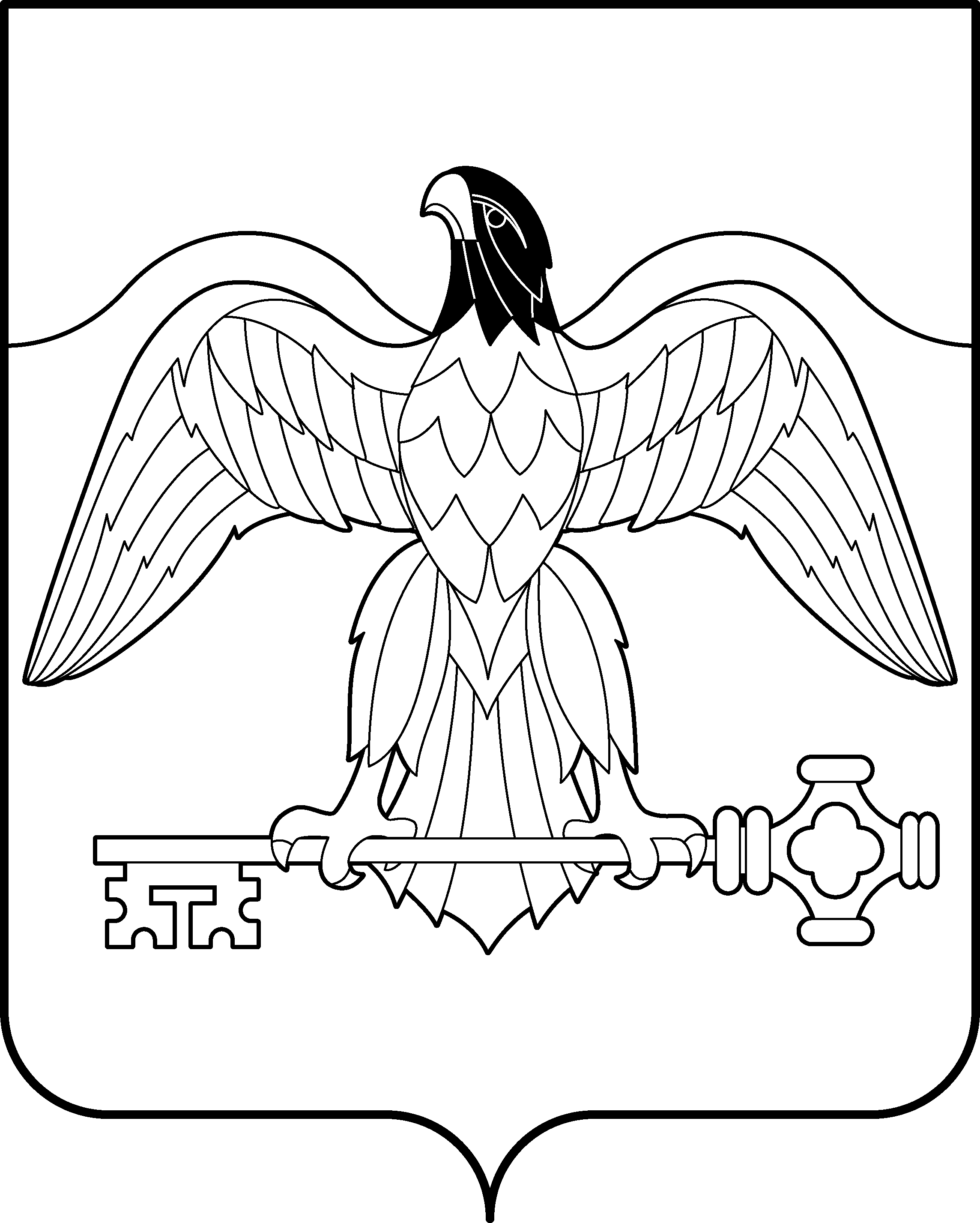 СОБРАНИЕ ДЕПУТАТОВКАРАБАШСКОГО ГОРОДСКОГО ОКРУГАЧЕЛЯБИНСКОЙ ОБЛАСТИРЕШЕНИЕ от   « 20 »   августа  2020г.			                                                       № 478                                               		                                 		О внесении изменений в решение			             Собрания депутатов Карабашского 			   городского округа от 05.12.2019г. 				    № 424 «О бюджете Карабашскогогородского округа на 2020 год и на плановый период 2021 и 2022 годов»       В соответствии со статьей 5 Положения  о бюджетном процессе в Карабашском городском округе, утвержденного решением Собрания депутатов Карабашского городского округа от 26.03.2015г. № 660 «Об утверждении положения о бюджетном процессе в Карабашском городском округе», руководствуясь Уставом Карабашского городского округа,Собрание депутатов Карабашского городского округа РЕШАЕТ:   Внести в решение Собрания депутатов Карабашского городского округа  от  05.12.2019г. № 424  «О бюджете Карабашского  городского округа на  2020 год и на плановый период 2021 и 2022 годов» (далее - Решение) следующие изменения:       1)  в  подпункте 1 пункта 1 Решения цифры «907043,2» заменить цифрами «918275,1», цифры «765941,6» заменить цифрами «777165,0»;      2)   в подпункте 2 пункта 1 Решения цифры «922147,3» заменить цифрами «934502,3»;            3) в подпункте 3 Решения цифры «15104,1» заменить цифрами «16227,2»;      4) Приложение 2 «Доходы местного бюджета на 2020 год», утвержденное Решением изложить в новой редакции, согласно приложению 1 к настоящему решению;     5) Приложение  4 «Перечень главных администраторов доходов бюджета  Карабашского городского округа», утвержденное Решением изложить в новой редакции, согласно приложению 2 к настоящему решению;     6) Приложение  6  «Распределение бюджетных ассигнований по целевым статьям (муниципальным программам Карабашского городского округа и непрограммным направлениям деятельности), группам видов расходов, разделам и подразделам классификации расходов бюджетов на 2020 год и на плановый период 2021 и 2022 годов»,  утвержденное Решением изложить в новой редакции, согласно приложению 3 к настоящему решению;     7) Приложение 7 «Ведомственная структура расходов местного бюджета на 2020 год и на плановый период 2021 и 2022 годов»,  утвержденное Решением изложить в новой редакции, согласно приложению 4 к настоящему решению;     8) Приложение 8 «Распределение бюджетных ассигнований по разделам и подразделам классификации расходов бюджета Карабашского городского округа на 2020 год и плановый период  2021 и 2022 годов»,  утвержденное Решением изложить в новой редакции, согласно приложению 5 к настоящему решению;     9)  «20. Установить верхний предел муниципального внутреннего долга:- на 1 января 2021 года в сумме 18516,3 тыс. рублей, в том числе предельный объем обязательств по муниципальным гарантиям в сумме – 0 тыс. рублей;- на 1 января 2022 года в сумме 13516,3 тыс. рублей, в том числе предельный объем обязательств по муниципальным гарантиям в сумме – 0 тыс. рублей;- на 1 января 2023 года в сумме 8516,3 тыс. рублей, в том числе предельный объем обязательств по муниципальным гарантиям в сумме – 0 тыс. рублей;        Установить предельный объем муниципального  долга на 2020 год в сумме 19 000,0 тыс. рублей, на 2021 год в сумме 18516,3 тыс. рублей и на 2022 год в сумме 13516,3 тыс. рублей.        Установить предельный объем расходов на обслуживание муниципального долга на 2020 год в сумме 1 609,0  тыс. рублей, на 2021 год в сумме  1566,1 тыс. рублей и на 2022 год в сумме 1 443,8 тыс. рублей.        Установить предельный объем муниципальных заимствований, направляемых на погашение долговых обязательств Карабашского городского округа, на 2020 год в сумме   0 тыс. рублей, на 2021 год в сумме 18516,3 тыс. рублей, на 2022 год в сумме 0 тыс. рублей.      10)  Приложение 11 «Программа  муниципальных  внутренних  заимствований на 2020 год и  приложение 12 «Программа  муниципальных внутренних заимствований на плановый период 2021 и 2022 годов»,  утвержденные  Решением изложить в новой редакции, согласно приложению 6 и приложению 7 к настоящему решению.      11) Приложение 13 «Источники внутреннего финансирования дефицита местного бюджета на 2020 год»  и приложение 14 «Источники внутреннего финансирования дефицита местного бюджета на плановый  период 2021 и 2022 годов», утвержденные Решением изложить в новой редакции, согласно приложению 8 и приложению 9 к настоящему решению.      2. Настоящее решение вступает в силу со дня его официального опубликования.3. Опубликовать настоящее решение в средствах массовой информации и разместить на официальном сайте администрации Карабашского городского округа http://www.karabash-go.ru  в сети Интернет.Председатель Собрания депутатов                     Исполняющий полномочия главыКарабашского городского округа                       Карабашского городского округа_________________Д.С. Шуткин                        _________________О.Н. Кроткова Доходы местного бюджета на 2020 год(тыс. рублей)Перечень главных администраторов доходов бюджета Карабашского городского округаПримечание: 	* Администрирование данных поступлений осуществляется с применением кодов подвидов доходов утвержденных субъектом НПА Челябинской области, предусмотренных приказом Минфина России от 06.06.2019г. № 85-н ««О порядке формирования и применения кодов бюджетной классификации Российской Федерации их структуре и принципах назначения», приказом № 207-н «Об утверждении кодов (перечней кодов) бюджетной классификации Российской Федерации, относящихся к федеральному бюджету и бюджетам государственных внебюджетных фондов Российской Федерации».** Главными администраторами доходов бюджета городского округа по группе доходов «2 00000 00 – безвозмездные поступления» являются уполномоченные органы местного самоуправления и иные учреждения бюджетной сферы:в части дотаций – Управление финансов администрации Карабашского городского округа;	в части субсидий, субвенций, иных безвозмездных поступлений – органы местного самоуправления Карабашского городского округа и иные учреждения бюджетной сферы Карабашского городского округа, уполномоченные в соответствии с законодательством РФ, Челябинской области и Карабашского городского округа на использование указанных денежных средств;	в части возврата прочих остатков субсидий, субвенций и иных межбюджетных трансфертов, имеющих целевое назначение прошлых лет – органы местного самоуправления Карабашского городского округа и иные учреждения бюджетной сферы Карабашского городского округа, получившие субсидии, субвенции или иные межбюджетные трансферты в соответствии с решением о бюджете Карабашского городского округа.	*** Администрирование данных поступлений осуществляется как органами государственной власти Челябинской области, так и органами местного самоуправления Карабашского городского округа и иными бюджетными учреждениями Карабашского городского округа.           **** Администрирование данных поступлений осуществляется с применением кодов подвидов доходов, предусмотренных приказом Управления финансов администрации Карабашского городского округа от 15.12.2015г. № 40. Распределение бюджетных ассигнований по целевым статьям (муниципальным программам Карабашского городского округа и непрограммным направлениям деятельности), группам видов расходов, разделам и подразделам классификации расходов бюджетов на 2020 год и на плановый период 2021 и 2022 годовтыс. руб.Приложение 4                                                                         к решению Собрания депутатов Карабашского городского округа  «О внесении изменений в решение  Собрания депутатов  Карабашского городского округа от 05.12.2019г.  № 424 «О бюджете Карабашского городского округа на 2019 год и на  плановый период  2020 и 2021 годов» от  "20 " августа  2020г. № 478Приложение 7к решению Собрания депутатов Карабашского городского округа «О бюджете Карабашского городского округа на 2020 год и на плановый период 2021 и 2022 годов» от 5 декабря 2019 года № 424ВЕДОМСТВЕННАЯ СТРУКТУРАрасходов местного бюджета на 2020 год и на плановый период 2021 и 2022 годовтыс.руб.Приложение 5                                                                        к решению Собрания депутатов Карабашского городского округа  «О внесении изменений в решение  Собрания депутатов Карабашского городского округа от 05.12.2019г.  № 424 «О бюджете Карабашского городского округа на 2019 год и на  плановый период  2020 и 2021 годов»                         от "20   августа    2020г. № 478 Приложение 8к решению Собрания депутатов Карабашского городского округа «О бюджете Карабашского городского округа на 2020 год и на плановый период 2021 и 2022 годов» от 5 декабря 2019 года № 424Распределение бюджетных ассигнований по разделам и подразделам классификации расходов бюджета Карабашского  городского округа на 2020 год  и на плановый период 2021 и 2022 годовтыс.руб.ПрограммаМуниципальных внутренних заимствований на 2020 годПрограммаМуниципальных внутренних заимствований на плановый период 2021 и 2022 годыИсточники внутреннего финансирования дефицитаместного бюджета на 2020 годтыс. рублейИсточники внутреннего финансирования дефицитаместного бюджета на плановый период 2021 и 2022 годовтыс. рублейПриложение 1                                                                          к решению Собрания депутатов Карабашского городского округа  «О внесении изменений в решение  Собрания депутатов Карабашского городского округа от 05.12.2019г.  № 424 «О бюджете Карабашского городского округа на 2019 год и на  плановый период  2020 и 2021 годов» " 20   " августа   2020г. № 478Приложение 2к решению Собрания депутатов Карабашского городского округа «О бюджете Карабашского городского округа на 2020 год и на плановый период 2021 и 2022 годов» от 5 декабря 2019 года № 424Код бюджетнойклассификацииРоссийской ФедерацииНаименование доходовСумма 123000 1 00 00000 00 0000 000 Налоговые и неналоговые доходы139 022,5000 1 01 02000 01 0000 110 Налог на доходы физических лиц77 691,3000 1 03 00000 00 0000 000 Налоги на товары (работы, услуги), реализуемые на территории российской федерации         6 469,7000 1 03 02000 01 0000 110 Акцизы по подакцизным товарам (продукции), производимым на территории Российской Федерации6 469,7000 1 05 00000 00 0000 000 Налоги на совокупный доход6 211,5000 1 05 01000 00 0000 110Налог, взимаемый в связи с применением упрощенной системы налогообложения5 249,0000 1 05 0200 02 0000 110Единый налог на вмененный доход для отдельных видов деятельности949,0000 1 050300 01 0000 110 Единый сельскохозяйственный налог0,2000 1 050400 02 0000 110Налог взимаемый в связи с применением патентной системы налогообложения13,3000 1 06 00000 00 0000 000 Налоги на имущество10 370,6000 1 06 01000 00 0000 110 Налог на имущество физических лиц730,6000 1 06 06000 00 0000 110 Земельный налог9 640,0000 1 08 00000 00 0000 000 Государственная пошлина2 865,8000 1 11 00000 00 0000 000 Доходы от использования имущества, находящегося в государственной и муниципальной собственности13 922,3000 1 12 00000 00 0000 000 Платежи при пользовании природными ресурсами1 307,5000 1 13 00000 00 0000 000 Доходы от оказания платных услуг и компенсации затрат государства14 935,3000 1 14 00000 00 0000 000 Доходы от продажи материальных и нематериальных активов4 657,0000 1 16 00000 00 0000 000Штрафы, санкции, возмещение ущерба591,5000 2 00 00000 00 0000 000 Безвозмездные поступления779 252,6000 2 02 00000 00 0000 000 Безвозмездные поступления от других бюджетов бюджетной системы российской федерации777 165,0000 2 02 10000 00 0000 150Дотации бюджетам бюджетной системы Российской Федерации132 949,6000 2 02 15001 04 0000 150 Дотации бюджетам городских округов на выравнивание бюджетной обеспеченности23 961,0000 2 02 15002 04 0000 150Дотации бюджетам городских округов на поддержку мер по обеспечению сбалансированности бюджетов28 146,9000 2 02 15009 04 0000 150Дотации бюджетам городских округов на частичную компенсацию дополнительных расходов на повышение оплаты труда работников бюджетной сферы и иные цели80 841,7000 2 02 20000 00 0000 150Субсидии бюджетам бюджетной системы Российской Федерации (межбюджетные субсидии)313 617,0000 2 02 20041 04 0000 150Субсидии бюджетам городских округов на строительство, модернизацию, ремонт и содержание автомобильных дорог общего пользования, в том числе дорог в поселениях (за исключением автомобильных дорог федерального значения)114 183,3000 2 02 27112 04 0000 150Субсидии бюджетам городских округов на софинансирование капитальных вложений в объекты муниципальной собственности140 541,3000 2 02 20079 04 0000 150Субсидии бюджетам городских округов на переселение граждан из жилищного фонда, признанного непригодным для проживания, и (или) жилищного фонда с высоким уровнем износа (более 70 процентов)26 706,1000 2 02 25210 04 0000 150Субсидии бюджетам городских округов на внедрение целевой модели цифровой образовательной среды в общеобразовательных организациях и профессиональных образовательных организациях2 259,2000 2 02 25497 04 0000 150Субсидии бюджетам на реализацию мероприятий по обеспечению жильем молодых семей820,4000 2 02 25555 04 0000 150Субсидии бюджетам городских округов на поддержку государственных программ субъектов Российской Федерации и муниципальных программ формирования современной городской среды3 756,3000 2 02 29999 04 0000 150 Прочие субсидии бюджетам городских округов25 350,4       000 2 02 30000 00 0000 150Субвенции бюджетам бюджетной системы Российской Федерации269 379,4000 2 02 30013 04 0000 150Субвенции бюджетам городских округов на обеспечение мер социальной поддержки реабилитированных лиц и лиц, признанных пострадавшими от политических репрессий566,6000 2 02 30022 04 0000 150Субвенции бюджетам городских округов на предоставление гражданам субсидий на оплату жилого помещения и коммунальных услуг30 891,6000 2 02 30024 04 0000 150Субвенции бюджетам городских округов на выполнение передаваемых полномочий субъектов Российской Федерации198 317,1000 2 02 30027 04 0000 150Субвенции бюджетам городских округов на содержание ребенка в семье опекуна и приемной семье, а также вознаграждение, причитающееся приемному родителю        4 817,6000 2 02 30029 04 0000 150Субвенции бюджетам городских округов на компенсацию части платы, взимаемой с родителей (законных представителей) за присмотр и уход за детьми, посещающими образовательные организации, реализующие образовательные программы дошкольного образования2 724,3000 2 02 35082 04 0000 150 Субвенции бюджетам городских округов на предоставление жилых помещений детям-сиротам и детям, оставшимся без попечения родителей, лицам из их числа по договорам найма специализированных жилых помещений4 406,6000 2 02 35118 04 0000 150 Субвенции бюджетам городских округов на осуществление первичного воинского учета на территориях, где отсутствуют военные комиссариаты464,9000 2 02 35120 04 0000 150 Субвенции бюджетам городских округов на составление (изменение) списков кандидатов в присяжные заседатели федеральных судов общей юрисдикции в Российской Федерации3,4000 2 02 35137 04 0000 150 Субвенции бюджетам городских округов на осуществление переданных полномочий Российской Федерации по предоставлению отдельных мер социальной поддержки граждан, подвергшихся воздействию радиации341,2000 2 02 35220 04 0000 150 Субвенции бюджетам городских округов на осуществление переданного полномочия Российской Федерации по осуществлению ежегодной денежной выплаты лицам, награжденным нагрудным знаком «Почетный донор России»968,7000 2 02 35250 04 0000 150 Субвенции бюджетам городских округов на оплату жилищно-коммунальных услуг отдельным категориям граждан16 590,2000 2 02 35280 04 0000 150 Субвенции бюджетам городских округов на выплаты инвалидам компенсаций страховых премий по договорам обязательного страхования гражданской ответственности владельцев транспортных средств15,6000 2 02 35380 04 0000 150 Субвенции бюджетам городских округов на выплату государственных пособий лицам, не подлежащим обязательному социальному страхованию на случай временной нетрудоспособности и в связи с материнством, и лицам, уволенным в связи с ликвидацией организаций (прекращением деятельности, полномочий физическими лицами)7 807,6000 2 02 35930 04 0000 150Субвенции бюджетам городских округов на государственную регистрацию актов гражданского состояния         1 401,4000 2 02 39999 04 0000 150Прочие субвенции бюджетам городских округов62,6000 2 02 45424 04 0000 150 Межбюджетные трансферты, передаваемые бюджетам городских округов на создание комфортной городской среды в малых городах и исторических поселениях-победителях Всероссийского конкурса лучших проектов создания комфортной городской среды60 000,0000 2 02 49999 04 0000 150 Прочие межбюджетные трансферты, передаваемые бюджетам городских округов1 219,0000 2 07 04050 04 0000 150 Прочие безвозмездные поступления в бюджеты городских округов2 444,9000 2 19 60010 04 0000 150Возврат прочих остатков субсидий, субвенций и иных межбюджетных трансфертов, имеющих целевое назначение, прошлых лет- 357,3Всего доходовВсего доходов918 275,1Приложение 2                                                                          к решению Собрания депутатов Карабашского городского округа  «О внесении изменений в решение  Собрания депутатов Карабашского городского округа от 05.12.2019г.  № 424 «О бюджете Карабашского городского округа на 2019 год и на  плановый период  2020 и 2021 годов» "20" августа 2020г. № 478 Приложение 4к решению Собрания депутатов Карабашского городского округа «О бюджете Карабашского городского округа на 2020 год и на плановый период 2021 и 2022 годов» от 5 декабря 2019 года № 424Код бюджетной классификации Российской ФедерацииКод бюджетной классификации Российской ФедерацииНаименование главного администратора доходов бюджета городского округа, кода бюджетной классификации Российской ФедерацииГлавногоадмини-страторадоходовдоходов бюджета городского округаНаименование главного администратора доходов бюджета городского округа, кода бюджетной классификации Российской Федерации123006Министерство дорожного хозяйства и транспорта Челябинской области0061 16 10123 01 0000 140Доходы от денежных взысканий (штрафов), поступающие в счет погашения задолженности, образовавшейся до 1 января 2020 года, подлежащие зачислению в бюджет муниципального образования по нормативам, действующим до 1 января 2020 года007Контрольно-счетная палата Челябинской области0071 16 01153 01 0000 140*Административные штрафы, установленные Главой 15 Кодекса Российской Федерации об административных правонарушениях, за административные правонарушения в области финансов, налогов и сборов, страхования, рынка ценных бумаг (за исключением штрафов, указанных в пункте 6 статьи 46 Бюджетного кодекса Российской Федерации), налагаемые мировыми судьями, комиссиями по делам несовершеннолетних и защите их прав0071 16 01193 01 0000 140*Административные штрафы, установленные главой 19 Кодекса Российской Федерации об административных правонарушениях, за административные правонарушения против порядка управления, налагаемые мировыми судьями, комиссиями по делам несовершеннолетних и защите их прав0071 16 10123 01 0000 140Доходы от денежных взысканий (штрафов), поступающие в счет погашения задолженности, образовавшейся до 1 января 2020 года, подлежащие зачислению в бюджет муниципального образования по нормативам, действующим до 1 января 2020 года008Министерство сельского хозяйства Челябинской области 0081 16 10123 01 0000 140Доходы от денежных взысканий (штрафов), поступающие в счет погашения задолженности, образовавшейся до 1 января 2020 года, подлежащие зачислению в бюджет муниципального образования по нормативам, действующим до 1 января 2020 года0081 16 01143 01 0000 140*Административные штрафы, установленные Главой 14 Кодекса Российской Федерации об административных правонарушениях, за административные правонарушения в области предпринимательской деятельности и деятельности саморегулируемых организаций, налагаемые мировыми судьями, комиссиями по делам несовершеннолетних и защите их прав0081 16 01193 01 0000 140*Административные штрафы, установленные Главой 19 Кодекса Российской Федерации об административных правонарушениях, за административные правонарушения против порядка управления, налагаемые мировыми судьями, комиссиями по делам несовершеннолетних и защите их прав0081 16 01203 01 0000 140*Административные штрафы, установленные Главой 20 Кодекса Российской Федерации об административных правонарушениях, за административные правонарушения, посягающие на общественный порядок и общественную безопасность, налагаемые мировыми судьями, комиссиями по делам несовершеннолетних и защите их прав009Министерство экологии Челябинской области0091 16 01073 01 0000 140*Административные штрафы, установленные Главой 7 Кодекса Российской Федерации об административных правонарушениях, за административные правонарушения в области охраны собственности, налагаемые мировыми судьями, комиссиями по делам несовершеннолетних и защите их прав0091 16 01074 01 0000 140*Административные штрафы, установленные Главой 7 Кодекса Российской Федерации об административных правонарушениях, за административные правонарушения в области охраны собственности, выявленные должностными лицами органов муниципального контроля0091 16 01083 01 0000 140*Административные штрафы, установленные Главой 8 Кодекса Российской Федерации об административных правонарушениях, за административные правонарушения в области охраны окружающей среды и природопользования, налагаемые мировыми судьями, комиссиями по делам несовершеннолетних и защите их прав0091 16 01084 01 0000 140*Административные штрафы, установленные Главой 8 Кодекса Российской Федерации об административных правонарушениях, за административные правонарушения в области охраны окружающей среды и природопользования, выявленные должностными лицами органов муниципального контроля0091 16 11050 01 0000 140*Платежи по искам о возмещении вреда, причиненного окружающей среде, а также платежи, уплачиваемые при добровольном возмещении вреда, причиненного окружающей среде ( за исключением вреда, причиненного окружающей среде на особо охраняемых природных территориях), подлежащие зачислению в бюджет муниципального образования0091 16 10123 01 0000 140Доходы от денежных взысканий (штрафов), поступающие в счет погашения задолженности, образовавшейся до 1 января 2020 года, подлежащие зачислению в бюджет муниципального образования по нормативам, действующим до 1 января 2020 года011Министерство строительства и инфраструктуры Челябинской области0111 16 01193 01 0000 140*Административные штрафы, установленные главой 19 Кодекса Российской Федерации об административных правонарушениях, за административные правонарушения против порядка управления, налагаемые мировыми судьями, комиссиями по делам несовершеннолетних и защите их прав0111 16 10123 01 0000 140Доходы от денежных взысканий (штрафов), поступающие в счет погашения задолженности, образовавшейся до 1 января 2020 года, подлежащие зачислению в бюджет муниципального образования по нормативам, действующим до 1 января 2020 года012Министерства образования и науки Челябинской области0121 16 01053 01 0000 140*Административные штрафы, установленные Главой 5 Кодекса Российской Федерации об административных правонарушениях, за административные правонарушения, посягающие на права граждан, налагаемые мировыми судьями, комиссиями по делам несовершеннолетних и защите их прав012  1 16 01063 01 0000 140*Административные штрафы, установленные Главой 6 Кодекса Российской Федерации об административных правонарушениях, за административные правонарушения, посягающие на здоровье, санитарно-эпидемиологическое благополучие населения и общественную нравственность, налагаемые мировыми судьями, комиссиями по делам несовершеннолетних и защите их прав0121 16 01073 01 0000 140*Административные штрафы, установленные Главой 7 Кодекса Российской Федерации об административных правонарушениях, за административные правонарушения в области охраны собственности, налагаемые мировыми судьями, комиссиями по делам несовершеннолетних и защите их прав0121 16 01113 01 0000 140*Административные штрафы, установленные Главой 11 Кодекса Российской Федерации об административных правонарушениях, за административные правонарушения на транспорте, налагаемые мировыми судьями, комиссиями по делам несовершеннолетних и защите их прав0121 16 01133 01 0000 140*Административные штрафы, установленные Главой 13 Кодекса Российской Федерации об административных правонарушениях, за административные правонарушения в области связи и информации, налагаемые мировыми судьями, комиссиями по делам несовершеннолетних и защите их прав0121 16 01203 01 0000 140*Административные штрафы, установленные Главой 20 Кодекса Российской Федерации об административных правонарушениях, за административные правонарушения, посягающие на общественный порядок и общественную безопасность, налагаемые мировыми судьями, комиссиями по делам несовершеннолетних и защите их прав018Государственный комитет по делам архивов Челябинской области0181 16 01133 01 0000 140*Административные штрафы, установленные Главой 13 Кодекса Российской Федерации об административных правонарушениях, за административные правонарушения в области связи и информации, налагаемые мировыми судьями, комиссиями по делам несовершеннолетних и защите их прав0181 16 01193 01 0000 140*Административные штрафы, установленные Главой 19 Кодекса Российской Федерации об административных правонарушениях, за административные правонарушения против порядка управления,  налагаемые мировыми судьями, комиссиями по делам несовершеннолетних и защите их прав024Главное управление юстиции Челябинской области0241 16 01053 01 0000 140*Административные штрафы, установленные Главой 5 Кодекса Российской Федерации об административных правонарушениях, за административные правонарушения, посягающие на права граждан, налагаемые мировыми судьями, комиссиями по делам несовершеннолетних и защите их прав0241 16 01063 01 0000 140*Административные штрафы, установленные Главой 6 Кодекса Российской Федерации об административных правонарушениях, за административные правонарушения, посягающие на здоровье, санитарно-эпидемиологическое благополучие населения и общественную нравственность, налагаемые мировыми судьями, комиссиями по делам несовершеннолетних и защите их прав0241 16 01073 01 0000 140*Административные штрафы, установленные Главой 7 Кодекса Российской Федерации об административных правонарушениях, за административные правонарушения в области охраны собственности, налагаемые мировыми судьями, комиссиями по делам несовершеннолетних и защите их прав0241 16 01083 01 0000 140*Административные штрафы, установленные Главой 8 Кодекса Российской Федерации об административных правонарушениях, за административные правонарушения в области охраны окружающей среды и природопользования,  налагаемые мировыми судьями, комиссиями по делам несовершеннолетних и защите их прав0241 16 01113 01 0000 140*Административные штрафы, установленные Главой 11 Кодекса Российской Федерации об административных правонарушениях, за административные правонарушения на транспорте, налагаемые мировыми судьями, комиссиями по делам несовершеннолетних и защите их прав0241 16 01133 01 0000 140*Административные штрафы, установленные Главой 13 Кодекса Российской Федерации об административных правонарушениях, за административные правонарушения в области связи и информации, налагаемые мировыми судьями, комиссиями по делам несовершеннолетних и защите их прав0241 16 01143 01 0000 140*Административные штрафы, установленные Главой 14 Кодекса Российской Федерации об административных правонарушениях, за административные правонарушения в области предпринимательской деятельности и деятельности саморегулируемых организаций, налагаемые мировыми судьями, комиссиями по делам несовершеннолетних и защите их прав0241 16 01153 01 0000 140*Административные штрафы, установленные Главой 15 Кодекса Российской Федерации об административных правонарушениях, за административные правонарушения в области финансов, налогов и сборов, страхования, рынка ценных бумаг (за исключением штрафов, указанных в пункте 6 статьи 46 Бюджетного кодекса Российской Федерации), налагаемые мировыми судьями, комиссиями по делам несовершеннолетних и защите их прав0241 16 01173 01 0000 140*Административные штрафы, установленные Главой 17 Кодекса Российской Федерации об административных правонарушениях, за административные правонарушения, посягающие на институты государственной власти, налагаемые мировыми судьями, комиссиями по делам несовершеннолетних и защите их прав0241 16 01183 01 0000 140*Административные штрафы, установленные Главой 18 Кодекса Российской Федерации об административных правонарушениях, за административные правонарушения в области защиты государственной границы Российской Федерации и обеспечения режима пребывания иностранных граждан или лиц без гражданства на территории Российской Федерации,  налагаемые мировыми судьями, комиссиями по делам несовершеннолетних и защите их прав0241 16 01193 01 0000 140*Административные штрафы, установленные Главой 19 Кодекса Российской Федерации об административных правонарушениях, за административные правонарушения против порядка управления,  налагаемые мировыми судьями, комиссиями по делам несовершеннолетних и защите их прав0241 16 01203 01 0000 140*Административные штрафы, установленные Главой 20 Кодекса Российской Федерации об административных правонарушениях, за административные правонарушения, посягающие на общественный порядок и общественную безопасность, налагаемые мировыми судьями, комиссиями по делам несовершеннолетних и защите их прав0241 16 01213 01 0000 140*Административные штрафы, установленные Главой 21 Кодекса Российской Федерации об административных правонарушениях, за административные правонарушения  в области воинского учета, налагаемые мировыми судьями, комиссиями по делам несовершеннолетних и защите их прав0241 16 02010 02 0000 140Административные штрафы, установленные законами субъектов Российской Федерации об административных правонарушениях, за нарушение законов и иных нормативных правовых актов субъектов Российской Федерации032Главное управление по труду и занятости населения Челябинской области0321 16 01053 01 0000 140*Административные штрафы, установленные Главой 5 Кодекса Российской Федерации об административных правонарушениях, за административные правонарушения, посягающие на права граждан, налагаемые мировыми судьями, комиссиями по делам несовершеннолетних и защите их прав0321 16 10123 01 0000 140Доходы от денежных взысканий (штрафов), поступающие в счет погашения задолженности, образовавшейся до 1 января 2020 года, подлежащие зачислению в бюджет муниципального образования по нормативам, действующим до 1 января 2020 года033Главное управление лесами Челябинской области0331 16 01083 01 0000 140*Административные штрафы, установленные Главой 8 Кодекса Российской Федерации об административных правонарушениях, за административные правонарушения в области охраны окружающей среды и природопользования,  налагаемые мировыми судьями, комиссиями по делам несовершеннолетних и защите их прав0331 16 01203 01 0000 140*Административные штрафы, установленные Главой 20 Кодекса Российской Федерации об административных правонарушениях, за административные правонарушения, посягающие на общественный порядок и общественную безопасность, налагаемые мировыми судьями, комиссиями по делам несовершеннолетних и защите их прав0331 16 11050 01 0000 140Платежи по искам о возмещении вреда, причиненного окружающей среде, а также платежи,     уплачиваемые при добровольном возмещении вреда, причиненного окружающей среде (за исключением вреда, причиненного окружающей среде на особо охраняемых природных территориях), подлежащие зачислению в бюджет муниципального образования034Главное контрольное управление Челябинской области0341 16 01153 01 0000 140*Административные штрафы, установленные Главой 15 Кодекса Российской Федерации об административных правонарушениях, за административные правонарушения в области финансов, налогов и сборов, страхования, рынка ценных бумаг (за исключением штрафов, указанных в пункте 6 статьи 46 Бюджетного кодекса Российской Федерации), налагаемые мировыми судьями, комиссиями по делам несовершеннолетних и защите их прав0341 16 01073 01 0000 140*Административные штрафы, установленные Главой 7 Кодекса Российской Федерации об административных правонарушениях, за административные правонарушения в области охраны собственности, налагаемые мировыми судьями, комиссиями по делам несовершеннолетних и защите их прав0341 16 01074 01 0000 140Административные штрафы, установленные Главой 7 Кодекса Российской Федерации об административных правонарушениях, за административные правонарушения в области охраны собственности, выявленные должностными лицами органов муниципального контроля0341 16 01193 01 0000 140*Административные штрафы, установленные Главой 19 Кодекса Российской Федерации об административных правонарушениях, за административные правонарушения против порядка управления,  налагаемые мировыми судьями, комиссиями по делам несовершеннолетних и защите их прав0341 16 10123 01 0000 140Доходы от денежных взысканий (штрафов), поступающие в счет погашения задолженности, образовавшейся до 1 января 2020 года, подлежащие зачислению в бюджет муниципального образования по нормативам, действующим до 1 января 2020 года037Избирательная комиссия Челябинской области0371 16 10123 01 0000 140Доходы от денежных взысканий (штрафов), поступающие в счет погашения задолженности, образовавшейся до 1 января 2020 года, подлежащие зачислению в бюджет муниципального образования по нормативам, действующим до 1 января 2020 года048Управление Федеральной службы по надзору в сфере природопользования по Челябинской области0481 12 01010 01 0000 120*Плата за выбросы загрязняющих веществ в атмосферный воздух стационарными объектами0481 12 01041 01 0000 120*Плата за размещение отходов производства0481 12 01030 01 0000 120*Плата за сбросы загрязняющих веществ в водные объекты 0481 12 01042 01 0000 120*Плата за размещение твёрдых коммунальных отходов0481 16 10123 01 0000 140Доходы от денежных взысканий (штрафов), поступающие в счет погашения задолженности, образовавшейся до 1 января 2020 года, подлежащие зачислению в бюджет муниципального образования по нормативам, действующим до 1 января 2020 года062Министерство общественной безопасности Челябинской области0621 16 10123 01 0000 140Доходы от денежных взысканий (штрафов), поступающие в счет погашения задолженности, образовавшейся до 1 января 2020 года, подлежащие зачислению в бюджет муниципального образования по нормативам, действующим до 1 января 2020 года076Федеральное агентство по рыболовству0761 16 11030 01 0000 140*Платежи по искам о возмещении вреда, причиненного окружающей среде, а также платежи, уплачиваемые при добровольном возмещении вреда, причиненного окружающей среде на особо охраняемых природных территориях местного значения0761 16 10123 01 0000 140Доходы от денежных взысканий (штрафов), поступающие в счет погашения задолженности, образовавшейся до 1 января 2020 года, подлежащие зачислению в бюджет муниципального образования по нормативам, действующим до 1 января 2020 года078Главное управление «Государственная жилищная инспекция Челябинской области»0781 16 01073 01 0000 140*Административные штрафы, установленные Главой 7 Кодекса Российской Федерации об административных правонарушениях, за административные правонарушения в области охраны собственности, налагаемые мировыми судьями, комиссиями по делам несовершеннолетних и защите их прав0781 16 01093 01 0000 140*Административные штрафы, установленные Главой 9 Кодекса Российской Федерации об административных правонарушениях, за административные правонарушения в промышленности, строительстве и энергетике, налагаемые мировыми судьями, комиссиями по делам несовершеннолетних и защите их прав0781 16 01133 01 0000 140*Административные штрафы, установленные Главой 13 Кодекса Российской Федерации об административных правонарушениях, за административные правонарушения в области связи и информации, налагаемые мировыми судьями, комиссиями по делам несовершеннолетних и защите их прав0781 16 01143 01 0000 140*Административные штрафы, установленные Главой 14 Кодекса Российской Федерации об административных правонарушениях, за административные правонарушения в области предпринимательской деятельности и деятельности саморегулируемых организаций, налагаемые мировыми судьями, комиссиями по делам несовершеннолетних и защите их прав0781 16 01193 01 0000 140*Административные штрафы, установленные Главой 19 Кодекса Российской Федерации об административных правонарушениях, за административные правонарушения против порядка управления,  налагаемые мировыми судьями, комиссиями по делам несовершеннолетних и защите их прав0781 16 01203 01 0000 140*Административные штрафы, установленные Главой 20 Кодекса Российской Федерации об административных правонарушениях, за административные правонарушения, посягающие на общественный порядок и общественную безопасность, налагаемые мировыми судьями, комиссиями по делам несовершеннолетних и защите их прав0781 16 10123 01 0000 140Доходы от денежных взысканий (штрафов), поступающие в счет погашения задолженности, образовавшейся до 1 января 2020 года, подлежащие зачислению в бюджет муниципального образования по нормативам, действующим до 1 января 2020 года098Министерство промышленности, новых технологий и природных ресурсов Челябинской области0981 16 01193 01 0000 140*Административные штрафы, установленные Главой 19 Кодекса Российской Федерации об административных правонарушениях, за административные правонарушения против порядка управления,  налагаемые мировыми судьями, комиссиями по делам несовершеннолетних и защите их прав0981 16 01203 01 0000 140*Административные штрафы, установленные Главой 20 Кодекса Российской Федерации об административных правонарушениях, за административные правонарушения, посягающие на общественный порядок и общественную безопасность, налагаемые мировыми судьями, комиссиями по делам несовершеннолетних и защите их прав0981 16 10123 01 0000 140Доходы от денежных взысканий (штрафов), поступающие в счет погашения задолженности, образовавшейся до 1 января 2020 года, подлежащие зачислению в бюджет муниципального образования по нормативам, действующим до 1 января 2020 года100Управление Федерального казначейства по Челябинской области100 1 03 02230 01 0000 110Доходы от уплаты акцизов на дизельное топливо, подлежащие распределению между бюджетами субъектов Российской Федерации и местными бюджетами с учетом установленных дифференцированных нормативов отчислений в местные бюджеты1001 03 02240 01 0000 110Доходы от уплаты акцизов на моторные масла для дизельных и (или) карбюраторных (инжекторных) двигателей, подлежащие распределению между бюджетами субъектов Российской Федерации и местными бюджетами с учетом установленных дифференцированных нормативов отчислений в местные бюджеты1001 03 02250 01 0000 110Доходы от уплаты акцизов на автомобильный бензин, подлежащие распределению между бюджетами субъектов Российской Федерации и местными бюджетами с учетом установленных дифференцированных нормативов отчислений в местные бюджеты1001 03 02260 01 0000 110Доходы от уплаты акцизов на прямогонный бензин, подлежащие распределению между бюджетами субъектов Российской Федерации и местными бюджетами с учетом установленных дифференцированных нормативов отчислений в местные бюджеты1001 16 10123 01 0000 140Доходы от денежных взысканий (штрафов), поступающие в счет погашения задолженности, образовавшейся до 1 января 2020 года, подлежащие зачислению в бюджет муниципального образования по нормативам, действующим до 1 января 2020 года122Контрольно-счетная палата Карабашского городского округа – контрольный орган Карабашского городского округа1221 13 02994 04 0000 130 Прочие доходы от компенсации затрат бюджетов городских округов1221 16 01154 01 0000 140Административные штрафы, установленные Главой 15 Кодекса Российской Федерации об административных правонарушениях, за административные правонарушения в области финансов, налогов и сборов, страхования, рынка ценных бумаг (за исключением штрафов, указанных в пункте 6 статьи 46 Бюджетного кодекса Российской Федерации), выявленные должностными лицами органов муниципального контроля1221 16 07090 04 0000 140Иные штрафы, неустойки, пени, уплаченные в соответствии с законом или договором в случае неисполнения или ненадлежащего исполнения обязательств перед муниципальным органом, (муниципальным казенным учреждением) городского округа1221 17 01040 04 0000 180Невыясненные поступления, зачисляемые в бюджеты городских округов1221 16 10123 01 0000 140****Доходы от денежных взысканий (штрафов), поступающие в счет погашения задолженности, образовавшейся до 1 января 2020 года, подлежащие зачислению в бюджет муниципального образования по нормативам, действующим до 1 января 2020 года123Собрание депутатов Карабашского городского округа1231 16 10031 04 0000 140Возмещение ущерба при возникновении страховых случаев, когда выгодоприобретателями выступают получатели средств бюджета городского округа1231 16 10123 01 0000 140****Доходы от денежных взысканий (штрафов), поступающие в счет погашения задолженности, образовавшейся до 1 января 2020 года, подлежащие зачислению в бюджет муниципального образования по нормативам, действующим до 1 января 2020 года124Администрация Карабашского городского округа1241 08 07150 01 0000 110****Государственная пошлина за выдачу разрешения на установку рекламной конструкции1241 08 07173 01 0000 110****Государственная пошлина за выдачу органом местного самоуправления городского округа специального разрешения на движение по автомобильным дорогам транспортных средств, осуществляющих перевозки опасных, тяжеловесных и (или) крупногабаритных грузов, зачисляемая в бюджеты городских округов1241 11 05012 04 0000 120Доходы, получаемые в виде арендой платы за земельные участки, государственная собственность на которые не разграничена и которые расположены в границах городских округов, а также средства от продажи права на заключение договоров аренды указанных земельных участков1241 11 05024 04 0000 120Доходы, получаемые в виде арендной платы, а также средства от продажи права на заключение договоров аренды за земли, находящиеся в собственности городских округов (за исключением земельных участков муниципальных бюджетных и автономных учреждений)1241 11 05034 04 0000 120Доходы от сдачи в аренду имущества, находящегося в оперативном управлении органов управления городских округов и созданных ими учреждений (за исключением имущества муниципальных бюджетных и автономных учреждений)1241 11 05074 04 0000 120Доходы от сдачи в аренду имущества, составляющего казну городских округов (за исключением земельных участков)1241 11 07014 04 0000 120Доходы от перечисления части прибыли, остающейся после уплаты налогов и иных обязательных платежей муниципальных унитарных предприятий, созданных городскими округами1241 11 08040 04 0000 120Средства, получаемые от передачи имущества, находящегося с собственности городских округов (за исключением имущества муниципальных бюджетных и автономных учреждений, а также имущества муниципальных унитарных предприятий, в том числе казенных), в залог, в доверительное управление1241 11 09034 04 0000 120Доходы от эксплуатации и использования имущества автомобильных дорог, находящихся в собственности городских округов124 1 11 09044 04 0000 120Прочие поступления от использования имущества, находящегося в собственности городских округов (за исключением имущества муниципальных бюджетных и автономных учреждений, а также имущества муниципальных унитарных предприятий, в том числе казенных)1241 13 01994 04 0000 130Прочие доходы от оказания платных услуг (работ) получателями средств бюджетов городских округов1241 13 02064 04 0000 130Доходы, поступающие в порядке возмещения расходов, понесенных в связи с эксплуатацией имущества городских округов1241 13 02994 04 0000 130Прочие доходы от компенсации затрат бюджетов городских округов 1241 14 01040 04 0000 410Доходы от продажи квартир, находящихся в собственности городских округов 1241 14 02042 04 0000 410Доходы от реализации имущества, находящегося в оперативном управлении учреждений, находящихся в ведении органов управления городских округов (за исключением имущества муниципальных бюджетных и автономных учреждений), в части реализации основных средств по указанному имуществу1241 14 02042 04 0000 440Доходы от реализации имущества, находящегося в оперативном управлении учреждений, находящихся в ведении органов управления городских округов (за исключением имущества муниципальных бюджетных и автономных учреждений), в части реализации материальных запасов по указанному имуществу1241 14 02043 04 0000 410Доходы от реализации иного имущества, находящегося в собственности  городских округов (за исключением имущества муниципальных бюджетных и автономных учреждений, а также имущества муниципальных унитарных предприятий, в том числе казенных), в части реализации основных средств по указанному имуществу1241 14 02043 04 0000 440Доходы от реализации иного имущества, находящегося в собственности  городских округов (за исключением имущества муниципальных бюджетных и автономных учреждений, а также имущества муниципальных унитарных предприятий, в том числе казенных), в части реализации материальных запасов по указанному имуществу1241 14 03040 04 0000 410Средства от распоряжения и реализации конфискованного и иного имущества, обращенного в доходы городских округов (в части реализации основных средств по указанному имуществу1241 14 03040 04 0000 440Средства от распоряжения и реализации конфискованного и иного имущества, обращенного в доходы городских округов (в части реализации материальных запасов по указанному имуществу)1241 14 04040 04 0000 420Доходы от продажи нематериальных активов, находящихся в собственности городских округов1241 14 06012 04 0000 430Доходы от продажи земельных участков, государственная собственность на которые не разграничена и которые расположены в границах городских округов1241 14 06024 04 0000 430Доходы от продажи земельных участков, находящихся в собственности городских округов (за исключением земельных участков муниципальных бюджетных и автономных учреждений)1241 14 13040 04 0000 410Доходы от приватизации имущества, находящегося в собственности городских округов, в части приватизации нефинансовых активов имущества казны1241 15 02040 04 0000 140Платежи, взимаемые органами местного самоуправления (организациями) городских округов за выполнение определенных функций1241 16 10031 04 0000 140Возмещение ущерба при возникновении страховых случаев, когда выгодоприобретателями выступают получатели средств бюджета городского округа1241 16 01074 01 0000 140Административные штрафы, установленные Главой 7 Кодекса Российской Федерации об административных правонарушениях, за административные правонарушения в области охраны собственности, выявленные должностными лицами органов муниципального контроля1241 16 07090 04 0000 140Иные штрафы, неустойки, пени, уплаченные в соответствии с законом или договором в случае неисполнения или ненадлежащего исполнения обязательств перед муниципальным органом, (муниципальным казенным учреждением) городского округа1241 16 10081 04 0000 140Платежи в целях возмещения ущерба при расторжении муниципального контракта, заключенного с муниципальным органом городского округа (муниципальным казенным учреждением), в связи с односторонним отказом исполнителя (подрядчика) от его исполнения (за исключением муниципального контракта, финансируемого за счет средств муниципального дорожного фонда)1241 16 10082 04 0000 140Платежи в целях возмещения ущерба при расторжении муниципального контракта, финансируемого за счет средств муниципального дорожного фонда городского округа, в связи с односторонним отказом исполнителя (подрядчика) от его исполнения1241 16 10123 01 0000 140****Доходы от денежных взысканий (штрафов), поступающие в счет погашения задолженности, образовавшейся до 1 января 2020 года, подлежащие зачислению в бюджет муниципального образования по нормативам, действующим до 1 января 2020 года1241 17 01040 04 0000 180Невыясненные поступления, зачисляемые в бюджеты городских округов1241 17 05040 04 0000 180Прочие неналоговые доходы бюджетов городских округов 1242 02 20041 04 0000 150Субсидии бюджетам городских округов на строительство, модернизацию, ремонт и содержание автомобильных дорог общего пользования, в том числе дорог в поселениях (за исключением автомобильных дорог федерального значения)1242 02 20079 04 0000 150Субсидии бюджетам городских округов на переселение граждан из жилищного фонда, признанного непригодным для проживания, и (или) жилищного фонда с высоким уровнем износа (более 70 процентов)1242 02 20216 04 0000 150Субсидии бюджетам городских округов на осуществление дорожной деятельности в отношении автомобильных дорог общего пользования, а также капитального ремонта и ремонта дворовых территорий многоквартирных домов, проездов к дворовым территориям многоквартирных домов населенных пунктов1242 02 20299 04 0000 150Субсидии бюджетам городских округов на обеспечение мероприятий по переселению граждан из аварийного жилищного фонда, в том числе переселению граждан из аварийного жилищного фонда с учетом необходимости развития малоэтажного жилищного строительства, за счет средств, поступивших от государственной корпорации - Фонда содействия реформированию жилищно-коммунального хозяйства1242 02 20302 04 0000 150Субсидии бюджетам городских округов на обеспечение мероприятий по переселению граждан из аварийного жилищного фонда, в том числе переселению граждан из аварийного жилищного фонда с учетом необходимости развития малоэтажного жилищного строительства, за счет средств бюджетов 1242 02 25497 04 0000 150Субсидии бюджетам городских округов на реализацию мероприятий по обеспечению жильем молодых семей1242 02 25527 04 0000 150Субсидии бюджетам городских округов на государственную поддержку малого и среднего предпринимательства, включая крестьянские (фермерские) хозяйства, а также на реализацию мероприятий по поддержке молодежного предпринимательства1242 02 25555 04 0000 150Субсидии бюджетам городских округов на поддержку государственных программ субъектов Российской Федерации и муниципальных программ формирования современной городской среды1242 02 27112 04 0000 150Субсидии бюджетам городских округов на софинансирование капитальных вложений в объекты муниципальной собственности1242 02 29999 04 0000 150Прочие субсидии бюджетам городских округов 1242 02 30024 04 0000 150Субвенции бюджетам городских округов на выполнение передаваемых полномочий субъектов Российской Федерации1242 02 35082 04 0000 150Субвенции бюджетам городских округов на предоставление жилых помещений детям-сиротам и детям, оставшимся без попечения родителей, лицам из их числа по договорам найма специализированных жилых помещений1242 02 35118 04 0000 150Субвенции бюджетам городских округов на осуществление первичного воинского учета на территориях, где отсутствуют военные комиссариаты1242 02 35120 04 0000 150Субвенции бюджетам городских округов на осуществление полномочий по составлению (изменению) списков кандидатов в присяжные заседатели федеральных судов общей юрисдикции в Российской Федерации124         2 02 35469 04 0000 150Субвенции бюджетам городских округов на проведение Всероссийской переписи населения 2020 года1242 02 35930 04 0000 150Субвенции бюджетам городских округов на государственную регистрацию актов гражданского состояния 1242 02 39999 04 0000 150Прочие субвенции бюджетам городских округов1242 07 04050 04 0000 150Прочие безвозмездные поступления в бюджеты городских округов 124 2 19 60010 04 0000 150Возврат прочих остатков субсидий, субвенций и иных межбюджетных трансфертов, имеющих целевое назначение, прошлых лет из бюджетов городских округов1242 18 04010 04 0000 150Доходы бюджетов городских округов от возврата бюджетными  учреждениями остатков субсидий прошлых лет1242 07 04010 04 0000 150Безвозмездные поступления от физических и юридических лиц на финансовое обеспечение дорожной деятельности, в том числе добровольных пожертвований, в отношении автомобильных дорог общего пользования местного значения городских округов1242 02 45424 04 0000 150Межбюджетные трансферты, передаваемые бюджетам городских округов на создание комфортной городской среды в малых городах и исторических поселениях-победителях Всероссийского конкурса лучших проектов создания комфортной городской среды1242 02 49999 04 0000 150Прочие межбюджетные трансферты, передаваемые бюджетам городских округов125Управление финансов администрации Карабашского городского округа1251 13 02064 04 0000 130Доходы, поступающие в порядке возмещения расходов, понесенных в связи с эксплуатацией  имущества городских округов1251 13 02994 04 0000 130Прочие доходы от компенсации затрат  бюджетов городских округов 1251 14 02042 04 0000 440Доходы от реализации имущества, находящегося в оперативном управлении учреждений, находящихся в ведении органов управления городских округов (за исключением имущества муниципальных бюджетных и автономных учреждений), в части реализации материальных запасов по указанному имуществу1251 15 02040 04 0000 140Платежи, взимаемые органами местного самоуправления (организациями) городских округов за выполнение определенных функций1251 16 10031 04 0000 140Возмещение ущерба при возникновении страховых случаев, когда выгодоприобретателями выступают получатели средств бюджета городского округа1251 16 10032 04 0000 140Прочее возмещение ущерба, причиненного муниципальному имуществу городского округа (за исключением имущества, закрепленного за муниципальными бюджетными (автономными) учреждениями, унитарными предприятиями)1251 16 07090 04 0000 140Иные штрафы, неустойки, пени, уплаченные в соответствии с законом или договором в случае неисполнения или ненадлежащего исполнения обязательств перед муниципальным органом, (муниципальным казенным учреждением) городского округа1251 16 10123 01 0000 140****Доходы от денежных взысканий (штрафов), поступающие в счет погашения задолженности, образовавшейся до 1 января 2020 года, подлежащие зачислению в бюджет муниципального образования по нормативам, действующим до 1 января 2020 года1251 17 01040 04 0000 180Невыясненные поступления, зачисляемые в бюджеты городских округов1251 17 05040 04 0000 180Прочие неналоговые доходы бюджетов городских округов1252 02 15001 04 0000 150Дотации бюджетам городских округов на выравнивание бюджетной обеспеченности1252 02 15002 04 0000 150Дотации бюджетам городских округов на поддержку мер по обеспечению сбалансированности бюджетов1252 02 15009 04 0000 150Дотации бюджетам городских округов на частичную компенсацию дополнительных расходов на повышение оплаты труда работников бюджетной сферы и иные цели1252 02 19999 04 0000 150Прочие дотации бюджетам городских округов1252 02 29999 04 0000 150Прочие субсидии бюджетам городских округов1252 02 39999 04 0000 150Прочие субвенции бюджетам городских округов1252 07 04050 04 0000 150Прочие безвозмездные поступления в бюджеты городских округов1252 08 04000 04 0000 150Перечисления из бюджетов городских округов (в бюджеты городских округов) для осуществления возврата (зачета) излишне уплаченных или излишне взысканных сумм налогов, сборов и иных платежей, а также сумм процентов за  несвоевременное осуществление такого возврата и процентов, начисленных на излишне взысканные суммы1252 19 60010 04 0000 150Возврат прочих остатков субсидий, субвенций и иных межбюджетных трансфертов, имеющих целевое назначение, прошлых лет из бюджетов городских округов127 Управление социальной защиты населения администрации Карабашского городского округа 1271 13 01994 04 0000 130Прочие доходы от оказания платных услуг (работ) получателями средств бюджетов городских округов1271 13 02064 04 0000 130Доходы, поступающие в порядке возмещения расходов, понесенных в связи с эксплуатацией  имущества городских округов1271 13 02994 04 0000 130Прочие доходы от компенсации затрат бюджетов городских округов 1271 17 01040 04 0000 180Невыясненные поступления, зачисляемые в бюджеты городских округов1271 17 05040 04 0000 180Прочие неналоговые доходы бюджетов городских округов 1272 02 25302 04 0000 150Субсидии бюджетам городских округов на осуществление ежемесячных выплат на детей в возрасте от трех до семи лет включительно1272 02 29999 04 0000 150Прочие субсидии бюджетам городских округов1272 02 30013 04 0000 150Субвенции бюджетам городских округов на обеспечение мер социальной поддержки реабилитированных лиц и лиц, признанных пострадавшими от политических репрессий1272 02 30022 04 0000 150Субвенции бюджетам городских округов на предоставление гражданам субсидий на оплату жилого помещения и коммунальных услуг1272 02 30024 04 0000 150Субвенции бюджетам городских округов на выполнение передаваемых полномочий субъектов Российской Федерации1272 02 30027 04 0000 150Субвенции бюджетам городских округов на содержание ребенка в семье опекуна и приемной семье, а также вознаграждение, причитающееся приемному родителю1272 02 35084 04 0000 150Субвенции бюджетам городских округов на осуществление ежемесячной денежной выплаты, назначаемой в случае рождения третьего ребенка или последующих детей до достижения ребенком возраста трех лет1272 02 35137 04 0000 150Субвенции бюджетам городских округов на осуществление переданных полномочий Российской Федерации по предоставлению отдельных мер социальной поддержки граждан, подвергшихся воздействию радиации1272 02 35220 04 0000 150Субвенции бюджетам городских округов на осуществление переданного полномочия Российской Федерации по осуществлению ежегодной денежной выплаты лицам, награжденным нагрудным знаком "Почетный донор России"1272 02 35250 04 0000 150Субвенции бюджетам городских округов на оплату жилищно-коммунальных услуг отдельным категориям граждан1272 02 35260 04 0000 150Субвенции бюджетам городских округов на выплату единовременного пособия при всех формах устройства детей, лишенных родительского попечения, в семью1272 02 35280 04 0000 150Субвенции бюджетам городских округов на выплаты инвалидам компенсаций страховых премий по договорам обязательного страхования гражданской ответственности владельцев транспортных средств1272 02 35380 04 0000 150Субвенции бюджетам городских округов на выплату государственных пособий лицам, не подлежащим обязательному социальному страхованию на случай временной нетрудоспособности и в связи с материнством, и лицам, уволенным в связи с ликвидацией организаций (прекращением деятельности, полномочий физическими лицами)1272 02 39999 04 0000 150Прочие субвенции бюджетам городских округов1272 07 04050 04 0000 150Прочие безвозмездные поступления в бюджеты городских округов1272 19 35137 04 0000 150Возврат остатков субвенций на осуществление переданных полномочий РФ по предоставлению отдельных мер социальной поддержки граждан, подвергшихся воздействию радиации  из бюджетов городских округов1272 19 35220 04 0000 150Возврат остатков субвенций на осуществление переданного полномочия РФ по осуществлению ежегодной денежной выплаты лицам, награжденным нагрудным знаком «Почетный донор России» из бюджетов городских округов1272 19 35250 04 0000 150Возврат остатков субвенций на оплату жилищно-коммунальных услуг отдельным категориям граждан  из бюджетов городских округов1272 19 35380 04 0000 150Возврат остатков субвенций на выплату государственных пособий лицам, не подлежащим обязательному социальному страхованию на случай временной нетрудоспособности и в связи с материнством, и лицам, уволенным в связи с ликвидацией организаций (прекращением деятельности, полномочий физическими лицами),                                                                                   в соответствии с Федеральным законом от 19 мая 1995 года №83-ФЗ «О государственных пособиях гражданам, имеющим детей» из бюджетов городских округов1272 19 60010 04 0000 150Возврат прочих остатков субсидий, субвенций и иных межбюджетных трансфертов, имеющих целевое назначение, прошлых лет из бюджетов городских округов128МКУ  Управление  культуры Карабашского городского округа1281 13 01994 04 0000 130Прочие доходы от оказания платных услуг (работ) получателями средств бюджетов городских округов1281 13 02064 04 0000 130Доходы, поступающие в порядке возмещения расходов, понесенных в связи с эксплуатацией  имущества городских округов1281 13 02994 04 0000 130Прочие доходы от компенсации затрат  бюджетов городских округов 1281 17 01040 04 0000 180Невыясненные поступления, зачисляемые в бюджеты городских округов1281 17 05040 04 0000 180Прочие неналоговые доходы бюджетов городских округов 1282 02 29999 04 0000 150Прочие субсидии бюджетам городских округов1282 07 04050 04 0000 150Прочие безвозмездные поступления в бюджеты городских округов1282 19 60010 04 0000 150Возврат прочих остатков субсидий, субвенций и иных межбюджетных трансфертов, имеющих целевое назначение, прошлых лет из бюджетов городских округов130МКУ Управление образования Карабашского городского округа1301 11 05034 04 0000 120Доходы от сдачи в аренду имущества, находящегося в оперативном управлении органов управления городских округов и созданных ими учреждений (за исключением имущества муниципальных бюджетных и автономных учреждений)1301 11 09044 04 0000 120Прочие поступления от использования имущества, находящегося в собственности городских округов (за исключением имущества муниципальных бюджетных и автономных учреждений, а также имущества муниципальных унитарных предприятий, в том числе казенных)  1301 13 01994 04 0000 130Прочие доходы от оказания платных услуг (работ) получателями средств бюджетов городских округов1301 13 02064 04 0000 130Доходы, поступающие в порядке возмещения расходов, понесенных в связи с эксплуатацией  имущества городских округов1301 13 02994 04 0000 130Прочие доходы от компенсации затрат  бюджетов городских округов 1301 14 02042 04 0000 440Доходы от реализации имущества, находящегося в оперативном управлении учреждений, находящихся в ведении органов управления городских округов (за исключением имущества муниципальных бюджетных и автономных учреждений), в части реализации материальных запасов по указанному имуществу1301 16 07090 04 0000 140Иные штрафы, неустойки, пени, уплаченные в соответствии с законом или договором в случае неисполнения или ненадлежащего исполнения обязательств перед муниципальным органом, (муниципальным казенным учреждением) городского округа1301 17 01040 04 0000 180Невыясненные поступления, зачисляемые в бюджеты городских округов1301 17 05040 04 0000 180Прочие неналоговые доходы бюджетов городских округов 1302 02 25304 04 0000 150Субсидии бюджетам городских округов на организацию бесплатного горячего питания обучающихся, получающих начальное общее образование в государственных и муниципальных образовательных организациях130      2 02 25027 04 0000 150Субсидии бюджетам городских округов на реализацию мероприятий государственной программы Российской Федерации "Доступная среда" на 2011 - 2020 годы1302 02 25210 04 0000 150Субсидии бюджетам городских округов на внедрение целевой модели цифровой образовательной среды в общеобразовательных организациях и профессиональных образовательных организациях1302 02 25169 04 0000 150Субсидии бюджетам городских округов на создание (обновление) материально-технической базы для реализации основных и дополнительных общеобразовательных программ цифрового и гуманитарного профилей в общеобразовательных организациях, расположенных  в сельской местности и малых городах1302 02 29999 04 0000 150Прочие субсидии бюджетам городских округов1302 02 30024 04 0000 150Субвенции бюджетам городских округов на выполнение передаваемых полномочий субъектов Российской Федерации1302 02 30029 04 0000 150Субвенции бюджетам городских округов на компенсацию части платы, взимаемой с родителей (законных представителей) за присмотр и уход за детьми, посещающими образовательные организации, реализующие образовательные программы дошкольного образования1302 02 39999 04 0000 150Прочие субвенции бюджетам городских округов1302 02 49999 04 0000 150Прочие межбюджетные трансферты, передаваемые бюджетам городских округов1302 07 04050 04 0000 150Прочие безвозмездные поступления в бюджеты городских округов1302 19 60010 04 0000 150Возврат прочих остатков субсидий, субвенций и иных межбюджетных трансфертов, имеющих целевое назначение, прошлых лет из бюджетов городских округов141Федеральная служба по надзору в сфере защиты прав потребителей и благополучия человека1411 16 01063 01 0000 140*1411 16 01064 01 0000 140*Административные штрафы, установленные Главой 6 Кодекса Российской Федерации об административных правонарушениях, за административные правонарушения, посягающие на здоровье, санитарно-эпидемиологическое благополучие населения и общественную нравственность, выявленные должностными лицами органов муниципального контроля1411 16 10123 01 0000 140Доходы от денежных взысканий (штрафов), поступающие в счет погашения задолженности, образовавшейся до 1 января 2020 года, подлежащие зачислению в бюджет муниципального образования по нормативам, действующим до 1 января 2020 года161Федеральная антимонопольная служба1611 16 01073 01 0000 140*Административные штрафы, установленные Главой 7 Кодекса Российской Федерации об административных правонарушениях, за административные правонарушения в области охраны собственности, налагаемые мировыми судьями, комиссиями по делам несовершеннолетних и защите их прав1611 16 01074 01 0000 140*Административные штрафы, установленные Главой 7 Кодекса Российской Федерации об административных правонарушениях, за административные правонарушения в области охраны собственности, выявленные должностными лицами органов муниципального контроля1611 16 10123 01 0000 140*Доходы от денежных взысканий (штрафов), поступающие в счет погашения задолженности, образовавшейся до 1 января 2020 года, подлежащие зачислению в бюджет муниципального образования по нормативам, действующим до 1 января 2020 года177Главное управление МЧС России по Челябинской области1771 16 010201 01 0601 140*Административные штрафы, установленные главой 20 Кодекса Российской Федерации об административных правонарушениях, за административные правонарушения, посягающие на общественный порядок и общественную безопасность, налагаемые судьями федеральных судов, должностными лицами федеральных государственных органов, учреждений, Центрального банка Российской Федерации (штрафы за невыполнение правил поведения при чрезвычайной ситуации или угрозе ее возникновения182Федеральная налоговая служба1821 06 01020 04 0000 110*Налог на имущество физических лиц, взимаемый по ставкам, применяемый к объектам налогообложения, расположенным в границах городских округов1821 06 06032 04 0000 110*Земельный налог с организаций, обладающих земельным участком, расположенным в границах городских округов1821 06 06042 04 0000 110*Земельный налог с физических лиц, обладающих земельным участком, расположенным в границах городских округов1821 16 10123 01 0000 140*Доходы от денежных взысканий (штрафов), поступающие в счет погашения задолженности, образовавшейся до 1 января 2020 года, подлежащие зачислению в бюджет муниципального образования по нормативам, действующим до 1 января 2020 года1821 16 10129 01 0000 140*Доходы от денежных взысканий (штрафов), поступающие в счет погашения задолженности, образовавшейся до 1 января 2020 года, подлежащие зачислению в федеральный бюджет и бюджет муниципального образования по нормативам, действующим до 1 января 2020 года188Министерство внутренних дел Российской Федерации188         1 08 06000 01  0000 110*Государственная пошлина за совершение действий, связанных с приобретением гражданства Российской Федерации или выходом из гражданства РоссийскойФедерации, а также с въездом в Российскую Федерацию или выездом из Российской Федерации188        1 08 07100 01 0000  110*Государственная пошлина за выдачу и обмен паспорта гражданина Российской Федерации1881 16 10032 04 0000 140*Прочее возмещение ущерба, причиненного муниципальному имуществу городского округа (за исключением имущества, закрепленного за муниципальными бюджетными (автономными) учреждениями, унитарными предприятиями)1881 16 01203 01 0000 140*Административные штрафы, установленные Главой 20 Кодекса Российской Федерации об административных правонарушениях, за административные правонарушения, посягающие на общественный порядок и общественную безопасность, налагаемые мировыми судьями, комиссиями по делам несовершеннолетних и защите их прав1881 16 01204 01 0000 140*Административные штрафы, установленные Главой 20 Кодекса Российской Федерации об административных правонарушениях, за административные правонарушения, посягающие на общественный порядок и общественную безопасность, выявленные должностными лицами органов муниципального контроля1881 16 01330 00 0000 140*Административные штрафы, установленные Кодексом Российской Федерации об административных правонарушениях, за административные правонарушения в области производства и оборота этилового спирта, алкогольной и спиртосодержащей продукции, а также за административные правонарушения порядка ценообразования в части регулирования цен на этиловый спирт, алкогольную и спиртосодержащую продукцию1881 16 01331 00 0000 140*Административные штрафы, установленные Кодексом Российской Федерации об административных правонарушениях, за административные правонарушения в области производства и оборота этилового спирта, алкогольной и спиртосодержащей продукции, а также за административные правонарушения порядка ценообразования в части регулирования цен на этиловый спирт, алкогольную и спиртосодержащую продукцию, налагаемые судьями федеральных судов, должностными лицами федеральных государственных органов, учреждений, Центрального банка Российской Федерации1881 16 01332 00 0000 140*Административные штрафы, установленные Кодексом Российской Федерации об административных правонарушениях, за административные правонарушения в области производства и оборота этилового спирта, алкогольной и спиртосодержащей продукции, а также за административные правонарушения порядка ценообразования в части регулирования цен на этиловый спирт, алкогольную и спиртосодержащую продукцию, налагаемые  должностными лицами  органов исполнительной власти субъектов Российской Федерации, учреждениями субъектов Российской Федерации1881 16 01333 01 0000 140*Административные штрафы, установленные Кодексом Российской Федерации об административных правонарушениях, за административные правонарушения в области производства и оборота этилового спирта, алкогольной и спиртосодержащей продукции, а также за административные правонарушения порядка ценообразования в части регулирования цен на этиловый спирт, алкогольную и спиртосодержащую продукцию, налагаемые мировыми судьями, комиссиями по делам несовершеннолетних и защите их прав1881 16 07090 04 0000 140*Иные штрафы, неустойки, пени, уплаченные в соответствии с законом или договором в случае неисполнения или ненадлежащего исполнения обязательств перед муниципальным органом, (муниципальным казенным учреждением) городского округа 1881 16 10123 01 0000 140*Доходы от денежных взысканий (штрафов), поступающие в счет погашения задолженности, образовавшейся до 1 января 2020 года, подлежащие зачислению в бюджет муниципального образования по нормативам, действующим до 1 января 2020 года321Федеральная служба государственной регистрации, кадастра и картографии321   1 08 07020 01 0000 110*Государственная пошлина за государственную    регистрацию прав, ограничений (обременений) прав на недвижимое имущество и сделок с ним3211 16 01074 01 0000 140*Административные штрафы, установленные Главой 7 Кодекса Российской Федерации об административных правонарушениях, за административные правонарушения в области охраны собственности, выявленные должностными лицами органов муниципального контроля3211 16 01084 01 0000 140*Административные штрафы, установленные Главой 8 Кодекса Российской Федерации об административных правонарушениях, за административные правонарушения в области охраны окружающей среды и природопользования, выявленные должностными лицами органов муниципального контроля3211 16 01203 01 0000 140*Административные штрафы, установленные Главой 20 Кодекса Российской Федерации об административных правонарушениях, за административные правонарушения, посягающие на общественный порядок и общественную безопасность, налагаемые мировыми судьями, комиссиями по делам несовершеннолетних и защите их прав3211 16 01193 01 0000 140*Административные штрафы, установленные Главой 19 Кодекса Российской Федерации об административных правонарушениях, за административные правонарушения против порядка управления, налагаемые мировыми судьями, комиссиями по делам несовершеннолетних и защите их прав3211 16 10123 01 0000 140*Доходы от денежных взысканий (штрафов), поступающие в счет погашения задолженности, образовавшейся до 1 января 2020 года, подлежащие зачислению в бюджет муниципального образования по нормативам, действующим до 1 января 2020 года415Генеральная прокуратура Российской Федерации4151 16 07090 04 0000 140*Иные штрафы, неустойки, пени, уплаченные в соответствии с законом или договором в случае неисполнения или ненадлежащего исполнения обязательств перед муниципальным органом, (муниципальным казенным учреждением) городского округа4151 16 10123 01 0000 140*Доходы от денежных взысканий (штрафов), поступающие в счет погашения задолженности, образовавшейся до 1 января 2020 года, подлежащие зачислению в бюджет муниципального образования по нормативам, действующим до 1 января 2020 годаПриложение 3                                                                          к решению Собрания депутатов Карабашского городского округа  «О внесении изменений в решение Собрания депутатов Карабашского городского округа от 05.12.2019г.  № 424  «О бюджете Карабашского городского округа на 2019 год и на  плановый период  2020 и 2021 годов»   от 20 августа  2020г. № 478     Приложение 6к решению Собрания депутатов Карабашского городского округа «О бюджете Карабашского городского округа на 2020 год и на плановый период 2021 и 2022 годов» от 5 декабря 2019 года № 424Приложение 3                                                                          к решению Собрания депутатов Карабашского городского округа  «О внесении изменений в решение Собрания депутатов Карабашского городского округа от 05.12.2019г.  № 424  «О бюджете Карабашского городского округа на 2019 год и на  плановый период  2020 и 2021 годов»   от 20 августа  2020г. № 478     Приложение 6к решению Собрания депутатов Карабашского городского округа «О бюджете Карабашского городского округа на 2020 год и на плановый период 2021 и 2022 годов» от 5 декабря 2019 года № 424НаименованиеКод бюджетной классификацииКод бюджетной классификацииКод бюджетной классификацииКод бюджетной классификацииСумма на 2020 годСумма на 2021 годСумма на 2022 годНаименованиеКод бюджетной классификацииКод бюджетной классификацииКод бюджетной классификацииКод бюджетной классификацииСумма на 2020 годСумма на 2021 годСумма на 2022 годНаименованиеЦелевая статьяГруппа видов расходовРазделПод разделСумма на 2020 годСумма на 2021 годСумма на 2022 год12345678ВСЕГО934 502,3716 847,1623 653,5Муниципальная программа "Развитие системы образования Карабашского городского округа на 2019-2024 годы"01 0 00 00000154 203,5131 337,6143 194,1Компенсация затрат родителей (законных представителей) детей-инвалидов в части организации обучения по основным общеобразовательным программам на дому01 0 00 030202 977,32 554,32 554,3Компенсация затрат родителей (законных представителей) детей-инвалидов в части организации обучения по основным общеобразовательным программам на дому (Социальное обеспечение и иные выплаты населению)01 0 00 0302030010032 977,32 554,32 554,3Подпрограмма "Развитие общего образования Карабашского городского округа" в рамках муниципальной программы "Развитие системы образования Карабашского городского округа"01 2 00 00000129 042,8113 594,3117 804,9Проведение ремонтных работ по замене оконных блоков в муниципальных общеобразовательных организациях01 2 00 009304 941,40,00,0Проведение ремонтных работ по замене оконных блоков в муниципальных общеобразовательных организациях (Закупка товаров, работ и услуг для обеспечения государственных (муниципальных) нужд)01 2 00 0093020007 024 941,40,00,0Уплата налога на имущество организаций, земельного и транспортного налогов, плата за негативное воздействие на окружающую среду 01 2 00 009702 156,70,00,0Уплата налога на имущество организаций, земельного и транспортного налогов, плата за негативное воздействие на окружающую среду (Иные бюджетные ассигнования)01 2 00 0097080007022 156,70,00,0Расходы на обеспечение деятельности (оказание услуг) муниципальных учреждений подпрограммы "Развитие общего образования Карабашского городского округа" в рамках муниципальной программы «Развитие системы образования Карабашского городского округа"01 2 00 0099031 409,322 553,331 201,1Расходы на обеспечение деятельности (оказание услуг) муниципальных учреждений  подпрограммы "Развитие общего образования Карабашского городского округа" в рамках муниципальной программы  "Развитие системы образования  Карабашского городского округа" (Расходы на выплату персоналу в целях обеспечения выполнения функций государственными (муниципальными) органами, казенными учреждениями, органами управления государственными внебюджетными фондами)01 2 00 00990100070214 247,98 256,116 903,9Расходы на обеспечение деятельности (оказание услуг) муниципальных учреждений подпрограммы "Развитие общего образования Карабашского городского округа" в рамках муниципальной программы  "Развитие системы образования  Карабашского городского округа" (Закупка товаров, работ и услуг для обеспечения государственных (муниципальных) нужд)01 2 00 00990200070217 147,114 297,214 297,2Расходы на обеспечение деятельности (оказание услуг) муниципальных учреждений подпрограммы "Развитие общего образования Карабашского городского округа" в рамках муниципальной программы  "Развитие системы образования  Карабашского городского округа" (Иные бюджетные ассигнования)01 2 00 00990800070214,30,00,0Организация питания в общеобразовательных организациях в рамках  подпрограммы  "Развитие общего образования Карабашского городского округа"  муниципальной программы "Развитие системы образования  Карабашского городского округа"01 2 00 009912 510,00,00,0Организация питания в общеобразовательных организациях  в рамках  подпрограммы  "Развитие общего образования Карабашского городского округа"  муниципальной программы "Развитие системы образования  Карабашского городского округа" (Закупка товаров, работ и услуг для государственных (муниципальных) нужд)01 2 00 0099120007022 510,00,00,0Поддержка и развитие профессионального мастерства педагогических работников подпрограммы "Развитие общего образования Карабашского городского округа" в рамках муниципальной программы "Развитие системы образования Карабашского городского округа"01 2 00 01000298,10,00,0Поддержка и развитие профессионального мастерства педагогических работников подпрограммы "Развитие общего образования Карабашского городского округа" в рамках муниципальной программы "Развитие системы образования  Карабашского городского округа" (Расходы на выплату персоналу в целях обеспечения выполнения функций государственными (муниципальными) органами, казенными учреждениями, органами управления государственными внебюджетными фондами)01 2 00 01000100070115,90,00,0Поддержка и развитие профессионального мастерства педагогических работников подпрограммы "Развитие общего образования Карабашского городского округа" в рамках муниципальной программы "Развитие системы образования  Карабашского городского округа" (Закупка товаров, работ и услуг для обеспечения государственных (муниципальных) нужд)01 2 00 01000200070172,00,00,0Поддержка и развитие профессионального мастерства педагогических работников подпрограммы "Развитие общего образования Карабашского городского округа" в рамках муниципальной программы "Развитие системы образования  Карабашского городского округа" (Расходы на выплату персоналу в целях обеспечения выполнения функций государственными (муниципальными) органами, казенными учреждениями, органами управления государственными внебюджетными фондами)01 2 00 01000100070231,70,00,0Поддержка и развитие профессионального мастерства педагогических работников подпрограммы "Развитие общего образования Карабашского городского округа" в рамках муниципальной программы "Развитие системы образования  Карабашского городского округа" (Закупка товаров, работ и услуг для обеспечения государственных (муниципальных) нужд)01 2 00 010002000702170,50,00,0Поддержка и развитие профессионального мастерства педагогических работников подпрограммы "Развитие общего образования Карабашского городского округа" в рамках муниципальной программы "Развитие системы образования  Карабашского городского округа" (Закупка товаров, работ и услуг для обеспечения государственных (муниципальных) нужд)01 2 00 0100020007038,00,00,0Развитие системы поддержки одаренных детей и талантливой молодежи подпрограммы "Развитие общего образования" в рамках муниципальной программы "Развитие системы образования  Карабашского городского округа"01 2 00 0200073,50,00,0Развитие системы поддержки одаренных детей и талантливой молодежи подпрограммы "Развитие общего образования" в рамках муниципальной программы "Развитие системы образования  Карабашского городского округа" (Закупка товаров, работ и услуг для обеспечения государственных (муниципальных) нужд)01 2 00 02000200070256,50,00,0Развитие системы поддержки одаренных детей и талантливой молодежи подпрограммы "Развитие общего образования" в рамках муниципальной программы "Развитие образования в Карабашском городском округе" (Закупка товаров, работ и услуг для обеспечения государственных (муниципальных) нужд)01 2 00 02000200070117,00,00,0Шахматный всеобуч в образовательных организациях подпрограммы "Развитие общего образования" в рамках муниципальной программы "Развитие системы образования  Карабашского городского округа"01 2 00 03000102,00,00,0Шахматный всеобуч в образовательных организациях подпрограммы "Развитие общего образования" в рамках муниципальной программы "Развитие системы образования  Карабашского городского округа" (Закупка товаров, работ и услуг для обеспечения государственных (муниципальных) нужд)01 2 00 030002000702102,00,00,0Обеспечение питанием детей из малообеспеченных семей и детей с нарушениями здоровья, обучающихся в муниципальных общеобразовательных организациях01 2 00 S30301 709,8709,8709,8Обеспечение питанием детей из малообеспеченных семей и детей с нарушениями здоровья, обучающихся в муниципальных общеобразовательных организациях (Закупка товаров, работ и услуг для обеспечения государственных (муниципальных) нужд)01 2 00 S303020007021 709,8709,8709,8Организация предоставления психолого-педагогической, медицинской и социальной помощи обучающимся, испытывающим трудности в освоении основных общеобразовательных программ, своем развитии и социальной адаптации01 2 00 030705,05,05,0Организация  предоставления психолого-педагогической, медицинской и социальной помощи обучающимся, испытывающим трудности в освоении основных общеобразовательных программ, своем развитии и социальной адаптации (Расходы на выплату персоналу в целях обеспечения выполнения функций государственными (муниципальными) органами, казенными учреждениями, органами управления государственными внебюджетными фондами)01 2 00 0307010007094,04,04,0Организация  предоставления психолого-педагогической, медицинской и социальной помощи обучающимся, испытывающим трудности в освоении основных общеобразовательных программ, своем развитии и социальной адаптации (Закупка товаров, работ и услуг для обеспечения государственных (муниципальных) нужд)01 2 00 0307020007091,01,01,0Обеспечение государственных гарантий реализации прав на получение общедоступного и бесплатного дошкольного, начального общего, основного общего, среднего общего образования и обеспечение дополнительного образования детей в муниципальных общеобразовательных организациях для обучающихся с ограниченными возможностями здоровья01 2 00 0309019 978,019 843,719 843,7Обеспечение государственных гарантий реализации прав на получение общедоступного и бесплатного дошкольного, начального общего, основного общего, среднего общего образования и обеспечение дополнительного образования детей в муниципальных общеобразовательных организациях для обучающихся с ограниченными возможностями здоровья (Расходы на выплату персоналу в целях обеспечения выполнения функций государственными (муниципальными) органами, казенными учреждениями, органами управления государственными внебюджетными фондами)01 2 00 03090100070218 625,518 491,218 491,2Обеспечение государственных гарантий реализации прав на получение общедоступного и бесплатного дошкольного, начального общего, основного общего, среднего общего образования и обеспечение дополнительного образования детей в муниципальных общеобразовательных организациях для обучающихся с ограниченными возможностями здоровья (Закупка товаров, работ и услуг для обеспечения государственных (муниципальных) нужд)01 2 00 0309020007021 352,51 352,51 352,5Обеспечение государственных гарантий реализации прав на получение общедоступного и бесплатного дошкольного, начального общего, основного общего, среднего общего образования и обеспечение дополнительного образования детей в муниципальных общеобразовательных организациях01 2 00 0312055 737,559 328,059 328,0Обеспечение государственных гарантий реализации прав на получение общедоступного и бесплатного дошкольного, начального общего, основного общего, среднего общего образования и обеспечение дополнительного образования детей в муниципальных общеобразовательных организациях (Расходы на выплату персоналу в целях обеспечения выполнения функций государственными (муниципальными) органами, казенными учреждениями, органами управления государственными внебюджетными фондами)01 2 00 03120100070251 132,054 722,554 722,5Обеспечение государственных гарантий реализации прав на получение общедоступного и бесплатного дошкольного, начального общего, основного общего, среднего общего образования и обеспечение дополнительного образования детей в муниципальных общеобразовательных организациях (Закупка товаров, работ и услуг для обеспечения государственных (муниципальных) нужд)01 2 00 0312020007024 605,54 605,54 605,5Организация дополнительных образовательных услуг подпрограммы "Развитие общего образования Карабашского городского округа" в рамках муниципальной программы "Развитие системы образования  Карабашского городского округа"01 2 00 0400079,80,00,0Организация дополнительных образовательных услуг подпрограммы "Развитие общего образования Карабашского городского округа" в рамках муниципальной программы "Развитие системы образования  Карабашского городского округа" (Расходы на выплату персоналу в целях обеспечения выполнения функций государственными (муниципальными) органами, казенными учреждениями, органами управления государственными внебюджетными фондами)01 2 00 04000100070279,80,00,0Проведение капитального ремонта зданий муниципальных общеобразовательных организаций01 2 00 S10105 424,41 987,71 987,7Проведение капитального ремонта зданий муниципальных общеобразовательных организаций(Закупка товаров, работ и услуг для обеспечения государственных (муниципальных) нужд)01 2 00 S101020007025 424,41 987,71 987,7Приобретение оборудования для пищеблоков муниципальных общеобразовательных организаций, реализующих программы начального общего образования01 2 00 S3230326,40,00,0Приобретение оборудования для пищеблоков муниципальных общеобразовательных организаций, реализующих программы начального общего образования  (Закупка товаров, работ и услуг для обеспечения государственных (муниципальных) нужд)01 2 00 S32302000702326,40,00,0Обеспечение молоком (молочной продукцией) обучающихся по образовательным программам начального общего образования в муниципальных общеобразовательных организациях01 2 00 S33001 032,21 232,01 224,6Обеспечение молоком (молочной продукцией) обучающихся по образовательным программам начального общего образования в муниципальных общеобразовательных организациях (Закупка товаров, работ и услуг для обеспечения государственных (муниципальных) нужд)01 2 00 S330020007021 032,21 232,01 224,6Проведение ремонтных работ по замене оконных блоков в муниципальных общеобразовательных организациях01 2 00 S3330911,9909,7888,5Проведение ремонтных работ по замене оконных блоков в муниципальных общеобразовательных организациях(Закупка товаров, работ и услуг для обеспечения государственных (муниципальных) нужд)01 2 00 S33302000702911,9909,7888,5Организация бесплатного горячего питания обучающихся, получающих начальное общее образование в муниципальных образовательных организациях01 2 00 L30443,28,37,8Организация бесплатного горячего питания обучающихся, получающих начальное общее образование в муниципальных образовательных организациях (Закупка товаров, работ и услуг для обеспечения государственных (муниципальных) нужд)01 2 00 L304420007023,28,37,8Создание (обновление) материально-технической базы для реализации основных и дополнительных общеобразовательных программ цифрового и гуманитарного профилей в общеобразовательных организациях, расположенных в сельской местности и малых городах01 2 E1 516900,00,02 608,7Создание (обновление) материально-технической базы для реализации основных и дополнительных общеобразовательных программ цифрового и гуманитарного профилей в общеобразовательных организациях, расположенных в сельской местности и малых городах (Закупка товаров, работ и услуг для обеспечения государственных (муниципальных) нужд)01 2 E1 5169020007020,00,02 608,7Внедрение целевой модели цифровой образовательной среды в общеобразовательных организациях01 2 E4 521002 343,67 016,80,0Внедрение целевой модели цифровой образовательной среды в общеобразовательных организациях (Закупка товаров, работ и услуг для обеспечения государственных (муниципальных) нужд)01 2 E4 5210020007022 343,67 016,80,0Подпрограмма "Развитие дополнительного образования детей  Карабашского городского округа" в рамках муниципальной программы "Развитие системы образования  Карабашского городского округа"01 3 00 000007 348,06 035,89 127,8Уплата налога на имущество организаций, земельного и транспортного налогов, плата за негативное воздействие на окружающую среду01 3 00 0097090,20,00,0Уплата налога на имущество организаций, земельного и транспортного налогов, плата за негативное воздействие на окружающую среду (Иные бюджетные ассигнования)01 3 00 00970800070390,20,00,0Расходы на обеспечение деятельности (оказание услуг) муниципальных учреждений  подпрограммы "Развитие дополнительного образования детей Карабашского городского округа" в рамках муниципальной программы "Развитие системы образования  Карабашского городского округа"01 3 00 009907 257,85 555,69 047,9Расходы на обеспечение деятельности (оказание услуг) муниципальных учреждений  подпрограммы "Развитие дополнительного образования детей Карабашского городского округа" в рамках муниципальной программы "Развитие системы образования  Карабашского городского округа" (Расходы на выплату персоналу в целях обеспечения выполнения функций государственными (муниципальными) органами, казенными учреждениями, органами управления государственными внебюджетными фондами)01 3 00 0099010007036 396,75 224,68 716,9Расходы на обеспечение деятельности (оказание услуг) муниципальных учреждений  подпрограммы "Развитие дополнительного образования детей Карабашского городского округа" в рамках муниципальной программы "Развитие системы образования  Карабашского городского округа" (Закупка товаров, работ и услуг для обеспечения государственных (муниципальных) нужд)01 3 00 009902000703861,1331,0331,0Проведение капитального ремонта зданий и сооружений муниципальных организаций дополнительного образования01 3 00 S33200,0480,279,9Проведение капитального ремонта зданий и сооружений муниципальных организаций дополнительного образования(Закупка товаров, работ и услуг для обеспечения государственных (муниципальных) нужд)01 3 00 S332020007030,0480,279,9Подпрограмма "Молодежная политика и оздоровление детей в Карабашском городском округе" в рамках муниципальной программы "Развитие системы образования  Карабашского городского округа"01 4 00 000004 098,82 438,12 657,0Проведение капитального ремонта зданий и сооружений муниципальных организаций отдыха и оздоровления детей01 4 00 S33100,0578,9797,8Проведение капитального ремонта зданий и сооружений муниципальных организаций отдыха и оздоровления детей(Закупка товаров, работ и услуг для обеспечения государственных (муниципальных) нужд)01 4 00 S331020007070,0578,9797,8Организация отдыха детей в каникулярное время 01 4 00 S30104 098,81 859,21 859,2Организация отдыха детей в каникулярное время  (Закупка товаров, работ и услуг для обеспечения государственных (муниципальных) нужд)01 4 00 S30102000707851,9388,6388,6Организация отдыха детей в каникулярное время  (Иные бюджетные ассигнования)01 4 00 S301080007073 246,91 470,61 470,6Подпрограмма "Создание условий для реализации муниципальной программы Карабашского городского округа"  в рамках муниципальной программы "Развитие системы образования  Карабашского городского округа"01 5 00 0000010 736,66 715,111 050,1Уплата налога на имущество организаций, земельного и транспортного налогов, плата за негативное воздействие на окружающую среду01 5 00 00970116,70,00,0Уплата налога на имущество организаций, земельного и транспортного налогов, плата за негативное воздействие на окружающую среду (Иные бюджетные ассигнования)01 5 00 009708000709116,70,00,0Расходы на обеспечение деятельности (оказание услуг) муниципальных учреждений  подпрограммы "Создание условий для реализации муниципальной программы Карабашского городского округа"  в рамках муниципальной программы "Развитие системы образования  Карабашского городского округа"01 5 00 0099010 619,96 715,111 050,1Расходы на обеспечение деятельности (оказание услуг) муниципальных учреждений  подпрограммы "Создание условий для реализации муниципальной программы Карабашского городского округа"  в рамках муниципальной программы "Развитие системы образования  Карабашского городского округа"  (Расходы на выплату персоналу в целях обеспечения выполнения функций государственными (муниципальными) органами, казенными учреждениями, органами управления государственными внебюджетными фондами)01 5 00 0099010007098 420,16 575,010 910,0Расходы на обеспечение деятельности (оказание услуг) муниципальных учреждений  подпрограммы "Создание условий для реализации муниципальной программы Карабашского городского округа"  в рамках муниципальной программы "Развитие системы образования  Карабашского городского округа" (Закупка товаров, работ и услуг для обеспечения государственных (муниципальных) нужд)01 5 00 0099020007092 199,8140,1140,1Муниципальная программа "Развитие культуры Карабашского городского округа на 2019-2021 годы"02 0 00 0000031 476,533 483,931 171,4Подпрограмма "Дополнительное образование в Детской школе искусств"02 1 00 000008 850,19 405,38 716,8Уплата налога на имущество организаций, земельного и транспортного налогов, плата за негативное воздействие на окружающую среду02 1 00 00970915,50,00,0Уплата налога на имущество организаций, земельного и транспортного налогов, плата за негативное воздействие на окружающую среду (Иные бюджетные ассигнования)02 1 00 009708000703915,50,00,0Расходы на обеспечение деятельности (оказание услуг) муниципальных учреждений02 1 00 009907 934,69 405,38 716,8Расходы на обеспечение деятельности (оказание услуг) муниципальных учреждений (Расходы на выплату персоналу в целях обеспечения выполнения функций государственными (муниципальными) органами, казенными учреждениями, органами управления государственными внебюджетными фондами)02 1 00 0099010007036 580,08 716,88 716,8Расходы на обеспечение деятельности (оказание услуг) муниципальных учреждений (Закупка товаров, работ и услуг для обеспечения государственных (муниципальных) нужд)02 1 00 0099020007031 354,6688,50,0Подпрограмма "Организация досуга и предоставление услуг учреждением культуры"02 2 00 000007 310,86 448,55 659,6Реализация направления расходов в рамках муниципальной программы "Развитие культуры Карабашского городского округа"02 2 00 008401 131,70,00,0Реализация направления расходов в рамках муниципальной программы "Развитие культуры Карабашского городского округа" (Закупка товаров, работ и услуг для обеспечения государственных (муниципальных) нужд)02 2 00 0084020008011 131,70,00,0Проведение ремонтных работ в муниципальных учреждениях культуры02 2 00 00933489,90,00,0Проведение ремонтных работ в муниципальных учреждениях  культуры  (Закупка товаров, работ и услуг для обеспечения государственных (муниципальных) нужд)02 2 00 009332000801489,90,00,0Уплата налога на имущество организаций, земельного и транспортного налогов, плата за негативное воздействие на окружающую среду02 2 00 0097096,80,00,0Уплата налога на имущество организаций, земельного и транспортного налогов, плата за негативное воздействие на окружающую среду (Иные бюджетные ассигнования)02 2 00 00970800080196,80,00,0Расходы на обеспечение деятельности (оказание услуг) муниципальных учреждений02 2 00 009905 592,46 339,25 659,6Расходы на обеспечение деятельности (оказание услуг) муниципальных учреждений (Расходы на выплату персоналу в целях обеспечения выполнения функций государственными (муниципальными) органами, казенными учреждениями, органами управления государственными внебюджетными фондами)02 2 00 0099010008014 541,55 550,35 659,6Расходы на обеспечение деятельности (оказание услуг) муниципальных учреждений (Закупка товаров, работ и услуг для обеспечения государственных (муниципальных) нужд)02 2 00 0099020008011 050,9788,90,0Национальный проект "Культура"02 2 А0 000000,0109,30,0Муниципальный проект "Цифровая культура"02 2 А3 000000,0109,30,0Создание виртуальных концертных залов02 2 А3 545300,0109,30,0Создание виртуальных концертных залов(Закупка товаров, работ и услуг для обеспечения государственных (муниципальных) нужд)02 2 А3 5453020008010,0109,30,0Подпрограмма "Сохранение, изучение, публикация, пополнение музейных фондов и оказание услуг"02 3 00 000001 893,01 682,71 566,2Уплата налога на имущество организаций, земельного и транспортного налогов, плата за негативное воздействие на окружающую среду02 3 00 0097016,20,00,0Уплата налога на имущество организаций, земельного и транспортного налогов, плата за негативное воздействие на окружающую среду (Иные бюджетные ассигнования)02 3 00 00970800080116,20,00,0Расходы на обеспечение деятельности (оказание услуг) муниципальных учреждений02 3 00 009901 876,81 682,71 566,2Расходы на обеспечение деятельности (оказание услуг) муниципальных учреждений (Расходы на выплату персоналу в целях обеспечения выполнения функций государственными (муниципальными) органами, казенными учреждениями, органами управления государственными внебюджетными фондами)02 3 00 0099010008011 204,61 566,21 566,2Расходы на обеспечение деятельности (оказание услуг) муниципальных учреждений (Закупка товаров, работ и услуг для обеспечения государственных (муниципальных) нужд)02 3 00 009902000801672,2116,50,0Подпрограмма "Библиотечное обслуживание населения"02 4 00 000008 693,010 267,79 549,1Комплектование книжных фондов библиотек Карабашского городского округа02 4 00 0000160,00,00,0Расходы на обеспечение деятельности (оказание услуг) муниципальных учреждений (Закупка товаров, работ и услуг для обеспечения государственных (муниципальных) нужд)02 4 00 00001200080160,00,00,0Проведение ремонтных работ по замене оконных блоков в учреждениях культуры02 4 00 00930453,50,00,0Проведение ремонтных работ по замене оконных блоков в учреждениях культуры  (Закупка товаров, работ и услуг для обеспечения государственных (муниципальных) нужд)02 4 00 009302000801453,50,00,0Уплата налога на имущество организаций, земельного и транспортного налогов, плата за негативное воздействие на окружающую среду02 4 00 0097092,40,00,0Уплата налога на имущество организаций, земельного и транспортного налогов, плата за негативное воздействие на окружающую среду (Иные бюджетные ассигнования)02 4 00 00970800080192,40,00,0Расходы на обеспечение деятельности (оказание услуг) муниципальных учреждений02 4 00 009908 087,110 267,79 549,1Расходы на обеспечение деятельности (оказание услуг) муниципальных учреждений (Расходы на выплату персоналу в целях обеспечения выполнения функций государственными (муниципальными) органами, казенными учреждениями, органами управления государственными внебюджетными фондами)02 4 00 0099010008016 914,99 549,19 549,1Расходы на обеспечение деятельности (оказание услуг) муниципальных учреждений (Закупка товаров, работ и услуг для обеспечения государственных (муниципальных) нужд)02 4 00 0099020008011 172,2718,60,0Подпрограмма "Создание условий для реализации муниципальной программы"02 5 00 000004 729,65 679,75 679,7Уплата налога на имущество организаций, земельного и транспортного налогов, плата за негативное воздействие на окружающую среду02 5 00 0097011,60,00,0Уплата налога на имущество организаций, земельного и транспортного налогов, плата за негативное воздействие на окружающую среду (Иные бюджетные ассигнования)02 5 00 00970800080411,60,00,0Расходы на обеспечение деятельности (оказание услуг) муниципальных учреждений02 5 00 009904 718,05 679,75 679,7Расходы на обеспечение деятельности (оказание услуг) муниципальных учреждений (Расходы на выплату персоналу в целях обеспечения выполнения функций государственными (муниципальными) органами, казенными учреждениями, органами управления государственными внебюджетными фондами)02 5 00 0099010008044 218,55 679,75 679,7Расходы на обеспечение деятельности (оказание услуг) муниципальных учреждений (Закупка товаров, работ и услуг для обеспечения государственных (муниципальных) нужд)02 5 00 009902000804499,50,00,0Муниципальная программа "Управление муниципальными финансами и муниципальным долгом Карабашского городского округа на 2019-2021 годы"04 0 00 000009 815,48 218,18 095,8Уплата налога на имущество организаций, земельного и транспортного налогов, плата за негативное воздействие на окружающую среду04 0 00 009701,80,00,0Уплата налога на имущество организаций, земельного и транспортного налогов, плата за негативное воздействие на окружающую среду (Иные бюджетные ассигнования)04 0 00 0097080001061,80,00,0Расходы на обеспечение функций органов местного самоуправления в рамках муниципальной программы "Управление муниципальными финансами и муниципальным долгом Карабашского городского округа" 04 0 00 009808 204,66 652,06 652,0Расходы на обеспечение функций органов местного самоуправления в рамках муниципальной программы "Управление муниципальными финансами и муниципальным долгом Карабашского городского округа" (Расходы на выплату персоналу в целях обеспечения выполнения функций государственными (муниципальными) органами, казенными учреждениями, органами управления государственными внебюджетными фондами)04 0 00 0098010001064 949,06 652,06 652,0Расходы на обеспечение функций органов местного самоуправления в рамках муниципальной программы "Управление муниципальными финансами и муниципальным долгом Карабашского городского округа" (Закупка товаров, работ и услуг для обеспечения государственных (муниципальных) нужд)04 0 00 0098020001063 255,60,00,0Основное мероприятие "Обслуживание муниципального долга Карабашского городского округа"04 0 01 000001 609,01 566,11 443,8Расходы на обеспечение функций органов местного самоуправления 04 0 01 098001 609,01 566,11 443,8Расходы на обеспечение функций органов местного самоуправления (Обслуживание государственного (муниципального) долга)04 0 01 0980070013011 609,01 566,11 443,8Муниципальная программа "Социальная поддержка населения Карабашского городского округа на 2019-2021 годы"05 0 00 00000158 054,1154 511,5157 298,4Обеспечение предоставления жилых помещений детям-сиротам и детям, оставшимся без попечения родителей, лицам из их числа по договорам найма специализированных жилых помещений за счет средств областного бюджета в соответствии с Законом Челябинской области «О мерах социальной поддержки детей-сирот и детей, оставшихся без попечения родителей, вознаграждении, причитающемся приемному родителю, и социальных гарантиях приемной семье»05 0 00 281304 406,64 406,64 406,6Обеспечение предоставления жилых помещений детям-сиротам и детям, оставшимся без попечения родителей, лицам из их числа по договорам найма специализированных жилых помещений за счет средств областного бюджета в соответствии с Законом Челябинской области «О мерах социальной поддержки детей-сирот и детей, оставшихся без попечения родителей, вознаграждении, причитающемся приемному родителю, и социальных гарантиях приемной семье»  (Капитальные вложения в объекты государственной (муниципальной) собственности)05 0 00 2813040010044 406,64 406,64 406,6Подпрограмма "Повышение качества жизни детей и семей с детьми"05 1 00 0000045 085,945 377,446 277,5Реализация направлений расходов в рамках Подпрограммы "Повышение качества жизни детей и семей с детьми Муниципальной программы "Социальная поддержка населения Карабашского городского округа на 2019-2021 годы"05 1 00 00840160,00,00,0Реализация направлений расходов в рамках Подпрограммы "Повышение качества жизни детей и семей с детьми Муниципальной программы "Социальная поддержка населения Карабашского городского округа на 2019-2021 годы"(Закупка товаров, работ и услуг для обеспечения государственных (муниципальных) нужд)05 1 00 008402001004160,00,00,0Социальная поддержка детей- сирот и детей, оставшихся без попечения родителей, находящихся в муниципальных организациях для детей-сирот и детей, оставшихся без попечения родителей05 1 00 2810024 977,024 880,625 164,0Социальная поддержка детей-сирот и детей, оставшихся без попечения родителей, находящихся в муниципальных организациях для детей-сирот и детей, оставшихся без попечения родителей (Расходы на выплату персоналу в целях обеспечения выполнения функций государственными (муниципальными) органами, казенными учреждениями, органами управления государственными внебюджетными фондами)05 1 00 28100100100417 956,417 782,217 782,2Социальная поддержка детей- сирот и детей, оставшихся без попечения родителей, находящихся в муниципальных организациях для детей-сирот и детей, оставшихся без попечения родителей (Закупка товаров, работ и услуг для обеспечения государственных (муниципальных) нужд)05 1 00 2810020010046 523,06 796,07 079,5Социальная поддержка детей -сирот и детей, оставшихся без попечения родителей, находящихся в муниципальных организациях для детей-сирот и детей, оставшихся без попечения родителей (Иные бюджетные ассигнования)05 1 00 281008001004497,6302,4302,3Содержание ребенка в семье опекуна и приемной семье, а также вознаграждение, причитающееся приемному родителю, в соответствии с Законом Челябинской области «О мерах социальной поддержки детей-сирот и детей, оставшихся без попечения родителей, вознаграждении, причитающемся приемному родителю, и социальных гарантиях приемной семье»05 1 00 281404 817,64 837,24 857,6Содержание ребенка в семье опекуна и приемной семье, а также вознаграждение, причитающееся приемному родителю, в соответствии с Законом Челябинской области «О мерах социальной поддержки детей-сирот и детей, оставшихся без попечения родителей, вознаграждении, причитающемся приемному родителю, и социальных гарантиях приемной семье» (Закупка товаров, работ и услуг для обеспечения государственных (муниципальных) нужд)05 1 00 2814020010041 144,81 154,41 164,4Содержание ребенка в семье опекуна и приемной семье, а также вознаграждение, причитающееся приемному родителю, в соответствии с Законом Челябинской области «О мерах социальной поддержки детей-сирот и детей, оставшихся без попечения родителей, вознаграждении, причитающемся приемному родителю, и социальных гарантиях приемной семье» (Социальное обеспечение и иные выплаты населению)05 1 00 2814030010043 672,83 682,83 693,2Пособие на ребенка в соответствии с Законом Челябинской области «О пособии на ребенка»05 1 00 281904 879,35 074,55 277,6Пособие на ребенка в соответствии с Законом Челябинской области «О пособии на ребенка» (Закупка товаров, работ и услуг для обеспечения государственных (муниципальных) нужд)05 1 00 28190200100472,174,577,6Пособие на ребенка в соответствии с Законом Челябинской области «О пособии на ребенка» (Социальное обеспечение и иные выплаты населению)05 1 00 2819030010044 807,25 000,05 200,0Ежемесячная денежная выплата на оплату жилья и коммунальных услуг многодетной семье в соответствии с Законом Челябинской области «О статусе и дополнительных мерах социальной поддержки многодетной семьи в Челябинской области»05 1 00 282202 147,12 233,02 322,3Ежемесячная денежная выплата на оплату жилья и коммунальных услуг многодетной семье в соответствии с Законом Челябинской области «О статусе и дополнительных мерах социальной поддержки многодетной семьи в Челябинской области» (Закупка товаров, работ и услуг для обеспечения государственных (муниципальных) нужд)05 1 00 28220200100431,733,034,4Ежемесячная денежная выплата на оплату жилья и коммунальных услуг многодетной семье в соответствии с Законом Челябинской области «О статусе и дополнительных мерах социальной поддержки многодетной семьи в Челябинской области» (Социальное обеспечение и иные выплаты населению)05 1 00 2822030010042 115,42 200,02 287,9Реализация полномочий Российской Федерации по выплате государственных пособий лицам, не подлежащим обязательному социальному страхованию на случай временной нетрудоспособности и в связи с материнством, и лицам, уволенным в связи с ликвидацией организаций (прекращением деятельности, полномочий физическими лицами), в соответствии с Федеральным законом от 19 мая 1995 года № 81-ФЗ «О государственных пособиях гражданам, имеющим детей»05 1 00 538007 807,68 054,88 358,7Реализация полномочий Российской Федерации по выплате государственных пособий лицам, не подлежащим обязательному социальному страхованию на случай временной нетрудоспособности и в связи с материнством, и лицам, уволенным в связи с ликвидацией организаций (прекращением деятельности, полномочий физическими лицами), в соответствии с Федеральным законом от 19 мая 1995 года № 81-ФЗ «О государственных пособиях гражданам, имеющим детей» (Социальное обеспечение и иные выплаты населению)05 1 00 5380030010037 807,68 054,88 358,7Региональный проект "Финансовая поддержка семей при рождении детей"05 1 Р1 00000297,3297,3297,3Выплата областного единовременного пособия при рождении ребенка в соответствии с Законом Челябинской области «Об областном единовременном пособии при рождении ребенка»05 1 Р1 28180297,3297,3297,3Выплата областного единовременного пособия при рождении ребенка в соответствии с Законом Челябинской области «Об областном единовременном пособии при рождении ребенка» (Закупка товаров, работ и услуг для обеспечения государственных (муниципальных) нужд)05 1 Р1 2818020010044,44,44,4Выплата областного единовременного пособия при рождении ребенка в соответствии с Законом Челябинской области «Об областном единовременном пособии при рождении ребенка» (Социальное обеспечение и иные выплаты населению)05 1 Р1 281803001004292,9292,9292,9Подпрограмма "Повышение качества жизни граждан пожилого возраста и иных категорий граждан"05 2 00 00000100 729,097 604,099 490,8Расходы на обеспечение деятельности общественных организаций05 2 00 001901 494,80,00,0Расходы на обеспечение деятельности общественных организаций (Предоставление субсидии бюджетным, автономным учреждениям и иным некоммерческим организациям)05 2 00 0019060010061 494,80,00,0Выплата вознаграждения Почетным гражданам Карабашского городского округа в рамках подпрограммы "Повышение качества жизни граждан пожилого возраста и иных категорий граждан"05 2 00 0020030,00,00,0Выплата вознаграждения Почетным гражданам Карабашского городского округа в рамках подпрограммы "Повышение качества жизни граждан пожилого возраста и иных категорий граждан" (Социальное обеспечение и иные выплаты населению)05 2 00 00200300100330,00,00,0Иные расходы на реализацию отраслевых мероприятий в рамках подпрограммы "Повышение качества жизни граждан пожилого возраста и иных категорий граждан"05 2 00 0030050,40,00,0Иные расходы на реализацию отраслевых мероприятий в рамках подпрограммы "Повышение качества жизни граждан пожилого возраста и иных категорий граждан" (Закупка товаров, работ и услуг для обеспечения государственных (муниципальных) нужд)05 2 00 00300200100350,40,00,0Приобретение технических средств реабилитации для пунктов проката в муниципальных учреждениях системы социальной защиты населения05 2 00 080800,0100,00,0Приобретение технических средств реабилитации для пунктов проката в муниципальных учреждениях системы социальной защиты населения (Предоставление субсидии бюджетным, автономным учреждениям и иным некоммерческим организациям)05 2 00 0808060010060,0100,00,0Реализация переданных государственных полномочий по социальному обслуживанию граждан05 2 00 2800028 569,628 007,028 103,2Реализация переданных государственных полномочий по социальному обслуживанию граждан (Предоставление субсидии бюджетным, автономным учреждениям и иным некоммерческим организациям)05 2 00 28000600100228 569,628 007,028 103,2Ежемесячная денежная выплата в соответствии с Законом Челябинской области «О мерах социальной поддержки ветеранов в Челябинской области»05 2 00 283009 449,79 827,710 220,8Ежемесячная денежная выплата в соответствии с Законом Челябинской области «О мерах социальной поддержки ветеранов в Челябинской области» (Закупка товаров, работ и услуг для обеспечения государственных (муниципальных) нужд)05 2 00 283002001003139,7145,2150,8Ежемесячная денежная выплата в соответствии с Законом Челябинской области «О мерах социальной поддержки ветеранов в Челябинской области» (Социальное обеспечение и иные выплаты населению)05 2 00 2830030010039 310,09 682,510 070,0Ежемесячная денежная выплата в соответствии с Законом Челябинской области «О мерах социальной поддержки жертв политических репрессий в Челябинской области»05 2 00 28310566,6588,9612,0Ежемесячная денежная выплата в соответствии с Законом Челябинской области «О мерах социальной поддержки жертв политических репрессий в Челябинской области» (Закупка товаров, работ и услуг для обеспечения государственных (муниципальных) нужд)05 2 00 2831020010038,48,79,0Ежемесячная денежная выплата в соответствии с Законом Челябинской области «О мерах социальной поддержки жертв политических репрессий в Челябинской области» (Социальное обеспечение и иные выплаты населению)05 2 00 283103001003558,2580,2603,0Ежемесячная денежная выплата в соответствии с Законом Челябинской области «О звании «Ветеран труда Челябинской области»05 2 00 283208 044,48 044,48 044,4Ежемесячная денежная выплата в соответствии с Законом Челябинской области «О звании «Ветеран труда Челябинской области» (Закупка товаров, работ и услуг для обеспечения государственных (муниципальных) нужд)05 2 00 283202001003118,9118,9118,9Ежемесячная денежная выплата в соответствии с Законом Челябинской области «О звании «Ветеран труда Челябинской области» (Социальное обеспечение и иные выплаты населению)05 2 00 2832030010037 925,57 925,57 925,5Компенсация расходов на уплату взноса на капитальный ремонт общего имущества в многоквартирном доме в соответствии с Законом Челябинской области «О дополнительных мерах социальной поддержки отдельных категорий граждан в Челябинской области»05 2 00 283501 515,91 515,91 515,9Компенсация расходов на уплату взноса на капитальный ремонт общего имущества в многоквартирном доме в соответствии с Законом Челябинской области «О дополнительных мерах социальной поддержки отдельных категорий граждан в Челябинской области» (Закупка товаров, работ и услуг для обеспечения государственных (муниципальных) нужд)05 2 00 28350200100322,422,422,4Компенсация расходов на уплату взноса на капитальный ремонт общего имущества в многоквартирном доме в соответствии с Законом Челябинской области «О дополнительных мерах социальной поддержки отдельных категорий граждан в Челябинской области» (Социальное обеспечение и иные выплаты населению)05 2 00 2835030010031 493,51 493,51 493,5Предоставление гражданам субсидий на оплату жилого помещения и коммунальных услуг05 2 00 2837029 790,531 187,232 611,3Предоставление гражданам субсидий на оплату жилого помещения и коммунальных услуг (Закупка товаров, работ и услуг для обеспечения государственных (муниципальных) нужд)05 2 00 283702001003439,7460,4481,4Предоставление гражданам субсидий на оплату жилого помещения и коммунальных услуг (Социальное обеспечение и иные выплаты населению)05 2 00 28370300100329 350,830 726,832 129,9Осуществление мер социальной поддержки граждан, работающих и проживающих в сельских населенных пунктах и рабочих поселках Челябинской области05 2 00 2838052,754,857,0Осуществление мер социальной поддержки граждан, работающих и проживающих в сельских населенных пунктах и рабочих поселках Челябинской области (Закупка товаров, работ и услуг для обеспечения государственных (муниципальных) нужд)05 2 00 2838020010030,30,40,4Осуществление мер социальной поддержки граждан, работающих и проживающих в сельских населенных пунктах и рабочих поселках Челябинской области (Социальное обеспечение и иные выплаты населению)05 2 00 28380300100352,454,456,6Возмещение стоимости услуг по погребению и выплата социального пособия на погребение в соответствии с Законом Челябинской области «О возмещении стоимости услуг по погребению и выплате социального пособия на погребение»05 2 00 28390187,9195,4203,2Возмещение стоимости услуг по погребению и выплата социального пособия на погребение в соответствии с Законом Челябинской области «О возмещении стоимости услуг по погребению и выплате социального пособия на погребение» (Закупка товаров, работ и услуг для обеспечения государственных (муниципальных) нужд)05 2 00 28390200100323,720,421,2Возмещение стоимости услуг по погребению и выплата социального пособия на погребение в соответствии с Законом Челябинской области «О возмещении стоимости услуг по погребению и выплате социального пособия на погребение» (Социальное обеспечение и иные выплаты населению)05 2 00 283903001003164,2175,0182,0Адресная субсидия гражданам в связи с ростом платы за коммунальные услуги05 2 00 2840063,263,263,2Адресная субсидия гражданам в связи с ростом платы за коммунальные услуги (Закупка товаров, работ и услуг для обеспечения государственных (муниципальных) нужд)05 2 00 2840020010031,01,01,0Адресная субсидия гражданам в связи с ростом платы за коммунальные услуги (Социальное обеспечение и иные выплаты населению)05 2 00 28400300100362,262,262,2Меры социальной поддержки в соответствии с Законом Челябинской области «О дополнительных мерах социальной поддержки детей погибших участников Великой Отечественной войны и приравненных к ним лиц» (ежемесячное социальное пособие  и возмещение расходов, связанных с проездом к местам захоронения)05 2 00 28410790,265,965,9Меры социальной поддержки в соответствии с Законом Челябинской области «О дополнительных мерах социальной поддержки детей погибших участников Великой Отечественной войны и приравненных к ним лиц» (ежемесячное социальное пособие  и возмещение расходов, связанных с проездом к местам захоронения) (Закупка товаров, работ и услуг для обеспечения государственных (муниципальных) нужд)05 2 00 28410200100311,00,90,9Меры социальной поддержки в соответствии с Законом Челябинской области «О дополнительных мерах социальной поддержки детей погибших участников Великой Отечественной войны и приравненных к ним лиц» (ежемесячное социальное пособие  и возмещение расходов, связанных с проездом к местам захоронения) (Социальное обеспечение и иные выплаты населению)05 2 00 284103001003779,265,065,0Единовременная выплата в соответствии с Законом Челябинской области "О дополнительных мерах социальной поддержки отдельных категорий граждан в связи с переходом к цифровому телерадиовещанию"05 2 00 284303,10,00,0Единовременная выплата в соответствии с Законом Челябинской области "О дополнительных мерах социальной поддержки отдельных категорий граждан в связи с переходом к цифровому телерадиовещанию» (Закупка товаров, работ и услуг для обеспечения государственных (муниципальных) нужд)05 2 00 2843020010030,10,00,0Единовременная выплата в соответствии с Законом Челябинской области "О дополнительных мерах социальной поддержки отдельных категорий граждан в связи с переходом к цифровому телерадиовещанию» (Социальное обеспечение и иные выплаты населению)05 2 00 2843030010033,00,00,0Доплаты к пенсиям муниципальных служащих в рамках подпрограммы "Повышение качества жизни граждан пожилого возраста и иных категорий граждан"05 2 00 491002 204,30,00,0Доплаты к пенсиям муниципальных служащих в рамках подпрограммы "Повышение качества жизни граждан пожилого возраста и иных категорий граждан" (Закупка товаров, работ и услуг для обеспечения государственных (муниципальных) нужд)05 2 00 49100200100332,60,00,0Доплаты к пенсиям муниципальных служащих в рамках подпрограммы "Повышение качества жизни граждан пожилого возраста и иных категорий граждан" (Социальное обеспечение и иные выплаты населению)05 2 00 4910030010032 171,70,00,0Реализация полномочий Российской Федерации по предоставлению отдельных мер социальной поддержки граждан, подвергшихся воздействию радиации05 2 00 51370341,2340,3340,3Реализация полномочий Российской Федерации по предоставлению отдельных мер социальной поддержки граждан, подвергшихся воздействию радиации  (Социальное обеспечение и иные выплаты населению)05 2 00 513703001003341,2340,3340,3Реализация полномочий Российской Федерации по осуществлению ежегодной денежной выплаты лицам, награжденным нагрудным знаком «Почетный донор России»05 2 00 52200968,71 007,51 047,8Реализация полномочий Российской Федерации по осуществлению ежегодной денежной выплаты лицам, награжденным нагрудным знаком «Почетный донор России» (Закупка товаров, работ и услуг для обеспечения государственных (муниципальных) нужд)05 2 00 52200200100314,314,915,5Реализация полномочий Российской Федерации по осуществлению ежегодной денежной выплаты лицам, награжденным нагрудным знаком «Почетный донор России» (Социальное обеспечение и иные выплаты населению)05 2 00 522003001003954,4992,61 032,3Реализация полномочий Российской Федерации на оплату жилищно-коммунальных услуг отдельным категориям граждан05 2 00 5250016 590,216 590,216 590,2Реализация полномочий Российской Федерации на оплату жилищно-коммунальных услуг отдельным категориям граждан (Закупка товаров, работ и услуг для обеспечения государственных (муниципальных) нужд)05 2 00 52500200100390,290,290,2Реализация полномочий Российской Федерации на оплату жилищно-коммунальных услуг отдельным категориям граждан (Социальное обеспечение и иные выплаты населению)05 2 00 52500300100316 500,016 500,016 500,0Реализация полномочий Российской Федерации по выплате инвалидам компенсаций страховых премий по договорам обязательного страхования гражданской ответственности владельцев транспортных средств в соответствии с Федеральным законом от 25 апреля 2002 года № 40-ФЗ «Об обязательном страховании гражданской ответственности владельцев транспортных средств»05 2 00 5280015,615,615,6Реализация полномочий Российской Федерации по выплате инвалидам компенсаций страховых премий по договорам обязательного страхования гражданской ответственности владельцев транспортных средств в соответствии с Федеральным законом от 25 апреля 2002 года № 40-ФЗ «Об обязательном страховании гражданской ответственности владельцев транспортных средств» (Закупка товаров, работ и услуг для обеспечения государственных (муниципальных) нужд)05 2 00 5280020010030,30,30,3Реализация полномочий Российской Федерации по выплате инвалидам компенсаций страховых премий по договорам обязательного страхования гражданской ответственности владельцев транспортных средств в соответствии с Федеральным законом от 25 апреля 2002 года № 40-ФЗ «Об обязательном страховании гражданской ответственности владельцев транспортных средств» (Социальное обеспечение и иные выплаты населению)05 2 00 52800300100315,315,315,3Подпрограмма "Организация деятельности Управления социальной защиты населения администрации Карабашского городского округа"05 3 00 000007 832,67 123,57 123,5Уплата налога на имущество организаций, земельного и транспортного налогов, плата за негативное воздействие на окружающую среду  05 3 00 0097083,10,00,0Уплата налога на имущество организаций, земельного и транспортного налогов, плата за негативное воздействие на окружающую среду (Иные бюджетные ассигнования)05 3 00 00970800100683,10,00,0Расходы на обеспечение функций органов местного самоуправления в рамках подпрограммы "Организация деятельности Управления социальной защиты населения администрации Карабашского городского округа"05 3 00 00980719,4561,7561,7Расходы на обеспечение функций органов местного самоуправления в рамках подпрограммы "Организация деятельности Управления социальной защиты населения администрации Карабашского городского округа" (Расходы на выплату персоналу в целях обеспечения выполнения функций государственными (муниципальными) органами, казенными учреждениями, органами управления государственными внебюджетными фондами)05 3 00 009801001006561,7561,7561,7Расходы на обеспечение функций органов местного самоуправления в рамках подпрограммы "Организация деятельности Управления социальной защиты населения администрации Карабашского городского округа" (Закупка товаров, работ и услуг для обеспечения государственных (муниципальных) нужд)05 3 00 009802001006157,70,00,0Организация работы органов управления социальной защиты населения муниципальных образований05 3 00 280804 957,84 631,44 631,4Организация работы органов управления социальной защиты населения муниципальных образований (Расходы на выплату персоналу в целях обеспечения выполнения функций государственными (муниципальными) органами, казенными учреждениями, органами управления государственными внебюджетными фондами)05 3 00 2808010010064 243,93 917,53 917,5Организация работы органов управления социальной защиты населения муниципальных образований (Закупка товаров, работ и услуг для обеспечения государственных (муниципальных) нужд)05 3 00 280802001006713,9713,9713,9Организация и осуществление деятельности по опеке и попечительству05 3 00 28110971,2902,6902,6Организация и осуществление деятельности по опеке и попечительству (Расходы на выплату персоналу в целях обеспечения выполнения функций государственными (муниципальными) органами, казенными учреждениями, органами управления государственными внебюджетными фондами)05 3 00 281101001006891,6823,0823,0Организация и осуществление деятельности по опеке и попечительству (Закупка товаров, работ и услуг для обеспечения государственных (муниципальных) нужд)05 3 00 28110200100679,679,679,6Обеспечение деятельности по предоставление гражданам субсидий на оплату жилого помещения и коммунальных услуг05 3 00 283701 101,11 027,81 027,8Обеспечение деятельности по предоставление гражданам субсидий на оплату жилого помещения и коммунальных услуг (Расходы на выплату персоналу в целях обеспечения выполнения функций государственными (муниципальными) органами, казенными учреждениями, органами управления государственными внебюджетными фондами)05 3 00 283701001006952,7879,4879,4Обеспечение деятельности по предоставление гражданам субсидий на оплату жилого помещения и коммунальных услуг (Закупка товаров, работ и услуг для обеспечения государственных (муниципальных) нужд)05 3 00 283702001006148,4148,4148,4Муниципальная программа "Совершенствование муниципального управления Карабашского городского округа на 2019-2021 годы"06 0 00 0000038 489,420 647,134 128,1Реализация направлений расходов в рамках муниципальной программы "Совершенствование муниципального управления Карабашского городского округа"06 0 00 00840150,00,00,0Реализация направлений расходов в рамках муниципальной программы "Совершенствование муниципального управления Карабашского городского округа" (Социальное обеспечение и иные выплаты населению)06 0 00 008403000113150,00,00,0Подпрограмма "Обеспечение деятельности администрации Карабашского городского округа"06 1 00 0000032 372,816 653,830 374,8Уплата налога на имущество организаций, земельного и транспортного налогов, плата за негативное воздействие на окружающую среду06 1 00 00970290,10,00,0Уплата налога на имущество организаций, земельного и транспортного налогов, плата за негативное воздействие на окружающую среду (Иные бюджетные ассигнования)06 1 00 009708000104290,10,00,0Расходы на обеспечение функций органов местного самоуправления в рамках подпрограммы "Обеспечение деятельности администрации Карабашского городского округа" муниципальной программы "Совершенствование муниципального управления Карабашского городского округа"06 1 00 0098029 246,313 849,227 492,7Расходы на обеспечение функций органов местного самоуправления в рамках подпрограммы "Обеспечение деятельности администрации Карабашского городского округа" муниципальной программы "Совершенствование муниципального управления Карабашского городского округа" (Расходы на выплату персоналу в целях обеспечения выполнения функций государственными (муниципальными) органами, казенными учреждениями, органами управления государственными внебюджетными фондами)06 1 00 0098010001021 405,01 405,01 405,0Расходы на обеспечение функций органов местного самоуправления в рамках подпрограммы "Обеспечение деятельности администрации Карабашского городского округа" муниципальной программы "Совершенствование муниципального управления Карабашского городского округа" (Расходы на выплату персоналу в целях обеспечения выполнения функций государственными (муниципальными) органами, казенными учреждениями, органами управления государственными внебюджетными фондами)06 1 00 00980100010421 072,29 888,023 531,5Расходы на обеспечение функций органов местного самоуправления в рамках подпрограммы "Обеспечение деятельности администрации Карабашского городского округа" муниципальной программы "Совершенствование муниципального управления Карабашского городского округа"  (Закупка товаров, работ и услуг для обеспечения государственных (муниципальных) нужд)06 1 00 0098020001046 749,12 556,22 556,2Расходы на обеспечение функций органов местного самоуправления в рамках подпрограммы "Обеспечение деятельности администрации Карабашского городского округа" муниципальной программы "Совершенствование муниципального управления Карабашского городского округа» (Иные бюджетные ассигнования)06 1 00 00980800010420,00,00,0Организация работы комиссий по делам несовершеннолетних и защите их прав06 1 00 03060286,3286,3286,3Организация работы комиссий по делам несовершеннолетних и защите их прав (Расходы на выплату персоналу в целях обеспечения выполнения функций государственными (муниципальными) органами, казенными учреждениями, органами управления государственными внебюджетными фондами)06 1 00 030601000113286,3286,3286,3Комплектование, учет, использование и хранение архивных документов, отнесенных к государственной собственности Челябинской области06 1 00 12010210,2210,2210,2Комплектование, учет, использование и хранение архивных документов, отнесенных к государственной собственности Челябинской области (Закупка товаров, работ и услуг для обеспечения государственных (муниципальных) нужд)06 1 00 120102000804210,2210,2210,2Создание административных комиссий и определение перечня должностных лиц, уполномоченных составлять протоколы об административных правонарушениях, а также осуществление органами местного самоуправления муниципальных районов полномочий органов государственной власти Челябинской области по расчету и предоставлению субвенций бюджетам городских и сельских поселений на осуществление государственного полномочия по определению перечня должностных лиц, уполномоченных составлять протоколы об административных правонарушениях, предусмотренных Законом Челябинской области «Об административных комиссиях и о наделении органов местного самоуправления государственными полномочиями по созданию административных комиссий и определению перечня должностных лиц, уполномоченных составлять протоколы об административных правонарушениях»06 1 00 99090102,8102,8102,8Создание административных комиссий и определение перечня должностных лиц, уполномоченных составлять протоколы об административных правонарушениях, а также осуществление органами местного самоуправления муниципальных районов полномочий органов государственной власти Челябинской области по расчету и предоставлению субвенций бюджетам городских и сельских поселений на осуществление государственного полномочия по определению перечня должностных лиц, уполномоченных составлять протоколы об административных правонарушениях, предусмотренных законом Челябинской области «Об административных комиссиях и о наделении органов местного самоуправления государственными полномочиями по созданию административных комиссий и определению перечня должностных лиц, уполномоченных составлять протоколы об административных правонарушениях» (Расходы на выплату персоналу в целях обеспечения выполнения функций государственными (муниципальными) органами, казенными учреждениями, органами управления государственными внебюджетными фондами)06 1 00 990901000113102,8102,8102,8Реализация переданных государственных полномочий в области охраны труда06 1 00 22030370,8370,8370,8Реализация переданных государственных полномочий в области охраны труда (Расходы на выплату персоналу в целях обеспечения выполнения функций государственными (муниципальными) органами, казенными учреждениями, органами управления государственными внебюджетными фондами)06 1 00 220301000401270,0270,0270,0Реализация переданных государственных полномочий в области охраны труда (Закупка товаров, работ и услуг для обеспечения государственных (муниципальных) нужд)06 1 00 220302000401100,8100,8100,8Осуществление первичного воинского учета на территориях, где отсутствуют военные комиссариаты06 1 00 51180464,9471,7495,4Осуществление первичного воинского учета на территориях, где отсутствуют военные комиссариаты (Расходы на выплату персоналу в целях обеспечения выполнения функций государственными (муниципальными) органами, казенными учреждениями, органами управления государственными внебюджетными фондами)06 1 00 511801000203430,6437,4461,1Осуществление первичного воинского учета на территориях, где отсутствуют военные комиссариаты (Закупка товаров, работ и услуг для обеспечения государственных (муниципальных) нужд)06 1 00 51180200020334,334,334,3Осуществление переданных полномочий Российской Федерации на государственную регистрацию актов гражданского состояния06 1 00 593001 304,31 362,81 416,6Осуществление переданных полномочий Российской Федерации на государственную регистрацию актов гражданского состояния (Расходы на выплату персоналу в целях обеспечения выполнения функций государственными (муниципальными) органами, казенными учреждениями, органами управления государственными внебюджетными фондами)06 1 00 5930010003041 064,01 064,01 064,0Осуществление переданных полномочий Российской Федерации на государственную регистрацию актов гражданского состояния (Закупка товаров, работ и услуг для обеспечения государственных (муниципальных) нужд)06 1 00 593002000304240,3298,8352,6Осуществление переданных полномочий Российской Федерации на государственную регистрацию актов гражданского состояния за счет средств резервного фонда Правительства Российской Федерации06 1 00 5930F97,10,00,0Осуществление переданных полномочий Российской Федерации на государственную регистрацию актов гражданского состояния за счет средств резервного фонда Правительства Российской Федерации (Расходы на выплату персоналу в целях обеспечения выполнения функций государственными (муниципальными) органами, казенными учреждениями, органами управления государственными внебюджетными фондами)06 1 00 5930F100030497,10,00,0Подпрограмма "Оптимизация функций государственного (муниципального) управления Карабашского городского округа и повышение эффективности их обеспечения" 06 2 00 000004 282,73 993,33 753,3Реализация направлений расходов в рамках подпрограммы "Оптимизация функций государственного (муниципального) управления Карабашского городского округа и повышение эффективности их обеспечения» муниципальной программы "Совершенствование муниципального управления Карабашского городского округа"06 2 00 008404 282,73 768,33 528,3Реализация направлений расходов в рамках подпрограммы "Оптимизация функций государственного (муниципального) управления Карабашского городского округа и повышение эффективности их обеспечения"  муниципальной программы "Совершенствование муниципального управления Карабашского городского округа" (Предоставление субсидии бюджетным, автономным учреждениям и иным некоммерческим организациям)06 2 00 0084060001134 282,73 768,33 528,3Оснащение многофункциональных центров в муниципальных образованиях Челябинской области06 2 00 641400,0225,0225,0Оснащение многофункциональных центров в муниципальных образованиях Челябинской области (Предоставление субсидии бюджетным, автономным учреждениям и иным некоммерческим организациям)06 2 00 6414060001130,0225,0225,0Подпрограмма "Развитие муниципальной службы Карабашского городского округа"06 3 00 0000083,90,00,0Реализация направлений расходов в рамках подпрограммы "Развитие муниципальной службы  Карабашского городского округа" 06 3 00 0084083,90,00,0Реализация направлений расходов в рамках подпрограммы "Развитие муниципальной службы Карабашского городского округа" (Закупка товаров, работ и услуг для обеспечения государственных (муниципальных) нужд)06 3 00 00840200070583,90,00,0Подпрограмма "Публикация нормативно-правовых актов Карабашского городского округа"06 4 00 000001 600,00,00,0Реализация направлений расходов в рамках подпрограммы  "Публикация нормативно-правовых актов Карабашского городского округа""  муниципальной программы "Совершенствование муниципального управления Карабашского городского округа"06 4 00 008401 600,00,00,0Реализация направлений расходов в рамках подпрограммы  "Публикация нормативно-правовых актов Карабашского городского округа""  муниципальной программы "Совершенствование муниципального управления Карабашского городского округа"  (Предоставление субсидии бюджетным, автономным учреждениям и иным некоммерческим организациям)06 4 00 0084060001041 600,00,00,0Муниципальная программа "Содержание и развитие муниципального хозяйства Карабашского городского округа на 2019-2021 годы"07 0 00 0000048 618,226 332,826 333,1Реализация Федерального Закона по осуществлению взносов на капитальный ремонт общего имущества в многоквартирных домах в рамках муниципальной программы "Содержание и развитие муниципального хозяйства Карабашского городского округа"07 0 00 000021 080,70,00,0Реализация Федерального Закона по осуществлению взносов на капитальный ремонт общего имущества в многоквартирных домах в рамках муниципальной программы "Содержание и развитие муниципального хозяйства Карабашского городского округа" (Закупка товаров, работ и услуг для обеспечения государственных (муниципальных) нужд)07 0 00 0000220005051 080,70,00,0Реализация переданных государственных полномочий по установлению необходимости проведения капитального ремонта общего имущества в многоквартирном доме07 0 00 9912062,662,963,2Реализация переданных государственных полномочий по установлению необходимости проведения капитального ремонта общего имущества в многоквартирном доме (Расходы на выплату персоналу в целях обеспечения выполнения функций государственными (муниципальными) органами, казенными учреждениями, органами управления государственными внебюджетными фондами)07 0 00 99120100050556,055,955,9Реализация переданных государственных полномочий по установлению необходимости проведения капитального ремонта общего имущества в многоквартирном доме (Закупка товаров, работ и услуг для обеспечения государственных (муниципальных) нужд)07 0 00 9912020005056,67,07,3Подпрограмма "Прочее благоустройство территории Карабашского городского округа" 07 1 00 0000017 870,12 990,82 990,8Реализация направлений расходов в рамках подпрограммы "Прочее благоустройство территории Карабашского городского округа"07 1 00 008408 045,40,00,0Реализация направлений расходов в рамках подпрограммы "Прочее благоустройство территории Карабашского городского округа" (Закупка товаров, работ и услуг для обеспечения государственных (муниципальных) нужд)07 1 00 008402000405200,60,00,0Реализация направлений расходов в рамках подпрограммы "Прочее благоустройство территории Карабашского городского округа" (Закупка товаров, работ и услуг для обеспечения государственных (муниципальных) нужд)07 1 00 0084020005037 183,70,00,0Реализация направлений расходов в рамках подпрограммы "Прочее благоустройство территории Карабашского городского округа" (Закупка товаров, работ и услуг для обеспечения государственных (муниципальных) нужд)07 1 00 008402000605661,10,00,0Расходы, связанные с уличным освещением территории Карабашского городского округа в рамках подпрограммы "Прочее благоустройство территории Карабашского городского округа" в рамках муниципальной программы "Содержание и развитие муниципального хозяйства Карабашского городского округа"07 1 00 008508 330,92 648,12 648,1Расходы, связанные с уличным освещением территории Карабашского городского округа  в рамках подпрограммы "Прочее благоустройство территории Карабашского городского округа" в рамках муниципальной программы "Содержание и развитие муниципального хозяйства Карабашского городского округа" (Закупка товаров, работ и услуг для обеспечения государственных (муниципальных) нужд)07 1 00 0085020005038 330,92 648,12 648,1Организация мероприятий по отлову животных без владельцев, в том числе их транспортировке и немедленной передаче в приюты для животных07 1 00 61081200,6200,6200,6Организация мероприятий по отлову животных без владельцев, в том числе их транспортировке и немедленной передаче в приюты для животных (Закупка товаров, работ и услуг для обеспечения государственных (муниципальных) нужд)07 1 00 610812000405200,6200,6200,6Организация мероприятий, проводимых в приютах для животных07 1 00 61082142,1142,1142,1Организация мероприятий, проводимых в приютах для животных (Закупка товаров, работ и услуг для обеспечения государственных (муниципальных) нужд)07 1 00 610822000405142,1142,1142,1Создание и содержание мест (площадок) накопления твердых коммунальных отходов07 1 G2 S31201 151,10,00,0Создание и содержание мест (площадок) накопления твердых коммунальных отходов (Закупка товаров, работ и услуг для обеспечения государственных (муниципальных) нужд)07 1 G2 S312020006051 151,10,00,0Подпрограмма "Профилактика клещевого энцефалита на территории Карабашского городского округа" 07 2 00 0000080,00,00,0Реализация направлений расходов в рамках подпрограммы "Профилактика клещевого энцефалита на территории Карабашского городского округа" 07 2 00 0084080,00,00,0Реализация направлений расходов в рамках подпрограммы "Профилактика клещевого энцефалита на территории Карабашского городского округа» (Закупка товаров, работ и услуг для обеспечения государственных (муниципальных) нужд)07 2 00 00840200011380,00,00,0Подпрограмма "Организация транспортного обслуживания населения на территории Карабашского городского округа" 07 3 00 000004 430,70,00,0Компенсация части затрат в связи с оказанием услуг по перевозке пассажиров07 3 00 00820430,50,00,0Компенсация части затрат в связи с оказанием услуг по перевозке пассажиров (Иные бюджетные ассигнования)07 3 00 008208000408430,50,00,0Реализация направлений расходов в рамках Подпрограммы "Организация транспортного обслуживания населения на территории Карабашского городского округа" 07 3 00 008404 000,20,00,0Реализация направлений расходов в рамках Подпрограммы "Организация транспортного обслуживания населения на территории Карабашского городского округа» (Закупка товаров, работ и услуг для обеспечения государственных (муниципальных) нужд)07 3 00 0084020004084 000,20,00,0Подпрограмма "Содержание и развитие коммунальной инфраструктуры Карабашского городского округа" 07 4 00 0000012 580,123 279,123 279,1Реализация направлений расходов в рамках Подпрограммы "Содержание и развитие коммунальной инфраструктуры Карабашского городского округа" 07 4 00 008401 568,10,00,0Реализация направлений расходов в рамках Подпрограммы "Содержание и развитие коммунальной инфраструктуры Карабашского городского округа" (Закупка товаров, работ и услуг для обеспечения государственных (муниципальных) нужд)07 4 00 008402000502545,70,00,0Реализация направлений расходов в рамках Подпрограммы "Содержание и развитие коммунальной инфраструктуры Карабашского городского округа" (Закупка товаров, работ и услуг для обеспечения государственных (муниципальных) нужд)07 4 00 0084020005051 004,20,00,0Реализация направлений расходов в рамках Подпрограммы "Содержание и развитие коммунальной инфраструктуры Карабашского городского округа"  (Иные бюджетные ассигнования)07 4 00 00840800050218,20,00,0Модернизация, реконструкция, капитальный ремонт и строительство котельных, систем водоснабжения, водоотведения, систем электроснабжения, теплоснабжения, включая центральные тепловые пункты, в том числе проектно-изыскательские работы07 4 00 S406011 012,023 279,123 279,1Модернизация, реконструкция, капитальный ремонт и строительство котельных, систем водоснабжения, водоотведения, систем электроснабжения, теплоснабжения, включая центральные тепловые пункты, в том числе проектно-изыскательские работы (Капитальные вложения в объекты государственной (муниципальной) собственности)07 4 00 S4060400050211 012,023 279,123 279,1Подпрограмма "Природоохранные мероприятия, направленные на улучшение экологической обстановки в Карабашском городском округе"07 5 00 0000060,00,00,0Реализация направлений расходов в рамках подпрограммы «Природоохранные мероприятия, направленные на улучшение экологической обстановки в Карабашском городском округе"" 07 5 00 0084060,00,00,0Реализация направлений расходов в рамках подпрограммы «Природоохранные мероприятия, направленные на улучшение экологической обстановки в Карабашском городском округе"  (Закупка товаров, работ и услуг для обеспечения государственных (муниципальных) нужд)07 5 00 00840200060560,00,00,0Подпрограмма "Возмещение затрат организациям жилищно-коммунального хозяйства по погашению задолженности за топливно-энергетические ресурсы Карабашского городского округа"07 6 00 0000012 454,00,00,0Возмещение затрат организациям жилищно-коммунального хозяйства по погашению задолженности за топливно-энергетические ресурсы 07 6 00 0077012 454,00,00,0Возмещение затрат организациям жилищно-коммунального хозяйства по погашению задолженности за топливно-энергетические ресурсы (Иные бюджетные ассигнования)07 6 00 00770800050512 454,00,00,0Муниципальная программа "Повышение пожарной безопасности в Карабашском городском округе на 2019-2021 годы"08 0 00 000001 104,60,00,0Реализация направлений расходов в рамках муниципальной программы "Повышение пожарной безопасности в  Карабашском городском округе"08 0 00 008401 104,60,00,0Реализация направлений расходов в рамках муниципальной программы "Повышение пожарной безопасности в  Карабашском городском округе" (Закупка товаров, работ и услуг для обеспечения государственных (муниципальных) нужд)08 0 00 00840200030915,00,00,0Реализация направлений расходов в рамках муниципальной программы "Повышение пожарной безопасности в  Карабашском городском округе" (Закупка товаров, работ и услуг для обеспечения государственных (муниципальных) нужд)08 0 00 008402000310391,00,00,0Реализация направлений расходов в рамках муниципальной программы "Повышение пожарной безопасности в  Карабашском городском округе" (Закупка товаров, работ и услуг для обеспечения государственных (муниципальных) нужд)08 0 00 008402000701244,80,00,0Реализация направлений расходов в рамках муниципальной программы "Повышение пожарной безопасности в  Карабашском городском округе" (Закупка товаров, работ и услуг для обеспечения государственных (муниципальных) нужд)08 0 00 008402000702317,60,00,0Реализация направлений расходов в рамках муниципальной программы "Повышение пожарной безопасности в  Карабашском городском округе" (Закупка товаров, работ и услуг для обеспечения государственных (муниципальных) нужд)08 0 00 00840200070345,60,00,0Реализация направлений расходов в рамках муниципальной программы "Повышение пожарной безопасности в  Карабашском городском округе" (Закупка товаров, работ и услуг для обеспечения государственных (муниципальных) нужд)08 0 00 00840200070311,40,00,0Реализация направлений расходов в рамках муниципальной программы "Повышение пожарной безопасности в  Карабашском городском округе" (Закупка товаров, работ и услуг для обеспечения государственных (муниципальных) нужд)08 0 00 00840200070939,50,00,0Реализация направлений расходов в рамках муниципальной программы "Повышение пожарной безопасности в  Карабашском городском округе" (Закупка товаров, работ и услуг для обеспечения государственных (муниципальных) нужд)08 0 00 0084020008019,70,00,0Реализация направлений расходов в рамках муниципальной программы "Повышение пожарной безопасности в  Карабашском городском округе" (Предоставление субсидии бюджетным, автономным учреждениям и иным некоммерческим организациям)08 0 00 00840600100630,00,00,0Муниципальная программа "Капитальное строительство на территории Карабашского городского округа"10 0 00 00000260 966,3211 808,6119 839,8Реализация направлений расходов в рамках муниципальной программы "Капитальное строительство на территории Карабашского городского округа"10 0 00 008406 155,30,00,0Реализация направлений расходов в рамках муниципальной программы "Капитальное строительство на территории Карабашского городского округа" ("Капитальные вложения в объекты государственной (муниципальной) собственности")10 0 00 0084040005022 104,20,00,0Реализация направлений расходов в рамках муниципальной программы "Капитальное строительство на территории Карабашского городского округа" (Закупка товаров, работ и услуг для обеспечения государственных (муниципальных) нужд)10 0 00 0084020005057,20,00,0Реализация направлений расходов в рамках муниципальной программы "Капитальное строительство на территории Карабашского городского округа" ("Капитальные вложения в объекты государственной (муниципальной) собственности")10 0 00 0084040005034 043,90,00,0Модернизация, реконструкция, капитальный ремонт и строительство котельных, систем водоснабжения, водоотведения, систем электроснабжения, теплоснабжения, включая центральные тепловые пункты, в том числе проектно-изыскательские работы10 0 00 S406020,70,00,0Модернизация, реконструкция, капитальный ремонт и строительство котельных, систем водоснабжения, водоотведения, систем электроснабжения, теплоснабжения, включая центральные тепловые пункты, в том числе проектно-изыскательские работы (Капитальные вложения в объекты государственной (муниципальной) собственности)10 0 00 S4060400050220,70,00,0Благоустройство территорий рекреационного назначения10 0 00 S5020106 972,50,00,0Благоустройство территорий рекреационного назначения (Капитальные вложения в объекты государственной (муниципальной) собственности)10 0 00 S50204000503106 972,50,00,0Строительство, модернизация, реконструкция и капитальный ремонт объектов систем водоснабжения, водоотведения и очистки сточных вод, а также очистных сооружений канализации10 0 00 S601037 916,1105 263,2105 263,2Строительство, модернизация, реконструкция и капитальный ремонт объектов систем водоснабжения, водоотведения и очистки сточных вод, а также очистных сооружений канализации (Капитальные вложения в объекты государственной (муниципальной) собственности)10 0 00 S6010400050237 916,1105 263,2105 263,2Строительство (приобретение) жилых помещений для осуществления мероприятий по переселению граждан из жилищного фонда, признанного непригодным для проживания10 0 00 S407028 111,70,00,0Строительство (приобретение) жилых помещений для осуществления мероприятий по переселению граждан из жилищного фонда, признанного непригодным для проживания (Капитальные вложения в объекты государственной (муниципальной) собственности)10 0 00 S4070400050128 111,70,00,0Создание комфортной городской среды в малых городах и исторических поселениях - победителях Всероссийского конкурса лучших проектов создания комфортной городской среды10 0 F2 5424060 000,00,00,0Создание комфортной городской среды в малых городах и исторических поселениях - победителях Всероссийского конкурса лучших проектов создания комфортной городской среды (Капитальные вложения в объекты государственной (муниципальной) собственности)10 0 F2 54240400050360 000,00,00,0Строительство (приобретение) жилых помещений для осуществления мероприятий по переселению граждан из жилищного фонда, признанного непригодным для проживания10 0 F3 S40700,096 535,30,0Строительство (приобретение) жилых помещений для осуществления мероприятий по переселению граждан из жилищного фонда, признанного непригодным для проживания (Капитальные вложения в объекты государственной (муниципальной) собственности)10 0 F3 S407040005010,096 535,30,0Обеспечение мероприятий по переселению граждан из аварийного жилищного фонда за счет средств областного бюджета10 0 F3 674840,00,04 566,5Обеспечение мероприятий по переселению граждан из аварийного жилищного фонда за счет средств областного бюджета (Капитальные вложения в объекты государственной (муниципальной) собственности)10 0 F3 6748440005010,00,04 566,5Подпрограмма «Модернизация объектов коммунальной инфраструктуры» 10 2 00 0000021 790,010 010,110 010,1Строительство газопроводов и газовых сетей10 2 00 S405021 790,010 010,110 010,1Строительство газопроводов и газовых сетей (Капитальные вложения в объекты государственной (муниципальной) собственности)10 2 00 S4050400050521 790,010 010,110 010,1Муниципальная программа "Развитие физической культуры и массового спорта в Карабашском городском округе на 2019-2021 годы"13 0 00 000007 621,86 848,46 848,4Реализация направлений расходов в рамках муниципальной программы "Развитие физической культуры и массового спорта в Карабашском городском округе"13 0 00 00840187,00,00,0Реализация направлений расходов в рамках муниципальной программы "Развитие физической культуры и массового спорта в Карабашском городском округе"  (Закупка товаров, работ и услуг для обеспечения государственных (муниципальных) нужд)13 0 00 00840200110187,00,00,0Реализация направлений расходов в рамках муниципальной программы "Развитие физической культуры и массового спорта в Карабашском городском округе" (Социальное обеспечение и иные выплаты населению)13 0 00 008403001101100,00,00,0Уплата налога на имущество организаций, земельного и транспортного налогов, плата за негативное воздействие на окружающую среду13 0 00 0097090,20,00,0Уплата налога на имущество организаций, земельного и транспортного налогов, плата за негативное воздействие на окружающую среду (Иные бюджетные ассигнования)13 0 00 00970800110190,20,00,0Расходы на обеспечение деятельности (оказание услуг) муниципальных учреждений13 0 00 009906 447,06 055,86 055,8Расходы на обеспечение деятельности (оказание услуг) муниципальных учреждений (Расходы на выплату персоналу в целях обеспечения выполнения функций государственными (муниципальными) органами, казенными учреждениями, органами управления государственными внебюджетными фондами)13 0 00 0099010011015 860,25 833,25 833,2Расходы на обеспечение деятельности (оказание услуг) муниципальных учреждений (Закупка товаров, работ и услуг для обеспечения государственных (муниципальных) нужд)13 0 00 009902001101586,8222,6222,6софинансирование из местного бюджета на организацию и проведение мероприятий в сфере физической культуры и спорта13 0 00 S0000105,00,00,0Организация и проведение мероприятий в сфере физической культуры и спорта в рамках муниципальной программы "Развитие физической культуры и массового спорта в Карабашском городском округе"13 0 00 S0040105,00,00,0Оплата услуг специалистов по организации физкультурно-оздоровительной и спортивно-массовой работы с детьми и подростками в возрасте от 6 до 18 лет в рамках муниципальной программы "Развитие физической культуры и массового спорта в Карабашском городском округе"13 0 00 S004560,00,00,0Оплата услуг специалистов по организации физкультурно-оздоровительной и спортивно-массовой работы с детьми и подростками в возрасте от 6 до 18 лет в рамках муниципальной программы "Развитие физической культуры и массового спорта в Карабашском городском округе"  (Закупка товаров, работ и услуг для обеспечения государственных (муниципальных) нужд)13 0 00 S0045200110260,00,00,0Оплата услуг специалистов по организации физкультурно-оздоровительной и спортивно-массовой работы с лицами с ограниченными возможностями здоровья в рамках муниципальной программы "Развитие физической культуры и массового спорта в Карабашском городском округе"13 0 00 S004745,00,00,0Оплата услуг специалистов по организации физкультурно-оздоровительной и спортивно-массовой работы с лицами с ограниченными возможностями здоровья в рамках муниципальной программы "Развитие физической культуры и массового спорта в Карабашском городском округе" (Закупка товаров, работ и услуг для обеспечения государственных (муниципальных) нужд)13 0 00 S0047200110245,00,00,0Организация и проведение мероприятий в сфере физической культуры и спорта13 0 00 20040792,6792,6792,6Оплата услуг специалистов по организации физкультурно-оздоровительной и спортивно-массовой работы с детьми и подростками в возрасте от 6 до 18 лет13 0 00 20045440,3440,3440,3Оплата услуг специалистов по организации физкультурно-оздоровительной и спортивно-массовой работы с детьми и подростками в возрасте от 6 до 18 лет(Закупка товаров, работ и услуг для обеспечения государственных (муниципальных) нужд)13 0 00 200452001102440,3440,3440,3Оплата услуг специалистов по организации физкультурно-оздоровительной и спортивно-массовой работы с лицами с ограниченными возможностями здоровья13 0 00 20047352,3352,3352,3Оплата услуг специалистов по организации физкультурно-оздоровительной и спортивно-массовой работы с лицами с ограниченными возможностями здоровья (Закупка товаров, работ и услуг для обеспечения государственных (муниципальных) нужд)13 0 00 200472001102352,3352,3352,3Муниципальная программа "Профилактика терроризма в Карабашском городском округе на 2019-2021 годы"14 0 00 00000460,40,00,0Реализация направлений расходов в рамках муниципальной программы "Профилактика терроризма в Карабашском городском округе"14 0 00 00840460,40,00,0Реализация направлений расходов в рамках муниципальной программы "Профилактика терроризма в Карабашском городском округе" (Закупка товаров, работ и услуг для обеспечения государственных (муниципальных) нужд)14 0 00 00840200031430,00,00,0Реализация направлений расходов в рамках муниципальной программы "Профилактика терроризма в Карабашском городском округе" (Закупка товаров, работ и услуг для обеспечения государственных (муниципальных) нужд)14 0 00 008402000701173,20,00,0Реализация направлений расходов в рамках муниципальной программы "Профилактика терроризма в Карабашском городском округе" (Закупка товаров, работ и услуг для обеспечения государственных (муниципальных) нужд)14 0 00 008402000702196,80,00,0Реализация направлений расходов в рамках муниципальной программы "Профилактика терроризма в Карабашском городском округе" (Закупка товаров, работ и услуг для обеспечения государственных (муниципальных) нужд)14 0 00 00840200070335,80,00,0Реализация направлений расходов в рамках муниципальной программы "Профилактика терроризма в Карабашском городском округе" (Закупка товаров, работ и услуг для обеспечения государственных (муниципальных) нужд)14 0 00 00840200070924,60,00,0Муниципальная программа "Защита населения и территории Карабашского городского округа от чрезвычайных ситуаций природного и техногенного характера" на 2019-2021 годы15 0 00 00000774,90,00,0Реализация направлений расходов в рамках муниципальной программы "Защита населения и территории Карабашского городского округа от чрезвычайных ситуаций природного и техногенного характера"15 0 00 00840774,90,00,0Реализация направлений расходов в рамках муниципальной программы "Защита населения и территории Карабашского городского округа от чрезвычайных ситуаций природного и техногенного характера" (Закупка товаров, работ и услуг для обеспечения государственных (муниципальных) нужд)15 0 00 008402000309575,90,00,0Реализация направлений расходов в рамках муниципальной программы "Защита населения и территории Карабашского городского округа от чрезвычайных ситуаций природного и техногенного характера" (Иные бюджетные ассигнования)15 0 00 008408000309199,00,00,0Муниципальная программа "Формирование доступной среды для инвалидов и маломобильных групп населения  на 2019-2021 годы" в Карабашском городском округе16 0 00 00000102,60,00,0Реализация направлений расходов в рамках муниципальной программы "Формирование доступной среды для инвалидов и маломобильных групп населения "16 0 00 00840102,60,00,0Реализация направлений расходов в рамках муниципальной программы "Формирование доступной среды для инвалидов и маломобильных групп населения " (Закупка товаров, работ и услуг для обеспечения государственных (муниципальных) нужд)16 0 00 0084020007019,50,00,0Реализация направлений расходов в рамках муниципальной программы "Формирование доступной среды для инвалидов и маломобильных групп населения " (Закупка товаров, работ и услуг для обеспечения государственных (муниципальных) нужд)16 0 00 00840200080193,10,00,0Муниципальная программа "Программа по профилактике преступлений и иных правонарушений на 2020-2022 годы в Карабашском городском округе"17 0 00 0000030,00,00,0Реализация направлений расходов в рамках муниципальной программы "Программа по профилактике преступлений и иных правонарушений в Карабашском городском округе"17 0 00 0084030,00,00,0Реализация направлений расходов в рамках муниципальной программы "Программа по профилактике преступлений и иных правонарушений в Карабашском городском округе" (Социальное обеспечение и иные выплаты населению)17 0 00 00840300031430,00,00,0Муниципальная программа "Развитие дошкольного образования Карабашского городского округа на 2019-2024 годы" 18 0 00 0000071 417,158 474,261 433,0Проведение ремонтных работ по замене оконных блоков в дошкольных образовательных организациях18 0 00 00930745,00,00,0Проведение ремонтных работ по замене оконных блоков в дошкольных образовательных организациях (Закупка товаров, работ и услуг для обеспечения государственных (муниципальных) нужд)18 0 00 009302000701745,00,00,0Организация питания в дошкольных организациях в рамках муниципальной программы "Развитие дошкольного образования Карабашского городского округа" 18 0 00 00950 7 676,0530,70,0Организация питания в дошкольных организациях в рамках муниципальной программы "Развитие дошкольного образования Карабашского городского округа"  (Закупка товаров, работ и услуг для обеспечения государственных (муниципальных) нужд)18 0 00 0095020007017 676,0530,70,0Уплата налога на имущество организаций, земельного и транспортного налогов, плата за негативное воздействие на окружающую среду18 0 00 009703 535,40,00,0Уплата налога на имущество организаций, земельного и транспортного налогов, плата за негативное воздействие на окружающую среду (Иные бюджетные ассигнования)18 0 00 0097080007013 535,40,00,0Расходы на обеспечение деятельности (оказание услуг) муниципальных учреждений в рамках муниципальной программы "Развитие дошкольного образования Карабашского городского округа" 18 0 00 0099018 557,316 514,222 051,0Расходы на обеспечение деятельности (оказание услуг) муниципальных учреждений в рамках муниципальной программы "Развитие дошкольного образования Карабашского городского округа"  (Расходы на выплату персоналу в целях обеспечения выполнения функций государственными (муниципальными) органами, казенными учреждениями, органами управления государственными внебюджетными фондами)18 0 00 0099010007019 921,48 088,213 625,0Расходы на обеспечение деятельности (оказание услуг) муниципальных учреждений в рамках муниципальной программы "Развитие дошкольного образования Карабашского городского округа"   (Закупка товаров, работ и услуг для обеспечения государственных (муниципальных) нужд)18 0 00 0099020007018 634,98 426,08 426,0Расходы на обеспечение деятельности (оказание услуг) муниципальных учреждений  в рамках  муниципальной программы "Развитие дошкольного образования Карабашского городского округа"    (Иные бюджетные ассигнования)18 0 00 0099080007011,00,00,0Обеспечение государственных гарантий реализации прав на получение общедоступного и бесплатного дошкольного образования в муниципальных дошкольных образовательных организациях 18 0 00 0401036 357,935 932,435 932,4Обеспечение государственных гарантий реализации прав на получение общедоступного и бесплатного дошкольного образования в муниципальных дошкольных образовательных организациях (Расходы на выплату персоналу в целях обеспечения выполнения функций государственными (муниципальными) органами, казенными учреждениями, органами управления государственными внебюджетными фондами)18 0 00 04010100070135 375,034 949,534 949,5Обеспечение государственных гарантий реализации прав на получение общедоступного и бесплатного дошкольного образования в муниципальных дошкольных образовательных организациях (Закупка товаров, работ и услуг для обеспечения государственных (муниципальных) нужд)18 0 00 040102000701982,9982,9982,9Создание в расположенных на территории Челябинской области муниципальных образовательных организациях, реализующих образовательную программу дошкольного образования, условий для получения детьми дошкольного возраста с ограниченными возможностями здоровья качественного образования и коррекции развития18 0 00 S4020546,2496,2496,2Создание в расположенных на территории Челябинской области муниципальных образовательных организациях, реализующих образовательную программу дошкольного образования, условий для получения детьми дошкольного возраста с ограниченными возможностями здоровья качественного образования и коррекции развития (Закупка товаров, работ и услуг для обеспечения государственных (муниципальных) нужд)18 0 00 S40202000701546,2496,2496,2Компенсация части платы, взимаемой с родителей (законных представителей) за присмотр и уход за детьми в образовательных организациях, реализующих образовательную программу дошкольного образования, расположенных на территории Челябинской области18 0 00 040502 724,32 617,82 617,8Компенсация части платы, взимаемой с родителей (законных представителей) за присмотр и уход за детьми в образовательных организациях, реализующих образовательную программу дошкольного образования, расположенных на территории Челябинской области (Социальное обеспечение и иные выплаты населению)18 0 00 0405030010042 724,32 617,82 617,8Привлечение детей из малообеспеченных, неблагополучных семей, а также семей, оказавшихся в трудной жизненной ситуации, в расположенные на территории Челябинской области муниципальные дошкольные образовательные организации через предоставление компенсации части родительской платы18 0 00 S4060435,6335,6335,6Привлечение детей из малообеспеченных, неблагополучных семей, а также семей, оказавшихся в трудной жизненной ситуации, в расположенные на территории Челябинской области муниципальные дошкольные образовательные организации через предоставление компенсации части родительской платы (Социальное обеспечение и иные выплаты населению)18 0 00 S40603001004435,6335,6335,6Проведение капитального ремонта зданий и сооружений муниципальных организаций дошкольного образования18 0 00 S4080556,42 047,30,0Проведение капитального ремонта зданий и сооружений муниципальных организаций дошкольного образования (Закупка товаров, работ и услуг для обеспечения государственных (муниципальных) нужд)18 0 00 S40802000701556,42 047,30,0Доведение до норм питания детей, посещающих дошкольные образовательные учреждения за счет средств местного бюджета18 0 00 04900283,00,00,0Доведение до норм питания детей, посещающих дошкольные образовательные учреждения за счет средств местного бюджета (Закупка товаров, работ и услуг для обеспечения государственных (муниципальных) нужд)18 0 00 049002000701283,00,00,0Муниципальная программа "Развитие молодежной политики в Карабашском городском округе" на 2018-2020 годы19 0 00 00000208,7108,7108,7Муниципальный проект «Социальная активность»19 0 E8 00000208,7108,7108,7Организация и проведение мероприятий с детьми и молодежью19 0 E8 S1010208,7108,7108,7Организация и проведение мероприятий с детьми и молодежью (Закупка товаров, работ и услуг для обеспечения государственных (муниципальных) нужд)19 0 E8 S10102000707178,7108,7108,7Организация и проведение мероприятий с детьми и молодежью (Социальное обеспечение и иные выплаты населению)19 0 E8 S1010300070730,00,00,0Муниципальная программа "Профилактика проявлений экстремизма на территории Карабашского городского округа на 2020-2022 годы"20 0 00 0000010,00,00,0Реализация направлений расходов в рамках муниципальной программы "Профилактика проявлений экстремизма на территории Карабашского городского округа"20 0 00 0084010,00,00,0Реализация направлений расходов в рамках муниципальной программы "Профилактика проявлений экстремизма на территории Карабашского городского округа"  (Закупка товаров, работ и услуг для обеспечения государственных (муниципальных) нужд)20 0 00 00840200011310,00,00,0Муниципальная программа "Обеспечение деятельности муниципального казенного учреждения "Управление гражданской защиты и экологии» Карабашского городского округа на 2019-2021 годы"21 0 00 000005 586,25 187,05 153,3Уплата налога на имущество организаций, земельного и транспортного налогов, плата за негативное воздействие на окружающую среду21 0 00 009701,50,00,0Уплата налога на имущество организаций, земельного и транспортного налогов, плата за негативное воздействие на окружающую среду (Иные бюджетные ассигнования)21 0 00 0097080003091,50,00,0Расходы на обеспечение деятельности (оказание услуг) муниципальных учреждений21 0 00 009905 584,75 187,05 153,3Расходы на обеспечение деятельности (оказание услуг) муниципальных учреждений (Расходы на выплату персоналу в целях обеспечения выполнения функций государственными (муниципальными) органами, казенными учреждениями, органами управления государственными внебюджетными фондами)21 0 00 0099010003094 973,04 968,74 968,7Расходы на обеспечение деятельности (оказание услуг) муниципальных учреждений (Закупка товаров, работ и услуг для обеспечения государственных (муниципальных) нужд)21 0 00 009902000309611,5218,3184,6Расходы на обеспечение деятельности (оказание услуг) муниципальных учреждений (Иные бюджетные ассигнования)21 0 00 0099080003090,20,00,0Муниципальная программа "Противодействие злоупотреблению наркотическими средствами и их незаконному обороту в Карабашском городском округе на 2020-2022 годы"22 0 00 0000010,00,00,0Реализация направлений расходов в рамках муниципальной программы   "Противодействие злоупотреблению наркотическими средствами и их незаконному обороту в Карабашском городском округе"22 0 00 0084010,00,00,0Реализация направлений расходов в рамках муниципальной программы   "Противодействие злоупотреблению наркотическими средствами и их незаконному обороту в Карабашском городском округе" (Закупка товаров, работ и услуг для обеспечения государственных (муниципальных) нужд)22 0 00 00840200031410,00,00,0Муниципальная программа "Организация временной трудовой занятости несовершеннолетних граждан Карабашского городского округа"23 0 00 00000388,00,00,0Реализация направлений расходов в рамках муниципальной программы "Организация временной трудовой занятости несовершеннолетних граждан Карабашского городского округа"23 0 00 00840388,00,00,0Реализация направлений расходов в рамках муниципальной программы "Организация временной трудовой занятости несовершеннолетних граждан Карабашского городского округа" (Расходы на выплату персоналу в целях обеспечения выполнения функций государственными (муниципальными) органами, казенными учреждениями, органами управления государственными внебюджетными фондами)23 0 00 008401000707388,00,00,0Муниципальная программа "Внесение в Единый государственный реестр недвижимости сведений о границах населенных пунктов Карабашского городского округа на2020-2022 годы"24 0 00 0000035,00,00,0Проведение работ по описанию местоположения границ населенных пунктов и территориальных зон Карабашского городского округа Челябинской области24 0 00 S932035,00,00,0Проведение работ по описанию местоположения границ населенных пунктов  и территориальных зон  Карабашского городского округа Челябинской области (Закупка товаров, работ и услуг для обеспечения государственных (муниципальных) нужд)24 0 00 S9320200011335,00,00,0Муниципальная программа "Формирование современной городской среды Карабашского городского округа 2018-2024 годы"25 0 00 000003 811,34 234,74 431,3Региональный проект «Формирование комфортной городской среды»25 0 F2 000003 811,34 234,74 431,3Реализация программ формирования современной городской среды25 0 F2 555503 811,34 234,74 431,3Реализация программ формирования современной городской среды (Закупка товаров, работ и услуг для обеспечения государственных (муниципальных) нужд)25 0 F2 5555020005033 811,34 234,74 431,3Муниципальная программа "Крепкая семья на2020-2022 годы в  Карабашском городском округе" 26 0 00 000005,00,00,0Реализация направлений расходов в рамках муниципальной программы "Крепкая семья на 2020-2022 годы в  Карабашском городском округе" 26 0 00 008405,00,00,0Реализация направлений расходов в рамках муниципальной программы "Крепкая семья на 2020-2022 годы в  Карабашском городском округе"  (Закупка товаров, работ и услуг для обеспечения государственных (муниципальных) нужд)26 0 00 0084020001135,00,00,0Муниципальная программа "Улучшение условий и охраны труда в Карабашском городском округе на 2019-2021 годы"27 0 00 0000060,00,00,0Реализация направлений расходов в рамках муниципальной программы "Улучшение условий и охраны труда в Карабашском городском округе"27 0 00 0084060,00,00,0Реализация направлений расходов в рамках муниципальной программы "Улучшение условий и охраны труда в Карабашском городском округе" (Закупка товаров, работ и услуг для обеспечения государственных (муниципальных) нужд)27 0 00 00840200011360,00,00,0Муниципальная программа  "Реализация Государственной национальной политики на территории Карабашского городского округа на 2018-2020 годы"28 0 00 000005,00,00,0Реализация направлений расходов в рамках муниципальной программы   "Реализация государственной национальной политики на территории Карабашского городского округа"28 0 00 008405,00,00,0Реализация направлений расходов в рамках муниципальной программы     "Реализация государственной национальной политики на территории Карабашского городского округа" (Закупка товаров, работ и услуг для обеспечения государственных (муниципальных) нужд)28 0 00 0084020003145,00,00,0Муниципальная программа "Оказание молодым семьям государственной поддержки для улучшения жилищных условий" в Карабашском городском округе на 2019-2021 годы"29 0 00 000002 195,91 371,31 367,1Реализация мероприятий муниципальной программы "Оказание молодым семьям государственной поддержки для улучшения жилищных условий" 29 0 00 L00002 195,91 371,31 367,1Предоставление молодым семьям-участникам программы социальных выплат на приобретение жилого помещения эконом-класса или создание объекта индивидуального жилищного строительства эконом-класса за счет средств областного бюджета29 0 00 L4090539,10,00,0Предоставление молодым семьям-участникам программы социальных выплат на приобретение жилого помещения эконом-класса или создание объекта индивидуального жилищного строительства эконом-класса за счет средств областного бюджета (Социальное обеспечение и иные выплаты населению)29 0 00 L40903001004539,10,00,0Предоставление молодым семьям-участникам программы социальных выплат на приобретение жилого помещения эконом-класса или создание объекта индивидуального жилищного строительства эконом-класса29 0 00 L49701 656,81 371,31 367,1Предоставление молодым семьям-участникам программы социальных выплат на приобретение жилого помещения эконом-класса или создание объекта индивидуального жилищного строительства эконом-класса  (Социальное обеспечение и иные выплаты населению)29 0 00 L497030010041 656,81 371,31 367,1Муниципальная программа "Развитие садоводческих и огороднических некоммерческих товариществ на территории Карабашского городского округа"31 0 00 00000254,20,00,0Оказание поддержки садоводческим некоммерческим товариществам31 0 00 S1060254,20,00,0Оказание поддержки садоводческим некоммерческим товариществам (Предоставление субсидии бюджетным, автономным учреждениям и иным некоммерческим организациям)31 0 00 S10606000405254,20,00,0Муниципальная программа «Развитие дорожного хозяйства Карабашского городского округа на 2020-2024 годы»32 0 00 00000127 259,349 518,819 469,5Реализация направлений расходов в рамках муниципальной программы "Развитие дорожного хозяйства Карабашского городского округа на 2020-2024 годы" 32 0 00 0084010 818,76 715,48 560,6Реализация направлений расходов в рамках муниципальной программы "Развитие дорожного хозяйства Карабашского городского округа на 2020-2024 годы" (Закупка товаров, работ и услуг для обеспечения государственных (муниципальных) нужд)32 0 00 00840200040910 818,76 715,48 560,6Строительство и реконструкция автомобильных дорог общего пользования местного значения32 0 00 S604084 335,329 717,80,0 Строительство и реконструкция автомобильных дорог общего пользования местного значения (Капитальные вложения в объекты государственной (муниципальной) собственности)32 0 00 S6040400040984 335,329 717,80,0Капитальный ремонт, ремонт и содержание автомобильных дорог общего пользования местного значения32 0 00 S605032 105,313 085,610 908,9Капитальный ремонт, ремонт и содержание автомобильных дорог общего пользования местного значения (Закупка товаров, работ и услуг для обеспечения государственных (муниципальных) нужд)32 0 00 S6050200040932 105,313 085,610 908,9Непрограммные направления деятельности99 0 00 0000011 538,94 764,44 781,5Резервный фонд администрации Карабашского городского округа99 0 00 07070369,20,00,0Резервный фонд администрации Карабашского городского округа (Иные бюджетные ассигнования)99 0 00 070708000111369,20,00,0Осуществление полномочий Российской Федерации по составлению (изменению) списков кандидатов в присяжные заседатели федеральных судов общей юрисдикции в Российской Федерации99 0 00 512003,43,720,8Осуществление полномочий Российской Федерации по составлению (изменению) списков кандидатов в присяжные заседатели федеральных судов общей юрисдикции в Российской Федерации (Закупка товаров, работ и услуг для обеспечения государственных (муниципальных) нужд)99 0 00 5120020001053,43,720,8Расходы общегосударственного характера99 0 04 0000011 164,84 760,74 760,7Оценка недвижимости, признание прав и регулирование отношений по государственной и муниципальной собственности99 0 04 09002610,30,00,0Оценка недвижимости, признание прав и регулирование отношений по государственной и муниципальной собственности (Закупка товаров, работ и услуг для обеспечения государственных (муниципальных) нужд)99 0 04 090022000113610,30,00,0Финансовое обеспечение выполнения функций государственными органами99 0 04 204007 321,04 760,74 760,7Финансовое обеспечение выполнения функций государственными органами (Расходы на выплату персоналу в целях обеспечения выполнения функций государственными (муниципальными) органами, казенными учреждениями, органами управления государственными внебюджетными фондами)99 0 04 2040010001034 916,73 116,73 116,7Финансовое обеспечение выполнения функций государственными органами (Расходы на выплату персоналу в целях обеспечения выполнения функций государственными (муниципальными) органами, казенными учреждениями, органами управления государственными внебюджетными фондами)99 0 04 2040010001061 655,01 644,01 644,0Финансовое обеспечение выполнения функций государственными органами (Закупка товаров, работ и услуг для обеспечения государственных (муниципальных) нужд)99 0 04 204002000103548,50,00,0Финансовое обеспечение выполнения функций государственными органами (Закупка товаров, работ и услуг для обеспечения государственных (муниципальных) нужд)99 0 04 204002000106195,80,00,0Финансовое обеспечение выполнения функций государственными органами (Иные бюджетные ассигнования)99 0 04 2040080001065,00,00,0Другие мероприятия по реализации государственных функций99 0 04 2932057,50,00,0Другие мероприятия по реализации государственных функций (Социальное обеспечение и иные выплаты населению)99 0 04 29320300011357,50,00,0Выполнение прочих обязательств государства99 0 04 920303 176,00,00,0Выполнение прочих обязательств государства  (Иные бюджетные ассигнования)99 0 04 920308000107488,10,00,0Выполнение прочих обязательств государства (Закупка товаров, работ и услуг для обеспечения государственных (муниципальных) нужд)99 0 04 9203020001131 133,00,00,0Выполнение прочих обязательств государства (Социальное обеспечение и иные выплаты населению)99 0 04 92030300011330,00,00,0Выполнение прочих обязательств государства  (Предоставление субсидии бюджетным, автономным учреждениям и иным некоммерческим организациям)99 0 04 920306000113375,20,00,0Выполнение прочих обязательств государства (Иные бюджетные ассигнования)99 0 04 9203080001131 149,70,00,0Уплата налога на имущество организаций, земельного и транспортного налогов, плата за негативное воздействие на окружающую среду99 0 97 000001,50,00,0Уплата налога на имущество организаций, земельного и транспортного налогов, плата за негативное воздействие на окружающую среду (Иные бюджетные ассигнования)99 0 97 0000080001031,50,00,0НаименованиеКод ведомственной классификацииКод ведомственной классификацииКод ведомственной классификацииКод ведомственной классификацииКод ведомственной классификацииСуммаСуммаСуммаНаименованиеКод ведомственной классификацииКод ведомственной классификацииКод ведомственной классификацииКод ведомственной классификацииКод ведомственной классификацииСуммаСуммаСуммаНаименованиеВедомствоРазделПод разделЦелевая статьяГруппа видов расходов2020 год2021 год2022 год123456789ВСЕГО934 502,3716 847,1623 653,5Контрольно-счетная палата Карабашского городского округа – контрольный орган Карабашского городского округа1221 855,81 644,01 644,0Общегосударственные вопросы122011 855,81 644,01 644,0Обеспечение деятельности финансовых, налоговых и таможенных органов и органов финансового (финансово-бюджетного) надзора12201061 855,81 644,01 644,0Непрограммные направления деятельности122010699 0 00 000001 855,81 644,01 644,0Расходы общегосударственного характера122010699 0 04 000001 855,81 644,01 644,0Финансовое обеспечение выполнения функций государственными органами122010699 0 04 204001 855,81 644,01 644,0Расходы на выплату персоналу в целях обеспечения выполнения функций государственными (муниципальными) органами, казенными учреждениями, органами управления государственными внебюджетными фондами122010699 0 04 204001001 655,01 644,01 644,0Закупка товаров, работ и услуг для обеспечения государственных (муниципальных) нужд122010699 0 04 20400200195,80,00,0Иные бюджетные ассигнования122010699 0 04 204008005,00,00,0Собрание депутатов Карабашского городского округа1235 524,23 116,73 116,7Общегосударственные вопросы123015 524,23 116,73 116,7Функционирование законодательных (представительных) органов государственной власти и представительных органов муниципальных образований12301035 466,73 116,73 116,7Непрограммные направления деятельности123010399 0 00 000005 466,73 116,73 116,7Расходы общегосударственного характера123010399 0 04 000005 465,23 116,73 116,7Финансовое обеспечение выполнения функций государственными органами123010399 0 04 204005 465,23 116,73 116,7Расходы на выплату персоналу в целях обеспечения выполнения функций государственными (муниципальными) органами, казенными учреждениями, органами управления государственными внебюджетными фондами123010399 0 04 204001004 916,73 116,73 116,7Закупка товаров, работ и услуг для обеспечения государственных (муниципальных) нужд123010399 0 04 20400200548,50,00,0Уплата налога на имущество организаций, земельного и транспортного налогов, плата за негативное воздействие на окружающую среду123010399 0 97 000001,50,00,0Иные бюджетные ассигнования123010399 0 97 000008001,50,00,0Другие общегосударственные вопросы123011357,50,00,0Непрограммные направления деятельности123011399 0 00 0000057,50,00,0Расходы общегосударственного характера123011399 0 04 0000057,50,00,0Другие мероприятия по реализации государственных функций123011399 0 04 2932057,50,00,0Социальное обеспечение и иные выплаты населению123011399 0 04 2932030057,50,00,0Администрация Карабашского городского округа124504 942,7330 467,7222 106,7Общегосударственные вопросы1240140 307,118 235,331 655,9Функционирование высшего должностного лица субъекта Российской Федерации и муниципального образования12401021 405,01 405,01 405,0Муниципальная программа "Совершенствование муниципального управления Карабашского городского округа на 2019-2021 годы"124010206 0 00 000001 405,01 405,01 405,0Подпрограмма "Обеспечение деятельности администрации Карабашского городского округа" 124010206 1 00 000001 405,01 405,01 405,0Расходы на обеспечение функций органов местного самоуправления в рамках подпрограммы "Обеспечение деятельности администрации Карабашского городского округа" муниципальной программы "Совершенствование муниципального управления Карабашского городского округа"124010206 1 00 009801 405,01 405,01 405,0Расходы на выплату персоналу в целях обеспечения выполнения функций государственными (муниципальными) органами, казенными учреждениями, органами управления государственными внебюджетными фондами124010206 1 00 009801001 405,01 405,01 405,0Функционирование Правительства Российской Федерации, высших исполнительных органов государственной власти субъектов Российской Федерации, местных администраций124010429 731,412 444,226 087,7Муниципальная программа "Совершенствование муниципального управления Карабашского городского округа на 2019-2021 годы"124010406 0 00 0000029 731,412 444,226 087,7Подпрограмма "Обеспечение деятельности администрации Карабашского городского округа"124010406 1 00 0000028 131,412 444,226 087,7Уплата налога на имущество организаций, земельного и транспортного налогов, плата за негативное воздействие на окружающую среду124010406 1 00 00970290,10,00,0Иные бюджетные ассигнования124010406 1 00 00970800290,10,00,0Расходы на обеспечение функций органов местного самоуправления в рамках подпрограммы "Обеспечение деятельности администрации Карабашского городского округа" муниципальной программы "Совершенствование муниципального управления Карабашского городского округа"124010406 1 00 0098027 841,312 444,226 087,7Расходы на выплату персоналу в целях обеспечения выполнения функций государственными (муниципальными) органами, казенными учреждениями, органами управления государственными внебюджетными фондами124010406 1 00 0098010021 072,29 888,023 531,5Закупка товаров, работ и услуг для обеспечения государственных (муниципальных) нужд124010406 1 00 009802006 749,12 556,22 556,2Иные бюджетные ассигнования124010406 1 00 0098080020,00,00,0Подпрограмма "Публикация нормативно-правовых актов Карабашского городского округа"124010406 4 00 000001 600,00,00,0Реализация направлений расходов в рамках Подпрограммы «Публикация нормативно-правовых актов Карабашского городского округа"  муниципальной программы "Совершенствование муниципального управления Карабашского городского округа"124010406 4 00 008401 600,00,00,0Предоставление субсидии бюджетным, автономным учреждениям и иным некоммерческим организациям124010406 4 00 008406001 600,00,00,0Судебная система12401053,43,720,8Непрограммные направления деятельности124010599 0 00 000003,43,720,8Осуществление полномочий Российской Федерации по составлению (изменению) списков кандидатов в присяжные заседатели федеральных судов общей юрисдикции в Российской Федерации124010599 0 00 512003,43,720,8Закупка товаров, работ и услуг для обеспечения государственных (муниципальных) нужд124010599 0 00 512002003,43,720,8Обеспечение проведения выборов и референдумов1240107488,10,00,0Выполнение прочих обязательств государства124010799 0 04 92030488,10,00,0Иные бюджетные ассигнования124010799 0 04 92030800488,10,00,0Резервные фонды1240111369,20,00,0Непрограммные направления деятельности124011199 0 00 00000369,20,00,0Резервный фонд администрации Карабашского городского округа124011199 0 00 07070369,20,00,0Иные бюджетные ассигнования124011199 0 00 07070800369,20,00,0Другие общегосударственные вопросы12401138 310,04 382,44 142,4Муниципальная программа "Совершенствование муниципального управления Карабашского городского округа на 2019-2021 годы"124011306 0 00 000004 821,84 382,44 142,4Реализация направлений расходов в рамках Муниципальной программы "Совершенствование муниципального управления Карабашского городского округа"124011306 0 00 00840150,00,00,0Социальное обеспечение и иные выплаты населению124011306 0 00 00840300150,00,00,0Подпрограмма "Обеспечение деятельности администрации Карабашского городского округа"124011306 1 00 00000389,1389,1389,1Организация работы комиссий по делам несовершеннолетних и защите их прав124011306 1 00 03060286,3286,3286,3Расходы на выплату персоналу в целях обеспечения выполнения функций государственными (муниципальными) органами, казенными учреждениями, органами управления государственными внебюджетными фондами124011306 1 00 03060100286,3286,3286,3Создание административных комиссий и определение перечня должностных лиц, уполномоченных составлять протоколы об административных правонарушениях, а также осуществление органами местного самоуправления муниципальных районов полномочий органов государственной власти Челябинской области по расчету и предоставлению субвенций бюджетам городских и сельских поселений на осуществление государственного полномочия по определению перечня должностных лиц, уполномоченных составлять протоколы об административных правонарушениях, предусмотренных Законом Челябинской области «Об административных комиссиях и о наделении органов местного самоуправления государственными полномочиями по созданию административных комиссий и определению перечня должностных лиц, уполномоченных составлять протоколы об административных правонарушениях»124011306 1 00 99090102,8102,8102,8Расходы на выплату персоналу в целях обеспечения выполнения функций государственными (муниципальными) органами, казенными учреждениями, органами управления государственными внебюджетными фондами124011306 1 00 99090100102,8102,8102,8Подпрограмма "Оптимизация функций государственного (муниципального) управления Карабашского городского округа и повышение эффективности их обеспечения" 124011306 2 00 000004 282,73 993,33 753,3Реализация направлений расходов в рамках Подпрограммы "Оптимизация функций государственного (муниципального) управления Карабашского городского округа и повышение эффективности их обеспечения"  муниципальной программы "Совершенствование муниципального управления"124011306 2 00 008404 282,73 768,33 528,3Предоставление субсидии бюджетным, автономным учреждениям и иным некоммерческим организациям124011306 2 00 008406004 282,73 768,33 528,3Оснащение многофункциональных центров в муниципальных образованиях Челябинской области124011306 2 00 641400,0225,0225,0Предоставление субсидии бюджетным, автономным учреждениям и иным некоммерческим организациям124011306 2 00 641406000,0225,0225,0Муниципальная программа "Содержание и развитие муниципального хозяйства Карабашского городского округа на 2019-2021 годы"124011307 0 00 0000080,00,00,0Подпрограмма "Профилактика клещевого энцефалита на территории Карабашского городского округа" 124011307 2 00 0000080,00,00,0Реализация направлений расходов в рамках Подпрограммы "Профилактика клещевого энцефалита на территории Карабашского городского округа" 124011307 2 00 0084080,00,00,0Закупка товаров, работ и услуг для обеспечения государственных (муниципальных) нужд124011307 2 00 0084020080,00,00,0Муниципальная программа "Профилактика проявлений экстремизма на территории Карабашского городского округа на 2020-2022 годы"124011320 0 00 0000010,00,00,0Реализация направлений расходов в рамках Муниципальной программы "Профилактика проявлений экстремизма на территории Карабашского городского округа"124011320 0 00 0084010,00,00,0Закупка товаров, работ и услуг для обеспечения государственных (муниципальных) нужд124011320 0 00 0084020010,00,00,0Проведение работ по описанию местоположения границ населенных пунктов  и территориальных зон  Карабашского городского округа Челябинской области124011324 0 00 S932035,00,00,0Закупка товаров, работ и услуг для обеспечения государственных (муниципальных) нужд124011324 0 00 S932020035,00,00,0Муниципальная программа "Крепкая семья на 2020-2022 годы в  Карабашском городском округе" 124011326 0 00 000005,00,00,0Реализация направлений расходов в рамках муниципальной программы  "Крепкая семья на 2020-2022 годы в  Карабашском городском округе" 124011326 0 00 008405,00,00,0Закупка товаров, работ и услуг для обеспечения государственных (муниципальных) нужд124011326 0 00 008402005,00,00,0Муниципальная программа "Улучшение условий и охраны труда в Карабашском городском округе на 2019-2021 годы"124011327 0 00 0000060,00,00,0Реализация направлений расходов в рамках муниципальной программы "Улучшение условий и охраны труда в Карабашском городском округе"124011327 0 00 0084060,00,00,0Закупка товаров, работ и услуг для обеспечения государственных (муниципальных) нужд124011327 0 00 0084020060,00,00,0Непрограммные направления деятельности124011399 0 00 000003 298,20,00,0Расходы общегосударственного характера124011399 0 04 000003 298,20,00,0Оценка недвижимости, признание прав и регулирование отношений по государственной и муниципальной собственности124011399 0 04 09002610,30,00,0Закупка товаров, работ и услуг для обеспечения государственных (муниципальных) нужд124011399 0 04 09002200610,30,00,0Выполнение прочих обязательств государства124011399 0 04 920302 687,90,00,0Закупка товаров, работ и услуг для обеспечения государственных (муниципальных) нужд124011399 0 04 920302001 133,00,00,0Социальное обеспечение и иные выплаты населению124011399 0 04 9203030030,00,00,0Предоставление субсидии бюджетным, автономным учреждениям и иным некоммерческим организациям124011399 0 04 92030600375,20,00,0Иные бюджетные ассигнования124011399 0 04 920308001 149,70,00,0Национальная оборона12402464,9471,7495,4Мобилизационная и вневойсковая подготовка1240203464,9471,7495,4Муниципальная программа "Совершенствование муниципального управления Карабашского городского округа на 2019-2021 годы"124020306 0 00 00000464,9471,7495,4Подпрограмма "Обеспечение деятельности администрации Карабашского городского округа"124020306 1 00 00000464,9471,7495,4Осуществление первичного воинского учета на территориях, где отсутствуют военные комиссариаты124020306 1 00 51180464,9471,7495,4Расходы на выплату персоналу в целях обеспечения выполнения функций государственными (муниципальными) органами, казенными учреждениями, органами управления государственными внебюджетными фондами124020306 1 00 51180100430,6437,4461,1Закупка товаров, работ и услуг для обеспечения государственных (муниципальных) нужд124020306 1 00 5118020034,334,334,3Национальная безопасность и правоохранительная деятельность124038 243,56 549,86 569,9Органы юстиции12403041 401,41 362,81 416,6Муниципальная программа "Совершенствование муниципального управления Карабашского городского округа на 2019-2021 годы"124030406 0 00 000001 401,41 362,81 416,6Подпрограмма "Обеспечение деятельности администрации Карабашского городского округа"124030406 1 00 000001 401,41 362,81 416,6Осуществление переданных полномочий Российской Федерации на государственную регистрацию актов гражданского состояния124030406 1 00 593001 304,31 362,81 416,6Расходы на выплату персоналу в целях обеспечения выполнения функций государственными (муниципальными) органами, казенными учреждениями, органами управления государственными внебюджетными фондами124030406 1 00 593001001 064,01 064,01 064,0Закупка товаров, работ и услуг для обеспечения государственных (муниципальных) нужд124030406 1 00 59300200240,3298,8352,6Осуществление переданных полномочий Российской Федерации на государственную регистрацию актов гражданского состояния за счет средств резервного фонда Правительства Российской Федерации12403 04 06 1 00 5930F97,10,00,0Расходы на выплату персоналу в целях обеспечения выполнения функций государственными (муниципальными) органами, казенными учреждениями, органами управления государственными внебюджетными фондами12403 04 06 1 00 5930F10097,10,00,0Защита населения и территории от чрезвычайных ситуаций природного и техногенного характера, гражданская оборона12403096 376,15 187,05 153,3Муниципальная программа "Повышение пожарной безопасности в Карабашском городском округе на 2019-2021 годы"124030908 0 00 00000 15,00,00,0Реализация направлений расходов в рамках муниципальной программы "Повышение пожарной безопасности в  Карабашском городском округе"124030908 0 00 00840 15,00,00,0Закупка товаров, работ и услуг для обеспечения государственных (муниципальных) нужд124030908 0 00 00840 20015,00,00,0Муниципальная программа "Защита населения и территории Карабашского городского округа от чрезвычайных ситуаций природного и техногенного характера" на 2019-2021 годы124030915 0 00 00000774,90,00,0Реализация направлений расходов в рамках Муниципальной программы "Защита населения и территории Карабашского городского округа от чрезвычайных ситуаций природного и техногенного характера"124030915 0 00 00840774,90,00,0Закупка товаров, работ и услуг для обеспечения государственных (муниципальных) нужд124030915 0 00 00840200575,90,00,0Иные бюджетные ассигнования124030915 0 00 00840800199,00,00,0Муниципальная программа "Обеспечение деятельности муниципального казенного учреждения "Управление гражданской защиты и экологии"  Карабашского городского округа на 2019-2021 годы"124030921 0 00 000005 586,25 187,05 153,3Уплата налога на имущество организаций, земельного и транспортного налогов, плата за негативное воздействие на окружающую среду124030921 0 00 009701,50,00,0Иные бюджетные ассигнования124030921 0 00 009708001,50,00,0Расходы на обеспечение деятельности (оказание услуг) муниципальных учреждений124030921 0 00 009905 584,75 187,05 153,3Расходы на выплату персоналу в целях обеспечения выполнения функций государственными (муниципальными) органами, казенными учреждениями, органами управления государственными внебюджетными фондами124030921 0 00 009901004 973,04 968,74 968,7Закупка товаров, работ и услуг для обеспечения государственных (муниципальных) нужд124030921 0 00 00990200611,5218,3184,6Иные бюджетные ассигнования124030921 0 00 009908000,20,00,0Обеспечение пожарной безопасности1240310391,00,00,0Муниципальная программа "Повышение пожарной безопасности в Карабашском городском округе на 2019-2021 годы"124031008 0 00 00000 391,00,00,0Реализация направлений расходов в рамках муниципальной программы "Повышение пожарной безопасности в  Карабашском городском округе"124031008 0 00 00840 391,00,00,0Закупка товаров, работ и услуг для обеспечения государственных (муниципальных) нужд124031008 0 00 00840 200391,00,00,0Другие вопросы в области национальной безопасности и правоохранительной деятельности124031475,00,00,0Муниципальная программа "Профилактика терроризма в Карабашском городском округе на 2019-2021 годы"124031414 0 00 0000030,00,00,0Реализация направлений расходов в рамках муниципальной программы  "Профилактика терроризма в Карабашском городском округе"124031414 0 00 0084030,00,00,0Закупка товаров, работ и услуг для обеспечения государственных (муниципальных) нужд124031414 0 00 0084020030,00,00,0Муниципальная программа "Программа по профилактике преступлений и иных правонарушений на 2020-2022 годы в Карабашском городском округе"124031417 0 00 0000030,00,00,0Реализация направлений расходов в рамках муниципальной программы  "Программа по профилактике преступлений и иных правонарушений в Карабашском городском округе"124031417 0 00 0084030,00,00,0Социальное обеспечение и иные выплаты населению124031417 0 00 0084030030,00,00,0Муниципальная программа "Противодействие злоупотреблению наркотическими средствами и их незаконному обороту в Карабашском городском округе на 2020-2022 годы"124031422 0 00 0000010,00,00,0Реализация направлений расходов в рамках муниципальной программы    "Противодействие злоупотреблению наркотическими средствами и их незаконному обороту в Карабашском городском округе"124031422 0 00 0084010,00,00,0Закупка товаров, работ и услуг для обеспечения государственных (муниципальных) нужд124031422 0 00 0084020010,00,00,0Муниципальная программа  "Реализация Государственной национальной политики на территории Карабашского городского округа на 2018-2020 годы"124031428 0 00 000005,00,00,0Реализация направлений расходов в рамках муниципальной программы     "Реализация государственной национальной политики на территории Карабашского городского округа"124031428 0 00 008405,00,00,0Закупка товаров, работ и услуг для обеспечения государственных (муниципальных) нужд124031428 0 00 008402005,00,00,0Национальная экономика12404132 858,350 232,320 183,0Общеэкономические вопросы1240401370,8370,8370,8Муниципальная программа "Совершенствование муниципального управления Карабашского городского округа на 2019-2021 годы"124040106 0 00 00000370,8370,8370,8Подпрограмма "Обеспечение деятельности администрации Карабашского городского округа"124040106 1 00 00000370,8370,8370,8Реализация переданных государственных полномочий в области охраны труда124040106 1 00 22030370,8370,8370,8Расходы на выплату персоналу в целях обеспечения выполнения функций государственными (муниципальными) органами, казенными учреждениями, органами управления государственными внебюджетными фондами124040106 1 00 22030100270,0270,0270,0Закупка товаров, работ и услуг для обеспечения государственных (муниципальных) нужд124040106 1 00 22030200100,8100,8100,8Сельское хозяйство и рыболовство1240405797,5342,7342,7Муниципальная программа "Содержание и развитие муниципального хозяйства Карабашского городского округа на 2019-2021 годы"124040507 0 00 00000543,3342,7342,7Подпрограмма "Прочее благоустройство территории Карабашского городского округа" 124040507 1 00 00000543,3342,7342,7Реализация направлений расходов в рамках подпрограммы "Прочее благоустройство территории Карабашского городского округа"124040507 1 00 00840200,60,00,0Закупка товаров, работ и услуг для обеспечения государственных (муниципальных) нужд124040507 1 00 00840200200,60,00,0Организация мероприятий по отлову животных без владельцев, в том числе их транспортировке и немедленной передаче в приюты для животных124040507 1 00 61081200,6200,6200,6Закупка товаров, работ и услуг для обеспечения государственных (муниципальных) нужд124040507 1 00 61081200200,6200,6200,6Организация мероприятий, проводимых в приютах для животных124040507 1 00 61082142,1142,1142,1Закупка товаров, работ и услуг для обеспечения государственных (муниципальных) нужд124040507 1 00 61082200142,1142,1142,1Муниципальная программа "Развитие садоводческих и огороднических некоммерческих товариществ на территории Карабашского городского округа"124040531 0 00 00000254,20,00,0Оказание поддержки садоводческим некоммерческим товариществам124040531 0 00 S1060254,20,00,0Предоставление субсидии бюджетным, автономным учреждениям и иным некоммерческим организациям124040531 0 00 S1060600254,20,00,0Транспорт12404084 430,70,00,0Муниципальная программа "Содержание и развитие муниципального хозяйства Карабашского городского округа на 2019-2021 годы"124040807 0 00 000004 430,70,00,0Подпрограмма "Организация транспортного обслуживания населения на  территории Карабашского городского округа" 124040807 3 00 000004 430,70,00,0Компенсация части затрат в связи с оказанием услуг по перевозке пассажиров124040807 3 00 00820430,50,00,0Иные бюджетные ассигнования124040807 3 00 00820800430,50,00,0Реализация направлений расходов в рамках Подпрограммы "Организация транспортного обслуживания населения на  территории Карабашского городского округа" 124040807 3 00 008404 000,20,00,0Закупка товаров, работ и услуг для обеспечения государственных (муниципальных) нужд124040807 3 00 008402004 000,20,00,0Дорожное хозяйство (дорожные фонды)1240409127 259,349 518,819 469,5Муниципальная программа "Развитие дорожного хозяйства Карабашского городского округа на 2020-2024 годы"124040932 0 00 00000127 259,349 518,819 469,5Реализация направлений расходов в рамках муниципальной программы "Развитие дорожного хозяйства Карабашского городского округа"124040932 0 00 0084010 818,76 715,48 560,6Закупка товаров, работ и услуг для обеспечения государственных (муниципальных) нужд124040932 0 00 0084020010 818,76 715,48 560,6Строительство и реконструкция автомобильных дорог общего пользования местного значения124040932 0 00 S604084 335,329 717,80,0Капитальные вложения в объекты государственной (муниципальной) собственности124040932 0 00 S604040084 335,329 717,80,0Капитальный ремонт, ремонт и содержание автомобильных дорог общего пользования местного значения124040932 0 00 S605032 105,313 085,610 908,9Закупка товаров, работ и услуг для обеспечения государственных (муниципальных) нужд124040932 0 00 S605020032 105,313 085,610 908,9Жилищно-коммунальное хозяйство12405306 469,6242 033,4150 261,5Жилищное хозяйство124050128 111,796 535,34 566,5Муниципальная программа "Капитальное строительство на территории Карабашского городского округа"124050110 0 00 0000028 111,796 535,34 566,5Строительство (приобретение) жилых помещений для осуществления мероприятий по переселению граждан из жилищного фонда, признанного непригодным для проживания124050110 0 00 S407028 111,70,00,0Капитальные вложения в объекты государственной (муниципальной) собственности124050110 0 00 S407040028 111,70,00,0Муниципальный проект "Обеспечение устойчивого сокращения непригодного для проживания жилищного фонда"124050110 0 F3 000000,096 535,34 566,5Строительство (приобретение) жилых помещений для осуществления мероприятий по переселению граждан из жилищного фонда, признанного непригодным для проживания124050110 0 F3 S40700,096 535,30,0Капитальные вложения в объекты государственной (муниципальной) собственности124050110 0 F3 S40704000,096 535,30,0Обеспечение мероприятий по переселению граждан из аварийного жилищного фонда за счет средств областного бюджета124050110 0 F3 674840,00,04 566,5Капитальные вложения в объекты государственной (муниципальной) собственности124050110 0 F3 674844000,00,04 566,5Коммунальное хозяйство124050251 616,9128 542,3128 542,3Муниципальная программа "Содержание и развитие муниципального хозяйства Карабашского городского округа на 2019-2021 годы"124050207 0 00 0000011 575,923 279,123 279,1Подпрограмма "Содержание и развитие коммунальной инфраструктуры Карабашского городского округа" 124050207 4 00 0000011 575,923 279,123 279,1Реализация направлений расходов в рамках Подпрограммы "Содержание и развитие коммунальной инфраструктуры Карабашского городского округа" 124050207 4 00 00840563,90,00,0Закупка товаров, работ и услуг для обеспечения государственных (муниципальных) нужд124050207 4 00 00840200545,70,00,0Иные бюджетные ассигнования124050207 4 00 0084080018,20,00,0Модернизация, реконструкция, капитальный ремонт и строительство котельных, систем водоснабжения, водоотведения, систем электроснабжения, теплоснабжения, включая центральные тепловые пункты, в том числе проектно-изыскательские работы124050207 4 00 S406011 012,023 279,123 279,1Капитальные вложения в объекты государственной (муниципальной) собственности124050207 4 00 S406040011 012,023 279,123 279,1Муниципальная программа "Капитальное строительство на территории Карабашского городского округа"124050210 0 00 0000040 041,0105 263,2105 263,2Реализация направлений расходов в рамках муниципальной программы "Капитальное строительство на территории Карабашского городского округа"124050210 0 00 008402 104,20,00,0Капитальные вложения в объекты государственной (муниципальной) собственности124050210 0 00 008404002 104,20,00,0Модернизация, реконструкция, капитальный ремонт и строительство котельных, систем водоснабжения, водоотведения, систем электроснабжения, теплоснабжения, включая центральные тепловые пункты, в том числе проектно-изыскательские работы124050210 0 00 S406020,70,00,0Капитальные вложения в объекты государственной (муниципальной) собственности124050210 0 00 S406040020,70,00,0Строительство, модернизация, реконструкция и капитальный ремонт объектов систем водоснабжения, водоотведения и очистки сточных вод, а также очистных сооружений канализации124050210 0 00 S601037 916,1105 263,2105 263,2Капитальные вложения в объекты государственной (муниципальной) собственности124050210 0 00 S601040037 916,1105 263,2105 263,2Благоустройство1240503190 342,36 882,87 079,4Муниципальная программа "Содержание и развитие муниципального хозяйства Карабашского городского округа на 2019-2021 годы"124050307 0 00 0000015 514,62 648,12 648,1Подпрограмма "Прочее благоустройство территории Карабашского городского округа" 124050307 1 00 0000015 514,62 648,12 648,1Реализация направлений расходов в рамках подпрограммы "Прочее благоустройство территории Карабашского городского округа" 124050307 1 00 008407 183,70,00,0Закупка товаров, работ и услуг для обеспечения государственных (муниципальных) нужд124050307 1 00 008402007 183,70,00,0Расходы, связанные с уличным освещением территории Карабашского городского округа  в рамках подпрограммы "Прочее благоустройство территории Карабашского городского округа" в рамках муниципальной программы "Содержание и развитие муниципального хозяйства Карабашского городского округа"124050307 1 00 008508 330,92 648,12 648,1Закупка товаров, работ и услуг для обеспечения государственных (муниципальных) нужд124050307 1 00 008502008 330,92 648,12 648,1Муниципальная программа "Капитальное строительство на территории Карабашского городского округа"124050310 0 00 00000171 016,40,00,0Реализация направлений расходов в рамках муниципальной программы "Капитальное строительство на территории Карабашского городского округа"124050310 0 00 008404 043,90,00,0Капитальные вложения в объекты государственной (муниципальной) собственности124050310 0 00 008404004 043,90,00,0Благоустройство территорий рекреационного назначения124050310 0 00 S5020106 972,50,00,0Капитальные вложения в объекты государственной (муниципальной) собственности124050310 0 00 S5020400106 972,50,00,0Федеральный проект "Формирование комфортной городской среды"124050310 0 F2 0000060 000,00,00,0Создание комфортной городской среды в малых городах и исторических поселениях - победителях Всероссийского конкурса лучших проектов создания комфортной городской среды124050310 0 F2 5424060 000,00,00,0Капитальные вложения в объекты государственной (муниципальной) собственности124050310 0 F2 5424040060 000,00,00,0Муниципальная программа "Формирование современной городской среды Карабашского городского округа 2018-2024 годы"124050325 0 00 000003 811,34 234,74 431,3Региональный проект «Формирование комфортной городской среды»124050325 0 F2 000003 811,34 234,74 431,3Реализация программ формирования современной городской среды124050325 0 F2 555503 811,34 234,74 431,3Закупка товаров, работ и услуг для обеспечения государственных (муниципальных) нужд124050325 0 F2 555502003 811,34 234,74 431,3Другие вопросы в области жилищно-коммунального хозяйства124050536 398,710 073,010 073,3Муниципальная программа "Содержание и развитие муниципального хозяйства Карабашского городского округа на 2019-2021 годы"124050507 0 00 0000014 601,562,963,2Реализация Федерального Закона по осуществлению взносов на капитальный ремонт общего имущества в многоквартирных домах в рамках муниципальной программы "Содержание и развитие муниципального хозяйства Карабашского городского округа"124050507 0 00 000021 080,70,00,0Закупка товаров, работ и услуг для обеспечения государственных (муниципальных) нужд124050507 0 00 000022001 080,70,00,0Реализация переданных государственных полномочий по установлению необходимости проведения капитального ремонта общего имущества в многоквартирном доме124050507 0 00 9912062,662,963,2Расходы на выплату персоналу в целях обеспечения выполнения функций государственными (муниципальными) органами, казенными учреждениями, органами управления государственными внебюджетными фондами124050507 0 00 9912010056,055,955,9Закупка товаров, работ и услуг для обеспечения государственных (муниципальных) нужд124050507 0 00 991202006,67,07,3Подпрограмма "Содержание и развитие коммунальной инфраструктуры Карабашского городского округа" 124050507 4 00 000001 004,20,00,0Реализация направлений расходов в рамках Подпрограммы "Содержание и развитие коммунальной инфраструктуры Карабашского городского округа" 124050507 4 00 008401 004,20,00,0Закупка товаров, работ и услуг для обеспечения государственных (муниципальных) нужд124050507 4 00 008402001 004,20,00,0Подпрограмма "Возмещение затрат организациям жилищно-коммунального хозяйства по погашению задолженности за топливно-энергетические ресурсы Карабашского городского округа"124050507 6 00 0000012 454,00,00,0Возмещение затрат организациям жилищно-коммунального хозяйства по погашению задолженности за топливно-энергетические ресурсы 124050507 6 00 0077012 454,00,00,0Иные бюджетные ассигнования124050507 6 00 0077080012 454,00,00,0Муниципальная программа "Капитальное строительство на территории Карабашского городского округа"124050510 0 00 0000021 797,210 010,110 010,1Реализация направлений расходов в рамках муниципальной программы "Капитальное строительство на территории Карабашского городского округа"124050510 0 00 008407,20,00,0Закупка товаров, работ и услуг для обеспечения государственных (муниципальных) нужд124050510 0 00 008402007,20,00,0Подпрограмма «Модернизация объектов коммунальной инфраструктуры» 124050510 2 00 0000021 790,010 010,110 010,1Строительство газопроводов и газовых сетей124050510 2 00 S405021 790,010 010,110 010,1Капитальные вложения в объекты государственной (муниципальной) собственности124050510 2 00 S405040021 790,010 010,110 010,1Охрана окружающей среды124061 872,20,00,0Другие вопросы в области охраны окружающей среды12406051 872,20,00,0Муниципальная программа "Содержание и развитие муниципального хозяйства Карабашского городского округа на 2019-2021 годы"124060507 0 00 000001 872,20,00,0Подпрограмма "Прочее благоустройство территории Карабашского городского округа" 124060507 1 00 000001 812,20,00,0Реализация направлений расходов в рамках подпрограммы "Прочее благоустройство территории Карабашского городского округа" 124060507 1 00 00840661,10,00,0Закупка товаров, работ и услуг для обеспечения государственных (муниципальных) нужд124060507 1 00 00840200661,10,00,0Национальный проект "Экология"124060507 1 G0 000001 151,10,00,0Региональный проект "Комплексная система обращения с твердыми коммунальными отходами" 124060507 1 G2 000001 151,10,00,0Создание и содержание мест (площадок) накопления твердых коммунальных отходов124060507 1 G2 S31201 151,10,00,0Закупка товаров, работ и услуг для обеспечения государственных (муниципальных) нужд124060507 1 G2 S31202001 151,10,00,0Подпрограмма "Природоохранные мероприятия, направленные на улучшение экологической обстановки в Карабашском городском округе"124060507 5 00 0000060,00,00,0Реализация направлений расходов в рамках подпрограммы  "Природоохранные мероприятия, направленные на улучшение экологической обстановки в Карабашском городском округе"" 124060507 5 00 0084060,00,00,0Закупка товаров, работ и услуг для обеспечения государственных (муниципальных) нужд124060507 5 00 0084020060,00,00,0Образование12407292,6108,7108,7Профессиональная подготовка, переподготовка и повышение квалификации124070583,90,00,0Муниципальная программа "Совершенствование муниципального управления Карабашского городского округа на 2019-2021 годы"124070506 0 00 0000083,90,00,0Подпрограмма "Развитие муниципальной службы  Карабашского городского округа"124070506 3 00 0000083,90,00,0Реализация направлений расходов в рамках подпрограммы "Развитие муниципальной службы  Карабашского городского округа" 124070506 3 00 0084083,90,00,0Закупка товаров, работ и услуг для обеспечения государственных (муниципальных) нужд124070506 3 00 0084020083,90,00,0Молодежная политика1240707208,7108,7108,7Муниципальная программа "Развитие молодежной политики в Карабашском городском округе" на 2018-2020 годы124070719 0 00 00000208,7108,7108,7Муниципальный проект «Социальная активность»124070719 0 E8 00000208,7108,7108,7Организация и проведение мероприятий с детьми и молодежью124070719 0 E8 S1010208,7108,7108,7Закупка товаров, работ и услуг для обеспечения государственных (муниципальных) нужд124070719 0 E8 S1010200178,7108,7108,7Социальное обеспечение и иные выплаты населению124070719 0 E8 S101030030,00,00,0Культура, кинематография12408210,2210,2210,2Другие вопросы в области культуры, кинематографии1240804210,2210,2210,2Муниципальная программа "Совершенствование муниципального управления Карабашского городского округа на 2019-2021 годы"124080406 0 00 00000210,2210,2210,2Подпрограмма "Обеспечение деятельности администрации Карабашского городского округа"124080406 1 00 00000210,2210,2210,2Комплектование, учет, использование и хранение архивных документов, отнесенных к государственной собственности Челябинской области124080406 1 00 12010210,2210,2210,2Закупка товаров, работ и услуг для обеспечения государственных (муниципальных) нужд124080406 1 00 12010200210,2210,2210,2Социальная политика124106 602,55 777,95 773,7Охрана семьи и детства12410046 602,55 777,95 773,7Муниципальная программа "Социальная поддержка населения Карабашского городского округа на 2019-2021 годы"124100405 0 00 000004 406,64 406,64 406,6Обеспечение предоставления жилых помещений детям-сиротам и детям, оставшимся без попечения родителей, лицам из их числа по договорам найма специализированных жилых помещений за счет средств областного бюджета в соответствии с Законом Челябинской области «О мерах социальной поддержки детей-сирот и детей, оставшихся без попечения родителей, вознаграждении, причитающемся приемному родителю, и социальных гарантиях приемной семье»124100405 0 00 281304 406,64 406,64 406,6Капитальные вложения в объекты государственной (муниципальной) собственности124100405 0 00 281304004 406,64 406,64 406,6Муниципальная программа "Оказание молодым семьям государственной поддержки для улучшения жилищных условий" в Карабашском городском округе на 2019-2021 годы"124100429 0 00 000002 195,91 371,31 367,1Реализация мероприятий  муниципальной программы "Оказание молодым семьям государственной поддержки для улучшения жилищных условий" 124100429 0 00 L00002 195,91 371,31 367,1Предоставление молодым семьям-участникам программы социальных выплат на приобретение жилого помещения эконом-класса или создание объекта индивидуального жилищного строительства эконом-класса за счет средств областного бюджета124100429 0 00 L4090539,10,00,0Социальное обеспечение и иные выплаты населению124100429 0 00 L4090300539,10,00,0Предоставление молодым семьям-участникам программы социальных выплат на приобретение жилого помещения эконом-класса или создание объекта индивидуального жилищного строительства эконом-класса124100429 0 00 L49701 656,81 371,31 367,1Социальное обеспечение и иные выплаты населению124100429 0 00 L49703001 656,81 371,31 367,1Физическая культура и спорт124117 621,86 848,46 848,4Физическая культура 12411016 724,26 055,86 055,8Муниципальная программа "Развитие физической культуры и массового спорта в Карабашском городском округе на 2019-2021 годы"124110113 0 00 000006 724,26 055,86 055,8Реализация направлений расходов в рамках муниципальной программы "Развитие физической культуры и массового спорта в Карабашском городском округе"124110113 0 00 00840187,00,00,0Закупка товаров, работ и услуг для обеспечения государственных (муниципальных) нужд124110113 0 00 0084020087,00,00,0Социальное обеспечение и иные выплаты населению124110113 0 00 00840300100,00,00,0Уплата налога на имущество организаций, земельного и транспортного налогов, плата за негативное воздействие на окружающую среду124110113 0 00 0097090,20,00,0Иные бюджетные ассигнования124110113 0 00 0097080090,20,00,0Расходы на обеспечение деятельности (оказание услуг) муниципальных учреждений124110113 0 00 009906 447,06 055,86 055,8Расходы на выплату персоналу в целях обеспечения выполнения функций государственными (муниципальными) органами, казенными учреждениями, органами управления государственными внебюджетными фондами124110113 0 00 009901005 860,25 833,25 833,2Закупка товаров, работ и услуг для обеспечения государственных (муниципальных) нужд124110113 0 00 00990200586,8222,6222,6Массовый спорт1241102897,6792,6792,6Муниципальная программа "Развитие физической культуры и массового спорта в Карабашском городском округе на 2019-2021 годы"124110213 0 00 00000897,6792,6792,6софинансирование из местного бюджета на организацию и проведение мероприятий в сфере физической культуры и спорта124110213 0 00 S0000105,00,00,0Организация и проведение мероприятий в сфере физической культуры и спорта в рамках муниципальной программы "Развитие физической культуры и массового спорта в Карабашском городском округе"124110213 0 00 S0040105,00,00,0Оплата услуг специалистов по организации физкультурно-оздоровительной и спортивно-массовой работы с детьми и подростками в возрасте от 6 до 18 лет в рамках муниципальной программы "Развитие физической культуры и массового спорта в Карабашском городском округе"124110213 0 00 S004560,00,00,0Закупка товаров, работ и услуг для обеспечения государственных (муниципальных) нужд124110213 0 00 S004520060,00,00,0Оплата услуг специалистов по организации физкультурно-оздоровительной и спортивно-массовой работы с лицами с ограниченными возможностями здоровья в рамках муниципальной программы "Развитие физической культуры и массового спорта в Карабашском городском округе"124110213 0 00 S004745,00,00,0Закупка товаров, работ и услуг для обеспечения государственных (муниципальных) нужд124110213 0 00 S004720045,00,00,0Организация и проведение мероприятий в сфере физической культуры и спорта124110213 0 00 20040792,6792,6792,6Оплата услуг специалистов по организации физкультурно-оздоровительной и спортивно-массовой работы с детьми и подростками в возрасте от 6 до 18 лет124110213 0 00 20045440,3440,3440,3Закупка товаров, работ и услуг для обеспечения государственных (муниципальных) нужд124110213 0 00 20045200440,3440,3440,3Оплата услуг специалистов по организации физкультурно-оздоровительной и спортивно-массовой работы с лицами с ограниченными возможностями здоровья124110213 0 00 20047352,3352,3352,3Закупка товаров, работ и услуг для государственных (муниципальных) нужд124110213 0 00 20047200352,3352,3352,3Управление финансов администрации Карабашского городского округа1259815,48218,18095,8Общегосударственные вопросы125018206,46652,06652,0Обеспечение деятельности финансовых, налоговых и таможенных органов и органов финансового (финансово-бюджетного) надзора12501068206,46652,06652,0Муниципальная программа "Управление муниципальными финансами и муниципальным долгом Карабашского городского округа на 2019-2021 годы"125010604 0 00 000008206,46652,06652,0Уплата налога на имущество организаций, земельного и транспортного налогов, плата за негативное воздействие на окружающую среду125010604 0 00 009701,80,00,0Иные бюджетные ассигнования125010604 0 00 009708001,80,00,0Расходы на обеспечение функций органов местного самоуправления в рамках муниципальной программы "Управление муниципальными финансами и муниципальным долгом Карабашского городского округа" 125010604 0 00 009808204,66652,06652,0Расходы на выплату персоналу в целях обеспечения выполнения функций государственными (муниципальными) органами, казенными учреждениями, органами управления государственными внебюджетными фондами125010604 0 00 009801004949,06652,06652,0Закупка товаров, работ и услуг для обеспечения государственных (муниципальных) нужд125010604 0 00 009802003255,60,00,0Обслуживание государственного (муниципального) долга125131609,01566,11443,8Обслуживание государственного (муниципального) внутреннего долга12513 011609,01566,11443,8Муниципальная программа "Управление муниципальными финансами и муниципальным долгом Карабашского городского округа на 2019-2021 годы"125130104 0 00 000001609,01566,11443,8Основное мероприятие "Обслуживание муниципального долга Карабашского городского округа"125130104 0 01 000001609,01566,11443,8Расходы на обеспечение функций органов местного самоуправления 125130104 0 01 098001609,01566,11443,8Обслуживание государственного (муниципального) долга 125130104 0 01 098007001609,01566,11443,8Управление социальной защиты населения администрации Карабашского городского округа127153 517,5150 104,9152 891,8Социальная политика12710153 517,5150 104,9152 891,8Муниципальная программа "Социальная поддержка населения Карабашского городского округа на 2019-2021 годы"12705 0 00 00000153 487,5150 104,9152 891,8Социальное обслуживание населения127100228 569,628 007,028 103,2Муниципальная программа "Социальная поддержка населения Карабашского городского округа на 2019-2021 годы"127100205 0 00 0000028 569,628 007,028 103,2Подпрограмма "Повышение качества жизни граждан пожилого возраста и иных категорий граждан"127100205 2 00 0000028 569,628 007,028 103,2Реализация переданных государственных полномочий по социальному обслуживанию граждан127100205 2 00 2800028 569,628 007,028 103,2Предоставление субсидии бюджетным, автономным учреждениям и иным некоммерческим организациям127100205 2 00 2800060028 569,628 007,028 103,2Социальное обеспечение населения127100378 472,277 551,879 746,3Муниципальная программа "Социальная поддержка населения Карабашского городского округа на 2019-2021 годы"127100305 0 00 0000078 472,277 551,879 746,3Подпрограмма "Повышение качества жизни детей и семей с детьми"127100305 1 00 000007 807,68 054,88 358,7Реализация полномочий Российской Федерации по выплате государственных пособий лицам, не подлежащим обязательному социальному страхованию на случай временной нетрудоспособности и в связи с материнством, и лицам, уволенным в связи с ликвидацией организаций (прекращением деятельности, полномочий физическими лицами), в соответствии с Федеральным законом от 19 мая 1995 года № 81-ФЗ «О государственных пособиях гражданам, имеющим детей»127100305 1 00 538007 807,68 054,88 358,7Социальное обеспечение и иные выплаты населению127100305 1 00 538003007 807,68 054,88 358,7Подпрограмма "Повышение качества жизни граждан пожилого возраста и иных категорий граждан"127100305 2 00 0000070 664,669 497,071 387,6Выплата вознаграждения Почетным гражданам Карабашского городского округа в рамках подпрограммы "Повышение качества жизни граждан пожилого возраста и иных категорий граждан"127100305 2 00 0020030,00,00,0Социальное обеспечение и иные выплаты населению127100305 2 00 0020030030,00,00,0Иные расходы на реализацию отраслевых мероприятий  в рамках подпрограммы "Повышение качества жизни граждан пожилого возраста и иных категорий граждан"127100305 2 00 0030050,40,00,0Закупка товаров, работ и услуг для обеспечения государственных (муниципальных) нужд127100305 2 00 0030020050,40,00,0Ежемесячная денежная выплата в соответствии с Законом Челябинской области «О мерах социальной поддержки ветеранов в Челябинской области»127100305 2 00 283009 449,79 827,710 220,8Закупка товаров, работ и услуг для обеспечения государственных (муниципальных) нужд127100305 2 00 28300200139,7145,2150,8Социальное обеспечение и иные выплаты населению127100305 2 00 283003009 310,09 682,510 070,0Ежемесячная денежная выплата в соответствии с Законом Челябинской области «О мерах социальной поддержки жертв политических репрессий в Челябинской области»127100305 2 00 28310566,6588,9612,0Закупка товаров, работ и услуг для государственных (муниципальных) нужд127100305 2 00 283102008,48,79,0Социальное обеспечение и иные выплаты населению127100305 2 00 28310300558,2580,2603,0Ежемесячная денежная выплата в соответствии с Законом Челябинской области «О звании «Ветеран труда Челябинской области»127100305 2 00 283208 044,48 044,48 044,4Закупка товаров, работ и услуг для обеспечения государственных (муниципальных) нужд127100305 2 00 28320200118,9118,9118,9Социальное обеспечение и иные выплаты населению127100305 2 00 283203007 925,57 925,57 925,5Компенсация расходов на уплату взноса на капитальный ремонт общего имущества в многоквартирном доме в соответствии с Законом Челябинской области «О дополнительных мерах социальной поддержки отдельных категорий граждан в Челябинской области»127100305 2 00 283501 515,91 515,91 515,9Закупка товаров, работ и услуг для обеспечения государственных (муниципальных) нужд127100305 2 00 2835020022,422,422,4Социальное обеспечение и иные выплаты населению127100305 2 00 283503001 493,51 493,51 493,5Предоставление гражданам субсидий на оплату жилого помещения и коммунальных услуг127100305 2 00 2837029 790,531 187,232 611,3Закупка товаров, работ и услуг для обеспечения государственных (муниципальных) нужд127100305 2 00 28370200439,7460,4481,4Социальное обеспечение и иные выплаты населению127100305 2 00 2837030029 350,830 726,832 129,9Осуществление мер социальной поддержки граждан, работающих и проживающих в сельских населенных пунктах и рабочих поселках Челябинской области127100305 2 00 2838052,754,857,0Закупка товаров, работ и услуг для обеспечения государственных (муниципальных) нужд127100305 2 00 283802000,30,40,4Социальное обеспечение и иные выплаты населению127100305 2 00 2838030052,454,456,6Возмещение стоимости услуг по погребению и выплата социального пособия на погребение в соответствии с Законом Челябинской области «О возмещении стоимости услуг по погребению и выплате социального пособия на погребение»127100305 2 00 28390187,9195,4203,2Закупка товаров, работ и услуг для обеспечения государственных (муниципальных) нужд127100305 2 00 2839020023,720,421,2Социальное обеспечение и иные выплаты населению127100305 2 00 28390300164,2175,0182,0Адресная субсидия гражданам в связи с ростом платы за коммунальные услуги127100305 2 00 2840063,263,263,2Закупка товаров, работ и услуг для обеспечения государственных (муниципальных) нужд127100305 2 00 284002001,01,01,0Социальное обеспечение и иные выплаты населению127100305 2 00 2840030062,262,262,2Меры социальной поддержки в соответствии с Законом Челябинской области «О дополнительных мерах социальной поддержки детей погибших участников Великой Отечественной войны и приравненных к ним лиц» (ежемесячное социальное пособие  и возмещение расходов, связанных с проездом к местам захоронения)127100305 2 00 28410790,265,965,9Закупка товаров, работ и услуг для обеспечения государственных (муниципальных) нужд127100305 2 00 2841020011,00,90,9Социальное обеспечение и иные выплаты населению127100305 2 00 28410300779,265,065,0Единовременная выплата в соответствии с Законом Челябинской области "О дополнительных мерах социальной поддержки отдельных категорий граждан в связи с переходом к цифровому телерадиовещанию"127100305 2 00 284303,10,00,0Закупка товаров, работ и услуг для обеспечения государственных (муниципальных) нужд127100305 2 00 284302000,10,00,0Социальное обеспечение и иные выплаты населению127100305 2 00 284303003,00,00,0Доплаты к пенсиям муниципальных служащих в рамках подпрограммы "Повышение качества жизни граждан пожилого возраста и иных категорий граждан"127100305 2 00 491002 204,30,00,0Закупка товаров, работ и услуг для обеспечения государственных (муниципальных) нужд127100305 2 00 4910020032,60,00,0Социальное обеспечение и иные выплаты населению127100305 2 00 491003002 171,70,00,0Реализация полномочий Российской Федерации по предоставлению отдельных мер социальной поддержки граждан, подвергшихся воздействию радиации127100305 2 00 51370341,2340,3340,3Социальное обеспечение и иные выплаты населению127100305 2 00 51370300341,2340,3340,3Реализация полномочий Российской Федерации по осуществлению ежегодной денежной выплаты лицам, награжденным нагрудным знаком «Почетный донор России»127100305 2 00 52200968,71 007,51 047,8Закупка товаров, работ и услуг для обеспечения государственных (муниципальных) нужд127100305 2 00 5220020014,314,915,5Социальное обеспечение и иные выплаты населению127100305 2 00 52200300954,4992,61 032,3Реализация полномочий Российской Федерации на оплату жилищно-коммунальных услуг отдельным категориям граждан127100305 2 00 5250016 590,216 590,216 590,2Закупка товаров, работ и услуг для обеспечения государственных (муниципальных) нужд127100305 2 00 5250020090,290,290,2Социальное обеспечение и иные выплаты населению127100305 2 00 5250030016 500,016 500,016 500,0Реализация полномочий Российской Федерации по выплате инвалидам компенсаций страховых премий по договорам обязательного страхования гражданской ответственности владельцев транспортных средств в соответствии с Федеральным законом от 25 апреля 2002 года № 40-ФЗ «Об обязательном страховании гражданской ответственности владельцев транспортных средств»127100305 2 00 5280015,615,615,6Закупка товаров, работ и услуг для обеспечения государственных (муниципальных) нужд127100305 2 00 528002000,30,30,3Социальное обеспечение и иные выплаты населению127100305 2 00 5280030015,315,315,3Охрана семьи и детства127100437 118,337 322,637 918,8Муниципальная программа "Социальная поддержка населения Карабашского городского округа на 2019-2021 годы"127100405 0 00 0000037 118,337 322,637 918,8Подпрограмма "Повышение качества жизни детей и семей с детьми"127100405 1 00 0000037 118,337 322,637 918,8Социальная поддержка детей-сирот и детей, оставшихся без попечения родителей, находящихся в муниципальных организациях для детей-сирот и детей, оставшихся без попечения родителей127100405 1 00 2810024 977,024 880,625 164,0Расходы на выплату персоналу в целях обеспечения выполнения функций государственными (муниципальными) органами, казенными учреждениями, органами управления государственными внебюджетными фондами127100405 1 00 2810010017 956,417 782,217 782,2Закупка товаров, работ и услуг для обеспечения государственных (муниципальных) нужд127100405 1 00 281002006 523,06 796,07 079,5Иные бюджетные ассигнования127100405 1 00 28100800497,6302,4302,3Содержание ребенка в семье опекуна и приемной семье, а также вознаграждение, причитающееся приемному родителю, в соответствии с Законом Челябинской области «О мерах социальной поддержки детей-сирот и детей, оставшихся без попечения родителей, вознаграждении, причитающемся приемному родителю, и социальных гарантиях приемной семье»127100405 1 00 281404 817,64 837,24 857,6Закупка товаров, работ и услуг для обеспечения государственных (муниципальных) нужд127100405 1 00 281402001 144,81 154,41 164,4Социальное обеспечение и иные выплаты населению127100405 1 00 281403003 672,83 682,83 693,2Пособие на ребенка в соответствии с Законом Челябинской области «О пособии на ребенка»127100405 1 00 281904 879,35 074,55 277,6Закупка товаров, работ и услуг для обеспечения государственных (муниципальных) нужд127100405 1 00 2819020072,174,577,6Социальное обеспечение и иные выплаты населению127100405 1 00 281903004 807,25 000,05 200,0Ежемесячная денежная выплата на оплату жилья и коммунальных услуг многодетной семье в соответствии с Законом Челябинской области «О статусе и дополнительных мерах социальной поддержки многодетной семьи в Челябинской области»127100405 1 00 282202 147,12 233,02 322,3Закупка товаров, работ и услуг для обеспечения государственных (муниципальных) нужд127100405 1 00 2822020031,733,034,4Социальное обеспечение и иные выплаты населению127100405 1 00 282203002 115,42 200,02 287,9Региональный проект "Финансовая поддержка семей при рождении детей"127100405 1 Р1 00000297,3297,3297,3Выплата областного единовременного пособия при рождении ребенка в соответствии с Законом Челябинской области «Об областном единовременном пособии при рождении ребенка»127100405 1 Р1 28180297,3297,3297,3Закупка товаров, работ и услуг для обеспечения государственных (муниципальных) нужд127100405 1 Р1 281802004,44,44,4Социальное обеспечение и иные выплаты населению127100405 1 Р1 28180300292,9292,9292,9Другие вопросы в области социальной политики12710069 357,47 223,57 123,5Муниципальная программа "Социальная поддержка населения Карабашского городского округа на 2019-2021 годы"127100605 0 00 000009 327,47 223,57 123,5Подпрограмма "Повышение качества жизни граждан пожилого возраста и иных категорий граждан"127100605 2 00 000001 494,8100,00,0Расходы на обеспечение деятельности общественных организаций127100605 2 00 001901 494,80,00,0Предоставление субсидии бюджетным, автономным учреждениям и иным некоммерческим организациям127100605 2 00 001906001 494,80,00,0Приобретение технических средств реабилитации для пунктов проката в муниципальных учреждениях системы социальной защиты населения127100605 2 00 080800,0100,00,0Предоставление субсидии бюджетным, автономным учреждениям и иным некоммерческим организациям127100605 2 00 080806000,0100,00,0Подпрограмма "Организация деятельности Управления социальной защиты населения администрации Карабашского городского округа"127100605 3 00 000007 832,67 123,57 123,5Уплата налога на имущество организаций, земельного и транспортного налогов, плата за негативное воздействие на окружающую среду127100605 3 00 0097083,10,00,0Иные бюджетные ассигнования127100605 3 00 0097080083,10,00,0Расходы на обеспечение функций органов местного самоуправления в рамках подпрограммы "Организация деятельности Управления социальной защиты населения администрации Карабашского городского округа"127100605 3 00 00980719,4561,7561,7Расходы на выплату персоналу в целях обеспечения выполнения функций государственными (муниципальными) органами, казенными учреждениями, органами управления государственными внебюджетными фондами127100605 3 00 00980100561,7561,7561,7Закупка товаров, работ и услуг для обеспечения государственных (муниципальных) нужд127100605 3 00 00980200157,70,00,0Организация работы органов управления социальной защиты населения муниципальных образований127100605 3 00 280804 957,84 631,44 631,4Расходы на выплату персоналу в целях обеспечения выполнения функций государственными (муниципальными) органами, казенными учреждениями, органами управления государственными внебюджетными фондами127100605 3 00 280801004 243,93 917,53 917,5Закупка товаров, работ и услуг для обеспечения государственных (муниципальных) нужд127100605 3 00 28080200713,9713,9713,9Организация и осуществление деятельности по опеке и попечительству127100605 3 00 28110971,2902,6902,6Расходы на выплату персоналу в целях обеспечения выполнения функций государственными (муниципальными) органами, казенными учреждениями, органами управления государственными внебюджетными фондами127100605 3 00 28110100891,6823,0823,0Закупка товаров, работ и услуг для обеспечения государственных (муниципальных) нужд127100605 3 00 2811020079,679,679,6Обеспечение деятельности по предоставление гражданам субсидий на оплату жилого помещения и коммунальных услуг127100605 3 00 283701 101,11 027,81 027,8Расходы на выплату персоналу в целях обеспечения выполнения функций государственными (муниципальными) органами, казенными учреждениями, органами управления государственными внебюджетными фондами127100605 3 00 28370100952,7879,4879,4Закупка товаров, работ и услуг для обеспечения государственных (муниципальных) нужд127100605 3 00 28370200148,4148,4148,4Муниципальная программа "Повышение пожарной безопасности в Карабашском городском округе на 2019-2021 годы"127100608 0 00 0000030,00,00,0Реализация направлений расходов в рамках муниципальной программы "Повышение пожарной безопасности в  Карабашском городском округе"127100608 0 00 0084030,00,00,0Предоставление субсидии бюджетным, автономным учреждениям и иным некоммерческим организациям127100608 0 00 0084060030,00,00,0Муниципальное казенное учреждение "Управление культуры  Карабашского городского округа"12831 590,733 483,931 171,4Образование128078 861,59 405,38 716,8Дополнительное образование детей12807038 861,59 405,38 716,8Муниципальная программа "Развитие культуры Карабашского городского округа на 2019-2021 годы"128070302 0 00 000008 850,19 405,38 716,8Подпрограмма "Дополнительное образование в Детской школе искусств"128070302 1 00 000008 850,19 405,38 716,8Уплата налога на имущество организаций, земельного и транспортного налогов, плата за негативное воздействие на окружающую среду128070302 1 00 00970915,50,00,0Иные бюджетные ассигнования128070302 1 00 00970800915,50,00,0Расходы на обеспечение деятельности (оказание услуг) муниципальных учреждений128070302 1 00 009907 934,69 405,38 716,8Расходы на выплату персоналу в целях обеспечения выполнения функций государственными (муниципальными) органами, казенными учреждениями, органами управления государственными внебюджетными фондами128070302 1 00 009901006 580,08 716,88 716,8Закупка товаров, работ и услуг для обеспечения государственных (муниципальных) нужд128070302 1 00 009902001 354,6688,50,0Муниципальная программа "Повышение пожарной безопасности в Карабашском городском округе на 2019-2021 годы"128070308 0 00 0000011,40,00,0Реализация направлений расходов в рамках муниципальной программы "Повышение пожарной безопасности в  Карабашском городском округе"128070308 0 00 0084011,40,00,0Закупка товаров, работ и услуг для обеспечения государственных (муниципальных) нужд128070308 0 00 0084020011,40,00,0Культура, кинематография1280822 729,224 078,622 454,6Культура128080117 999,618 398,916 774,9Муниципальная программа "Развитие культуры Карабашского городского округа на 2019-2021 годы"128080102 0 00 0000017 896,818 398,916 774,9Подпрограмма "Организация досуга и предоставление услуг учреждением культуры"128080102 2 00 000007 310,86 448,55 659,6Реализация направления расходов в рамках муниципальной программы "Развитие культуры Карабашского городского округа"128080102 2 00 008401 131,70,00,0Закупка товаров, работ и услуг для обеспечения государственных (муниципальных) нужд128080102 2 00 008402001 131,70,00,0Проведение ремонтных работ в муниципальных учреждениях культуры128080102 2 00 00933489,90,00,0Закупка товаров, работ и услуг для обеспечения государственных (муниципальных) нужд128080102 2 00 00933200489,90,00,0Уплата налога на имущество организаций, земельного и транспортного налогов, плата за негативное воздействие на окружающую среду128080102 2 00 0097096,80,00,0Иные бюджетные ассигнования128080102 2 00 0097080096,80,00,0Расходы на обеспечение деятельности (оказание услуг) муниципальных учреждений128080102 2 00 009905 592,46 339,25 659,6Расходы на выплату персоналу в целях обеспечения выполнения функций государственными (муниципальными) органами, казенными учреждениями, органами управления государственными внебюджетными фондами128080102 2 00 009901004 541,55 550,35 659,6Закупка товаров, работ и услуг для обеспечения государственных (муниципальных) нужд128080102 2 00 009902001 050,9788,90,0Национальный проект "Культура"128080102 2 А0 000000,0109,30,0Муниципальный проект "Цифровая культура"128080102 2 А3 000000,0109,30,0Создание виртуальных концертных залов128080102 2 А3 545300,0109,30,0Закупка товаров, работ и услуг для обеспечения государственных (муниципальных) нужд128080102 2 А3 545302000,0109,30,0Подпрограмма "Сохранение, изучение, публикация, пополнение музейных фондов и оказание услуг"128080102 3 00 000001 893,01 682,71 566,2Уплата налога на имущество организаций, земельного и транспортного налогов, плата за негативное воздействие на окружающую среду128080102 3 00 0097016,20,00,0Иные бюджетные ассигнования128080102 3 00 0097080016,20,00,0Расходы на обеспечение деятельности (оказание услуг) муниципальных учреждений128080102 3 00 009901 876,81 682,71 566,2Расходы на выплату персоналу в целях обеспечения выполнения функций государственными (муниципальными) органами, казенными учреждениями, органами управления государственными внебюджетными фондами128080102 3 00 009901001 204,61 566,21 566,2Закупка товаров, работ и услуг для обеспечения государственных (муниципальных) нужд128080102 3 00 00990200672,2116,50,0Подпрограмма "Библиотечное обслуживание населения"128080102 4 00 000008 693,010 267,79 549,1Комплектование книжных фондов библиотек Карабашского городского округа128080102 4 00 0000160,00,00,0Закупка товаров, работ и услуг для обеспечения государственных (муниципальных) нужд128080102 4 00 0000120060,00,00,0Проведение ремонтных работ по замене оконных блоков в учреждениях культуры128080102 4 00 00930453,50,00,0Закупка товаров, работ и услуг для обеспечения государственных (муниципальных) нужд128080102 4 00 00930200453,50,00,0Уплата налога на имущество организаций, земельного и транспортного налогов, плата за негативное воздействие на окружающую среду128080102 4 00 0097092,40,00,0Иные бюджетные ассигнования128080102 4 00 0097080092,40,00,0Расходы на обеспечение деятельности (оказание услуг) муниципальных учреждений128080102 4 00 009908 087,110 267,79 549,1Расходы на выплату персоналу в целях обеспечения выполнения функций государственными (муниципальными) органами, казенными учреждениями, органами управления государственными внебюджетными фондами128080102 4 00 009901006 914,99 549,19 549,1Закупка товаров, работ и услуг для обеспечения государственных (муниципальных) нужд128080102 4 00 009902001 172,2718,60,0Муниципальная программа "Повышение пожарной безопасности в Карабашском городском округе на 2019-2021 годы"128080108 0 00 000009,70,00,0Реализация направлений расходов в рамках муниципальной программы "Повышение пожарной безопасности в  Карабашском городском округе"128080108 0 00 008409,70,00,0Закупка товаров, работ и услуг для обеспечения государственных (муниципальных) нужд128080108 0 00 008402007,20,00,0Муниципальная программа "Формирование доступной среды для инвалидов и маломобильных групп населения  на 2019-2021 годы" в Карабашском городском округе128080116 0 00 0084093,10,00,0Реализация направлений расходов в рамках муниципальной программы "Формирование доступной среды для инвалидов и маломобильных групп населения "128080116 0 00 0084093,10,00,0Закупка товаров, работ и услуг для обеспечения государственных (муниципальных) нужд128080116 0 00 0084020093,10,00,0Другие вопросы в области культуры, кинематографии12808044 729,65 679,75 679,7Муниципальная программа "Развитие культуры Карабашского городского округа на 2019-2021 годы"128080402 0 00 000004 729,65 679,75 679,7Подпрограмма "Создание условий для реализации муниципальной программы"128080402 5 00 000004 729,65 679,75 679,7Уплата налога на имущество организаций, земельного и транспортного налогов, плата за негативное воздействие на окружающую среду128080402 5 00 0097011,60,00,0Иные бюджетные ассигнования128080402 5 00 0097080011,60,00,0Расходы на обеспечение деятельности (оказание услуг) муниципальных учреждений128080402 5 00 009904 718,05 679,75 679,7Расходы на выплату персоналу в целях обеспечения выполнения функций государственными (муниципальными) органами, казенными учреждениями, органами управления государственными внебюджетными фондами128080402 5 00 009901004 218,55 679,75 679,7Закупка товаров, работ и услуг для обеспечения государственных (муниципальных) нужд128080402 5 00 00990200499,50,00,0Муниципальное казенное учреждение "Управление образования Карабашского городского округа"130227 256,0189 811,8204 627,1Образование13007220 958,8184 304,1199 119,4Дошкольное образование130070168 789,655 520,858 479,6Муниципальная программа "Развитие системы образования  Карабашского городского округа на 2019-2024 годы"130070101 0 00 00000104,90,00,0Подпрограмма "Развитие общего образования" в рамках муниципальной программы "Развитие системы образования  Карабашского городского округа"130070101 2 00 00000104,90,00,0Поддержка и развитие профессионального мастерства педагогических работников подпрограммы "Развитие общего образования" в рамках муниципальной программы "Развитие системы образования  Карабашского городского округа"130070101 2 00 0100087,90,00,0Расходы на выплату персоналу в целях обеспечения выполнения функций государственными (муниципальными) органами, казенными учреждениями, органами управления государственными внебюджетными фондами130070101 2 00 0100010015,90,00,0Закупка товаров, работ и услуг для обеспечения государственных (муниципальных) нужд130070101 2 00 0100020072,00,00,0Развитие системы поддержки одаренных детей и талантливой молодежи подпрограммы "Развитие общего образования" в рамках муниципальной программы "Развитие образования в Карабашском городском округе"130070101 2 00 0200017,00,00,0Закупка товаров, работ и услуг для обеспечения государственных (муниципальных) нужд130070101 2 00 0200020017,00,00,0Муниципальная программа "Повышение пожарной безопасности в Карабашском городском округе на 2019-2021 годы"130070108 0 00 00000244,80,00,0Реализация направлений расходов в рамках муниципальной программы "Повышение пожарной безопасности в  Карабашском городском округе"130070108 0 00 00840244,80,00,0Закупка товаров, работ и услуг для обеспечения государственных (муниципальных) нужд130070108 0 00 00840200244,80,00,0Муниципальная программа "Профилактика терроризма в Карабашском городском округе на 2019-2021 годы"130070114 0 00 00000173,20,00,0Реализация направлений расходов в рамках муниципальной программы "Профилактика терроризма в Карабашском городском округе"130070114 0 00 00840173,20,00,0Закупка товаров, работ и услуг для обеспечения государственных (муниципальных) нужд130070114 0 00 00840200173,20,00,0Муниципальная программа "Формирование доступной среды для инвалидов и маломобильных групп населения  на 2019-2021 годы" в Карабашском городском округе130070116 0 00 008409,50,00,0Реализация направлений расходов в рамках муниципальной программы "Формирование доступной среды для инвалидов и маломобильных групп населения "130070116 0 00 008409,50,00,0Закупка товаров, работ и услуг для обеспечения государственных (муниципальных) нужд130070116 0 00 008402009,50,00,0Муниципальная программа "Развитие дошкольного образования Карабашского городского округа на 2019-2024 годы" 130070118 0 00 0000068 257,255 520,858 479,6Проведение ремонтных работ по замене оконных блоков в дошкольных образовательных организациях130070118 0 00 00930745,00,00,0Закупка товаров, работ и услуг для обеспечения государственных (муниципальных) нужд130070118 0 00 00930200745,00,00,0Организация питания в дошкольных организациях в рамках муниципальной программы "Развитие дошкольного образования Карабашского городского округа" 130070118 0 00 009507 676,0530,70,0Закупка товаров, работ и услуг для обеспечения государственных (муниципальных) нужд130070118 0 00 009502007 676,0530,70,0Уплата налога на имущество организаций, земельного и транспортного налогов, плата за негативное воздействие на окружающую среду130070118 0 00 009703 535,40,00,0Иные бюджетные ассигнования130070118 0 00 009708003 535,40,00,0Расходы на обеспечение деятельности (оказание услуг) муниципальных учреждений  в рамках  муниципальной программы "Развитие дошкольного образования Карабашского городского округа" 130070118 0 00 0099018 557,316 514,222 051,0Расходы на выплату персоналу в целях обеспечения выполнения функций государственными (муниципальными) органами, казенными учреждениями, органами управления государственными внебюджетными фондами130070118 0 00 009901009 921,48 088,213 625,0Закупка товаров, работ и услуг для обеспечения государственных (муниципальных) нужд130070118 0 00 009902008 634,98 426,08 426,0Иные бюджетные ассигнования130070118 0 00 009908001,00,00,0Обеспечение государственных гарантий реализации прав на получение общедоступного и бесплатного дошкольного образования в муниципальных дошкольных образовательных организациях130070118 0 00 0401036 357,935 932,435 932,4Расходы на выплату персоналу в целях обеспечения выполнения функций государственными (муниципальными) органами, казенными учреждениями, органами управления государственными внебюджетными фондами130070118 0 00 0401010035 375,034 949,534 949,5Закупка товаров, работ и услуг для обеспечения государственных (муниципальных) нужд130070118 0 00 04010200982,9982,9982,9Создание в расположенных на территории Челябинской области муниципальных образовательных организациях, реализующих образовательную программу дошкольного образования, условий для получения детьми дошкольного возраста с ограниченными возможностями здоровья качественного образования и коррекции развития130070118 0 00 S4020546,2496,2496,2Закупка товаров, работ и услуг для обеспечения государственных (муниципальных) нужд130070118 0 00 S4020200546,2496,2496,2Проведение капитального ремонта зданий и сооружений муниципальных организаций дошкольного образования130070118 0 00 S4080556,42 047,30,0Закупка товаров, работ и услуг для обеспечения государственных (муниципальных) нужд130070118 0 00 S4080200556,42 047,30,0Доведение до норм питания детей,  посещающих  дошкольные образовательные учреждения за счет средств местного бюджета130070118 0 00 04900283,00,00,0Закупка товаров, работ и услуг для обеспечения государственных (муниципальных) нужд130070118 0 00 04900200283,00,00,0Общее образование1300702129 439,3113 589,3117 799,9Муниципальная программа "Развитие системы образования  Карабашского городского округа на 2019-2024 годы"130070201 0 00 00000128 924,9113 589,3117 799,9Подпрограмма "Развитие общего образования Карабашского городского округа" в рамках муниципальной программы "Развитие системы образования  Карабашского городского округа"130070201 2 00 00000128 924,9113 589,3117 799,9Проведение ремонтных работ по замене оконных блоков в муниципальных общеобразовательных организациях130070201 2 00 009304 941,40,00,0Закупка товаров, работ и услуг для обеспечения государственных (муниципальных) нужд130070201 2 00 009302004 941,40,00,0Уплата налога на имущество организаций, земельного и транспортного налогов, плата за негативное воздействие на окружающую среду130070201 2 00 009702 156,70,00,0Иные бюджетные ассигнования130070201 2 00 009708002 156,70,00,0Расходы на обеспечение деятельности (оказание услуг) муниципальных учреждений  подпрограммы "Развитие общего образования Карабашского городского округа" в рамках муниципальной программы  "Развитие системы образования  Карабашского городского округа"130070201 2 00 0099031 409,322 553,331 201,1Расходы на выплату персоналу в целях обеспечения выполнения функций государственными (муниципальными) органами, казенными учреждениями, органами управления государственными внебюджетными фондами130070201 2 00 0099010014 247,98 256,116 903,9Закупка товаров, работ и услуг для обеспечения государственных (муниципальных) нужд130070201 2 00 0099020017 147,114 297,214 297,2Иные бюджетные ассигнования130070201 2 00 0099080014,30,00,0Организация питания в общеобразовательных организациях  в рамках  подпрограммы "Развитие общего образования  Карабашского городского округа" в рамках муниципальной программы  "Развитие системы образования  Карабашского городского округа"130070201 2 00 009912 510,00,00,0Закупка товаров, работ и услуг для обеспечения государственных (муниципальных) нужд130070201 2 00 009912002 510,00,00,0Поддержка и развитие профессионального мастерства педагогических работников подпрограммы "Развитие общего образования Карабашского городского округа" в рамках муниципальной программы "Развитие системы образования  Карабашского городского округа"130070201 2 00 01000202,20,00,0Расходы на выплату персоналу в целях обеспечения выполнения функций государственными (муниципальными) органами, казенными учреждениями, органами управления государственными внебюджетными фондами130070201 2 00 0100010031,70,00,0Закупка товаров, работ и услуг для обеспечения государственных (муниципальных) нужд130070201 2 00 01000200170,50,00,0Развитие системы поддержки одаренных детей и талантливой молодежи подпрограммы "Развитие общего образования" в рамках муниципальной программы "Развитие системы образования  Карабашского городского округа"130070201 2 00 0200056,50,00,0Закупка товаров, работ и услуг для обеспечения государственных (муниципальных) нужд130070201 2 00 0200020056,50,00,0Шахматный всеобуч в образовательных организациях подпрограммы "Развитие общего образования" в рамках муниципальной программы "Развитие системы образования  Карабашского городского округа"130070201 2 00 03000102,00,00,0Закупка товаров, работ и услуг для обеспечения государственных (муниципальных) нужд130070201 2 00 03000200102,00,00,0Обеспечение питанием детей из малообеспеченных семей и детей с нарушениями здоровья, обучающихся в муниципальных общеобразовательных организациях130070201 2 00 S30301 709,8709,8709,8Закупка товаров, работ и услуг для обеспечения государственных (муниципальных) нужд130070201 2 00 S30302001 709,8709,8709,8Обеспечение государственных гарантий реализации прав на получение общедоступного и бесплатного дошкольного, начального общего, основного общего, среднего общего образования и обеспечение дополнительного образования детей в муниципальных общеобразовательных организациях для обучающихся с ограниченными возможностями здоровья130070201 2 00 0309019 978,019 843,719 843,7Расходы на выплату персоналу в целях обеспечения выполнения функций государственными (муниципальными) органами, казенными учреждениями, органами управления государственными внебюджетными фондами130070201 2 00 0309010018 625,518 491,218 491,2Закупка товаров, работ и услуг для обеспечения государственных (муниципальных) нужд130070201 2 00 030902001 352,51 352,51 352,5Обеспечение государственных гарантий реализации прав на получение общедоступного и бесплатного дошкольного, начального общего, основного общего, среднего общего образования и обеспечение дополнительного образования детей в муниципальных общеобразовательных организациях130070201 2 00 0312055 737,559 328,059 328,0Расходы на выплату персоналу в целях обеспечения выполнения функций государственными (муниципальными) органами, казенными учреждениями, органами управления государственными внебюджетными фондами130070201 2 00 0312010051 132,054 722,554 722,5Закупка товаров, работ и услуг для обеспечения государственных (муниципальных) нужд130070201 2 00 031202004 605,54 605,54 605,5Организация дополнительных образовательных услуг подпрограммы "Развитие общего образования Карабашского городского округа" в рамках муниципальной программы "Развитие системы образования  Карабашского городского округа"130070201 2 00 0400079,80,00,0Расходы на выплату персоналу в целях обеспечения выполнения функций государственными (муниципальными) органами, казенными учреждениями, органами управления государственными внебюджетными фондами130070201 2 00 0400010079,80,00,0Проведение капитального ремонта зданий муниципальных общеобразовательных организаций130070201 2 00 S10105 424,41 987,71 987,7Закупка товаров, работ и услуг для обеспечения государственных (муниципальных) нужд130070201 2 00 S10102005 424,41 987,71 987,7Приобретение оборудования для пищеблоков муниципальных общеобразовательных организаций, реализующих программы начального общего образования130070201 2 00 S3230326,40,00,0Закупка товаров, работ и услуг для обеспечения государственных (муниципальных) нужд130070201 2 00 S3230200326,40,00,0Обеспечение молоком (молочной продукцией) обучающихся по образовательным программам начального общего образования в муниципальных общеобразовательных организациях130070201 2 00 S33001 032,21 232,01 224,6Закупка товаров, работ и услуг для обеспечения государственных (муниципальных) нужд130070201 2 00 S33002001 032,21 232,01 224,6Проведение ремонтных работ по замене оконных блоков в муниципальных общеобразовательных организациях130070201 2 00 S3330911,9909,7888,5Закупка товаров, работ и услуг для обеспечения государственных (муниципальных) нужд130070201 2 00 S3330200911,9909,7888,5Организация бесплатного горячего питания обучающихся, получающих начальное общее образование в муниципальных образовательных организациях130070201 2 00 L30443,28,37,8Закупка товаров, работ и услуг для обеспечения государственных (муниципальных) нужд130070201 2 00 L30442003,28,37,8Муниципальный проект "Современная школа"130070201 2 E1 000000,00,02 608,7Создание (обновление) материально-технической базы для реализации основных и дополнительных общеобразовательных программ цифрового и гуманитарного профилей в общеобразовательных организациях, расположенных в сельской местности и малых городах130070201 2 E1 516900,00,02 608,7Закупка товаров, работ и услуг для обеспечения государственных (муниципальных) нужд130070201 2 E1 516902000,00,02 608,7Муниципальный проект "Цифровая образовательная среда"130070201 2 E4 000002 343,67 016,80,0Внедрение целевой модели цифровой образовательной среды в общеобразовательных организациях130070201 2 E4 521002 343,67 016,80,0Закупка товаров, работ и услуг для обеспечения государственных (муниципальных) нужд130070201 2 E4 521002002 343,67 016,80,0Муниципальная программа "Повышение пожарной безопасности в Карабашском городском округе на 2019-2021 годы"130070208 0 00 00000317,60,00,0Реализация направлений расходов в рамках муниципальной программы "Повышение пожарной безопасности в  Карабашском городском округе"130070208 0 00 00840317,60,00,0Закупка товаров, работ и услуг для обеспечения государственных (муниципальных) нужд130070208 0 00 00840200317,60,00,0Муниципальная программа "Профилактика терроризма в Карабашском городском округе на 2019-2021 годы"130070214 0 00 00000196,80,00,0Реализация направлений расходов в рамках муниципальной программы "Профилактика терроризма в Карабашском городском округе"130070214 0 00 00840196,80,00,0Закупка товаров, работ и услуг для обеспечения государственных (муниципальных) нужд130070214 0 00 00840200196,80,00,0Дополнительное образование детей13007037 437,46 035,89 127,8Муниципальная программа "Развитие системы образования  Карабашского городского округа на 2019-2024 годы"130070301 0 00 000007 356,06 035,89 127,8Подпрограмма "Развитие общего образования Карабашского городского округа" в рамках муниципальной программы "Развитие системы образования  Карабашского городского округа"130070301 2 00 000008,00,00,0Поддержка и развитие профессионального мастерства педагогических работников подпрограммы "Развитие общего образования Карабашского городского округа" в рамках муниципальной программы "Развитие системы образования  Карабашского городского округа"130070301 2 00 010008,00,00,0Закупка товаров, работ и услуг для обеспечения государственных (муниципальных) нужд130070301 2 00 010002008,00,00,0Подпрограмма "Развитие дополнительного образования детей  Карабашского городского округа" в рамках муниципальной программы "Развитие системы образования  Карабашского городского округа"130070301 3 00 000007 348,06 035,89 127,8Уплата налога на имущество организаций, земельного и транспортного налогов, плата за негативное воздействие на окружающую среду130070301 3 00 0097090,20,00,0Иные бюджетные ассигнования130070301 3 00 0097080090,20,00,0Расходы на обеспечение деятельности (оказание услуг) муниципальных учреждений  подпрограммы "Развитие дополнительного образования детей Карабашского городского округа" в рамках муниципальной программы "Развитие системы образования  Карабашского городского округа"130070301 3 00 009907 257,85 555,69 047,9Расходы на выплату персоналу в целях обеспечения выполнения функций государственными (муниципальными) органами, казенными учреждениями, органами управления государственными внебюджетными фондами130070301 3 00 009901006 396,75 224,68 716,9Закупка товаров, работ и услуг для обеспечения государственных (муниципальных) нужд130070301 3 00 00990200861,1331,0331,0Проведение капитального ремонта зданий и сооружений муниципальных организаций дополнительного образования130070301 3 00 S33200,0480,279,9Закупка товаров, работ и услуг для обеспечения государственных (муниципальных) нужд130070301 3 00 S33202000,0480,279,9Муниципальная программа "Повышение пожарной безопасности в Карабашском городском округе на 2019-2021 годы"130070308 0 00 0000045,60,00,0Реализация направлений расходов в рамках муниципальной программы "Повышение пожарной безопасности в  Карабашском городском округе"130070308 0 00 0084045,60,00,0Закупка товаров, работ и услуг для обеспечения государственных (муниципальных) нужд130070308 0 00 0084020045,60,00,0Муниципальная программа "Профилактика терроризма в Карабашском городском округе на 2019-2021 годы"130070314 0 00 000035,80,00,0Реализация направлений расходов в рамках муниципальной программы "Профилактика терроризма в Карабашском городском округе"130070314 0 00 0084035,80,00,0Закупка товаров, работ и услуг для обеспечения государственных (муниципальных) нужд130070314 0 00 0084020035,80,00,0Молодежная политика 13007074 486,82 438,12 657,0Муниципальная программа "Развитие системы образования  Карабашского городского округа на 2019-2024 годы"130070701 0 00 000004 098,82 438,12 657,0Подпрограмма "Молодежная политика и оздоровление детей в Карабашском городском округе" в рамках муниципальной программы "Развитие системы образования  Карабашского городского округа"130070701 4 00 000004 098,82 438,12 657,0Проведение капитального ремонта зданий и сооружений муниципальных организаций отдыха и оздоровления детей130070701 4 00 S33100,0578,9797,8Закупка товаров, работ и услуг для обеспечения государственных (муниципальных) нужд130070701 4 00 S33102000,0578,9797,8Организация отдыха детей в каникулярное время130070701 4 00 S30104 098,81 859,21 859,2Закупка товаров, работ и услуг для обеспечения государственных (муниципальных) нужд130070701 4 00 S3010200851,9388,6388,6Иные бюджетные ассигнования130070701 4 00 S30108003 246,91 470,61 470,6Муниципальная программа "Организация временной трудовой занятости несовершеннолетних граждан Карабашского городского округа"130070723 0 00 00000388,00,00,0Реализация направлений расходов в рамках муниципальной программы "Организация временной трудовой занятости несовершеннолетних граждан Карабашского городского округа"130070723 0 00 00840388,00,00,0Расходы на выплату персоналу в целях обеспечения выполнения функций государственными (муниципальными) органами, казенными учреждениями, органами управления государственными внебюджетными фондами130070723 0 00 00840100388,00,00,0Другие вопросы в области образования130070910 805,76 720,111 055,1Муниципальная программа "Развитие системы образования  Карабашского городского округа на 2019-2024 годы"130070901 0 00 0000010 741,66 720,111 055,1Подпрограмма "Развитие общего образования Карабашского городского округа" в рамках муниципальной программы "Развитие системы образования  Карабашского городского округа"130070901 2 00 000005,05,05,0Организация предоставления психолого-педагогической, медицинской и социальной помощи обучающимся, испытывающим трудности в освоении основных общеобразовательных программ, своем развитии и социальной адаптации130070901 2 00 030705,05,05,0Расходы на выплату персоналу в целях обеспечения выполнения функций государственными (муниципальными) органами, казенными учреждениями, органами управления государственными внебюджетными фондами130070901 2 00 030701004,04,04,0Закупка товаров, работ и услуг для обеспечения государственных (муниципальных) нужд130070901 2 00 030702001,01,01,0Подпрограмма "Создание условий для реализации муниципальной программы Карабашского городского округа"  в рамках муниципальной программы "Развитие системы образования  Карабашского городского округа"130070901 5 00 0000010 736,66 715,111 050,1Уплата налога на имущество организаций, земельного и транспортного налогов, плата за негативное воздействие на окружающую среду130070901 5 00 00970116,70,00,0Иные бюджетные ассигнования130070901 5 00 00970800116,70,00,0Расходы на обеспечение деятельности (оказание услуг) муниципальных учреждений  подпрограммы "Создание условий для реализации муниципальной программы Карабашского городского округа"  в рамках муниципальной программы "Развитие системы образования  Карабашского городского округа"130070901 5 00 0099010 619,96 715,111 050,1Расходы на выплату персоналу в целях обеспечения выполнения функций государственными (муниципальными) органами, казенными учреждениями, органами управления государственными внебюджетными фондами130070901 5 00 009901008 420,16 575,010 910,0Закупка товаров, работ и услуг для обеспечения государственных (муниципальных) нужд130070901 5 00 009902002 199,8140,1140,1Муниципальная программа "Повышение пожарной безопасности в Карабашском городском округе на 2019-2021 годы"130070908 0 00 0000039,50,00,0Реализация направлений расходов в рамках муниципальной программы "Повышение пожарной безопасности в  Карабашском городском округе"130070908 0 00 0084039,50,00,0Закупка товаров, работ и услуг для обеспечения государственных (муниципальных) нужд130070908 0 00 0084020039,50,00,0Муниципальная программа "Профилактика терроризма в Карабашском городском округе на 2019-2021 годы"130070914 0 00 000024,60,00,0Реализация направлений расходов в рамках муниципальной программы "Профилактика терроризма в Карабашском городском округе"130070914 0 00 0084024,60,00,0Закупка товаров, работ и услуг для обеспечения государственных (муниципальных) нужд130070914 0 00 0084020024,60,00,0Социальная политика130106 297,25 507,75 507,7Социальное обеспечение населения13010032 977,32 554,32 554,3Муниципальная программа "Развитие системы образования  Карабашского городского округа на 2019-2024 годы"130100301 0 00 000002 977,32 554,32 554,3Компенсация затрат родителей (законных представителей) детей-инвалидов в части организации обучения по основным общеобразовательным программам на дому130100301 0 00 030202 977,32 554,32 554,3Социальное обеспечение и иные выплаты населению130100301 0 00 030203002 977,32 554,32 554,3Охрана семьи и детства13010043 319,92 953,42 953,4Муниципальная программа "Социальная поддержка населения Карабашского городского округа на 2019-2021 годы"130100405 0 00 00000160,00,00,0Подпрограмма "Повышение качества жизни детей и семей с детьми"130100405 1 00 00000160,00,00,0Реализация направлений расходов в рамках Подпрограммы "Повышение качества жизни детей и семей с детьми" Муниципальной программы "Социальная поддержка населения Карабашского городского округа на 2019-2021 годы"130100405 1 00 00840160,00,00,0Закупка товаров, работ и услуг для обеспечения государственных (муниципальных) нужд130100405 1 00 00840200160,00,00,0Муниципальная программа "Развитие дошкольного образования Карабашского городского округа на 2019-2024 годы" 130100418 0 00 000003 159,92 953,42 953,4Компенсация части платы, взимаемой с родителей (законных представителей) за присмотр и уход за детьми в образовательных организациях, реализующих образовательную программу дошкольного образования, расположенных на территории Челябинской области130100418 0 00 040502 724,32 617,82 617,8Социальное обеспечение и иные выплаты населению130100418 0 00 040503002 724,32 617,82 617,8Привлечение детей из малообеспеченных, неблагополучных семей, а также семей, оказавшихся в трудной жизненной ситуации, в расположенные на территории Челябинской области муниципальные образовательные организации, реализующие программу дошкольного образования, через предоставление компенсации части родительской платы130100418 0 00 S4060435,6335,6335,6Социальное обеспечение и иные выплаты населению130100418 0 00 S4060300435,6335,6335,6НаименованиеРазделПодразделСумма на 2020 годСумма на 2021 годСумма на 2022 годНаименованиеРазделПодразделСумма на 2020 годСумма на 2021 годСумма на 2022 годВсего934 502,3716 847,1623 653,5ОБЩЕГОСУДАРСТВЕННЫЕ ВОПРОСЫ010055 893,529 648,043 068,6Функционирование высшего должностного лица субъекта Российской Федерации и муниципального образования01021 405,01 405,01 405,0Функционирование законодательных (представительных) органов государственной власти и представительных органов муниципальных образований01035 466,73 116,73 116,7Функционирование Правительства Российской Федерации, высших исполнительных органов государственной власти субъектов Российской Федерации, местных администраций010429 731,412 444,226 087,7Судебная система01053,43,720,8Обеспечение деятельности финансовых, налоговых и таможенных органов и органов финансового (финансово-бюджетного) надзора010610 062,28 296,08 296,0Обеспечение проведения выборов и референдумов0107488,10,00,0Резервные фонды0111369,20,00,0Другие общегосударственные вопросы01138 367,54 382,44 142,4НАЦИОНАЛЬНАЯ ОБОРОНА0200464,9471,7495,4Мобилизационная и вневойсковая подготовка0203464,9471,7495,4НАЦИОНАЛЬНАЯ БЕЗОПАСНОСТЬ И ПРАВООХРАНИТЕЛЬНАЯ ДЕЯТЕЛЬНОСТЬ03008 243,56 549,86 569,9Органы юстиции03041 401,41 362,81 416,6Защита населения и территории от чрезвычайных ситуаций природного и техногенного характера, гражданская оборона03096 376,15 187,05 153,3Обеспечение пожарной безопасности0310391,00,00,0Другие вопросы в области национальной безопасности и правоохранительной деятельности031475,00,00,0НАЦИОНАЛЬНАЯ ЭКОНОМИКА0400132 858,350 232,320 183,0Общеэкономические вопросы0401370,8370,8370,8Сельское хозяйство и рыболовство0405797,5342,7342,7Транспорт04084 430,70,00,0Дорожное хозяйство ( дорожные фонды)0409127 259,349 518,819 469,5ЖИЛИЩНО-КОММУНАЛЬНОЕ ХОЗЯЙСТВО0500306 469,6242 033,4150 261,5Жилищное хозяйство050128 111,796 535,34 566,5Коммунальное хозяйство050251 616,9128 542,3128 542,3Благоустройство0503190 342,36 882,87 079,4Другие вопросы в области жилищно-коммунального хозяйства050536 398,710 073,010 073,3ОХРАНА ОКРУЖАЮЩЕЙ СРЕДЫ06001 872,20,00,0Другие вопросы в области охраны окружающей среды06051 872,20,00,0ОБРАЗОВАНИЕ0700230 112,9193 818,1207 944,9Дошкольное образование070168 789,655 520,858 479,6Общее образование0702129 439,3113 589,3117 799,9Дополнительное образование детей070316 298,915 441,117 844,6Профессиональная подготовка, переподготовка и повышение квалификации070583,90,00,0Молодежная политика 07074 695,52 546,82 765,7Другие вопросы в области образования070910 805,76 720,111 055,1КУЛЬТУРА, КИНЕМАТОГРАФИЯ080022 939,424 288,822 664,8Культура080117 999,618 398,916 774,9Другие вопросы в области культуры, кинематографии08044 939,85 889,95 889,9СОЦИАЛЬНАЯ ПОЛИТИКА1000166 417,2161 390,5164 173,2Социальное обслуживание населения100228 569,628 007,028 103,2Социальное обеспечение населения100381 449,580 106,182 300,6Охрана семьи и детства100447 040,746 053,946 645,9Другие вопросы в области социальной политики10069 357,47 223,57 123,5ФИЗИЧЕСКАЯ КУЛЬТУРА И СПОРТ11007 621,86 848,46 848,4Физическая культура11016 724,26 055,86 055,8Массовый спорт1102897,6792,6792,6ОБСЛУЖИВАНИЕ ГОСУДАРСТВЕННОГО (МУНИЦИПАЛЬНОГО) ДОЛГА13001 609,01 566,11 443,8Обслуживание государственного (муниципального) внутреннего долга13011 609,01 566,11 443,8Приложение 6                                                                          к решению Собрания депутатов Карабашского городского округа  «О внесении изменений в решение  Собрания депутатов Карабашского городского округа от 05.12.2019г.  № 424 «О бюджете Карабашского городского округа на 2019 год и на  плановый период  2020 и 2021 годов» "20  " августа  2020г.  № 478Приложение 11к решению Собрания депутатов Карабашского городского округа «О бюджете Карабашского городского округа на 2020 год и на плановый период 2021 и 2022 годов» от 5 декабря 2019 года № 424Наименование заимствованияСуммаМуниципальные внутренние заимствования, в том числе: -483,7- привлечение средств0,00- погашение-483,7Кредиты от кредитных организаций, привлеченные в местный бюджет в валюте Российской Федерации:-483,7- привлечение средств0,00- погашение средств-483,7Приложение 7                                                                          к решению Собрания депутатов Карабашского городского округа  «О внесении изменений в решение  Собрания депутатов Карабашского городского округа от 05.12.2019г.  № 424 «О бюджете Карабашского городского округа на 2019 год и на  плановый период  2020 и 2021 годов» "20  " августа   2020г.  № 478Приложение 12к решению Собрания депутатов Карабашского городского округа «О бюджете Карабашского городского округа на 2020 год и на плановый период 2021 и 2022 годов» от 5 декабря 2019 года № 424Наименование заимствованияСуммаСуммаНаименование заимствования2021 год2022 годМуниципальные внутренние заимствования, в том числе: -5000,0-5000,0- привлечение средств18516,30,00- погашение-23516,3-5000,0Кредиты от кредитных организаций, привлеченные в местный бюджет в валюте Российской Федерации:-5000,0-5000,0- привлечение средств18516,30,00- погашение средств-23516,3-5000,0Приложение 8                                                                          к решению Собрания депутатов Карабашского городского округа  «О внесении изменений в решение  Собрания депутатов Карабашского городского округа от 05.12.2019г.  № 424 «О бюджете Карабашского городского округа на 2019 год и на  плановый период  2020 и 2021 годов» " 20  " августа   2020г.  № 478Приложение 13к решению Собрания депутатов Карабашского городского округа «О бюджете Карабашского городского округа на 2020 год и на плановый период 2021 и 2022 годов» от 5 декабря 2019 года № 424Коды бюджетной классификации Российской ФедерацииНаименование источника средствСумма01 00 00 00 00 0000 000Источники внутреннего финансирования дефицитов бюджетов16227,201 02 00 00 00 0000 000Кредиты кредитных организаций в валюте Российской Федерации-483,701 02 00 00 04 0000 800Погашение кредитов, предоставленных кредитными организациями в валюте Российской Федерации-483,701 02 00 00 04 0000 810Погашение бюджетами городских округов кредитов от кредитных организаций в валюте Российской Федерации-483,7            01 05 00 00 00 0000 000Изменение остатков средств на счетах по учету средств бюджетов16710,901 05 00 00 00 0000 600Уменьшение остатков средств бюджетов16710,901 05 02 00 00 0000 600Уменьшение прочих остатков средств бюджетов16710,901 05 02 01 00 0000 610Уменьшение прочих остатков денежных  средств бюджетов16710,901 05 02 01 04 0000 610Уменьшение прочих остатков денежных средств бюджетов городских округов16710,9Приложение 9                                                                          к решению Собрания депутатов Карабашского городского округа  «О внесении изменений в решение  Собрания депутатов Карабашского городского округа от 05.12.2019г.  № 424 «О бюджете Карабашского городского округа на 2019 год и на  плановый период  2020 и 2021 годов» " 20  " августа   2020г.  № 478Приложение 14к решению Собрания депутатов Карабашского городского округа «О бюджете Карабашского городского округа на 2020 год и на плановый период 2021 и 2022 годов» от 5 декабря 2019 года № 424Коды бюджетной классификации Российской ФедерацииНаименование источника средств2021 год, сумма2022 год, сумма01 00 00 00 00 0000 000Источники внутреннего финансирования дефицитов бюджетов-5000,0-5000,001 02 00 00 00 0000 000Кредиты кредитных организаций в валюте Российской Федерации-5000,0-5000,001 02 00 00 00 0000 700Получение кредитов от кредитных организаций в валюте Российской Федерации 18516,30,0001 02 00 00 04 0000 710Получение кредитов от кредитных организаций бюджетами городских округов в валюте Российской Федерации18516,30,0001 02 00 00 04 0000 800Погашение кредитов, предоставленных кредитными организациями в валюте Российской Федерации-23516,3-5000,001 02 00 00 04 0000 810Погашение бюджетами городских округов кредитов от кредитных организаций в валюте Российской Федерации-23516,3-5000,0